Российская ФедерацияМуниципальное бюджетное  общеобразовательное учреждение«Сатинская средняя общеобразовательная школа»Сампурского района Тамбовской областиПРИКАЗ29 февраля 2024 г.                              пос. Сатинка                                           № 171Об участии  в проведении всероссийских проверочных работ обучающихся МБОУ «Сатинская СОШ»В рамках проведения всероссийских проверочных работ (далее – ВПР), в соответствии со статьей 97 Федерального закона от 29 декабря 2012 №273-ФЗ «Об образовании в Российской Федерации», на основании приказа Федеральной службы по надзору в сфере образования и науки от 21.12.2024 №2160 «О проведении Федеральной службой по надзору в сфере образования и науки мониторинга качества подготовки обучающихся общеобразовательных организаций в форме всероссийских проверочных работ в 2024 году», приказа министерства образования и науки Тамбовской области от 19.02.2024 № 390 «О подготовке и проведении всероссийских проверочных работ в образовательных организациях Тамбовской области в 2024 году», с целью организации и проведения всероссийских проверочных работ в МБОУ «Сатинская СОШ» ПРИКАЗЫВАЮ:Организовать и провести ВПР в 4-8, 11 классах МБОУ «Сатинская СОШ».Утвердить Порядок проведения всероссийских проверочных работ в МБОУ «Сатинская СОШ» (приложение 1).Утвердить график проведения ВПР в МБОУ «Сатинская СОШ» (приложение 2).Утвердить порядок проведения и проверки работ, обучающихся 4 классов (приложение  3).Утвердить порядок проведения и проверки работ, обучающихся 5 классов (приложение  4).Утвердить порядок проведения и проверки работ, обучающихся 6 классов (приложение  5).Утвердить порядок проведения и проверки работ, обучающихся 7 классов (приложение  6).Утвердить порядок проведения и проверки работ, обучающихся 8 классов (приложение  7).Утвердить порядок проведения и проверки работ, обучающихся 11 классов (приложение  8).Назначить ответственными за организацию и  проведение ВПР в классах/ параллелях:в МБОУ «Сатинская СОШ» – Загуменнову И.В., заместителя директора школы;в Верхоценском филиале – Воронину В.М., и.о. заведующего филиалом;в Медненском филиале – Кудряшову Н.В., и.о. заведующего филиалом;в Периксинском филиале – Юшкину Н. А. , и.о. заведующего филиалом;в Петровском филиале – Дивеева А.А., и.о. заведующего филиалом;в Сампурском филиале – Подхватилину М.Б., заместителя директора школы по УВР;в Текинском филиале – Фирсову Н.К., и.о. заведующего филиалом;в Ивановском – Соколову С.В., заместителя заведующего Ивановским филиалом по УВР;в Бахаревском имени Героя Советского Союза Е.И. Комбарова филиале – Кочкину В.В., и.о. заведующей филиалом;в Марьевском филиале – Жарикову С.С., и.о. заведующего филиалом;в Паново - Кустовском филиале – Карнюхину В.А., и.о. заведующего филиалом.Ответственным за организацию и проведение ВПР в классах/ параллелях:Организовать информационно-разъяснительную работу с обучающимися, родителями (законными представителями) обучающихся и педагогическими работниками о целях и задачах ВПР.Внести необходимые изменения в организацию учебного процесса в дни проведения ВПР.Обеспечить конфиденциальность контрольных измерительных материалов на всех этапах: от момента получения материалов до заполнения электронных форм.Ознакомить организаторов проведения ВПР в соответствующих кабинетах с инструкцией (приложение 9).Назначить дежурных, ответственных за соблюдение порядка и тишины в соответствующих помещениях во время проведения проверочной работы.Ознакомить экспертов с инструктивными материалами для экспертов по проверке ВПР (приложение 10).Обеспечить обсуждение экспертами критериев оценивания с целью выработки единого подхода к оцениванию. В спорных случаях решать вопрос о выставлении конкретного балла группой  экспертов.Обеспечить своевременную, объективную проверку работ участников ВПР.Выделить помещения для работы экспертов по проверке работ участников и вывесить в доступном месте график проверок.Не допускать вынос работ из установленного для проверки работ кабинета и проверку работ вне графика.Обеспечить ознакомление обучающихся, родителей (законных представителей) с результатами ВПР.Организовать своевременное заполнение формы сбора результатов.Представить заполненные формы в МБОУ «Сатинская СОШ» в электронном виде в течение двух рабочих дней со дня проведения работы.Обеспечить учет результатов ВПР при планировании мероприятий по внутренней системе оценки качества образования.Обеспечить доступ и условия нахождения в образовательной организации независимых наблюдателей от администрации района или министерства образования и науки области.Разместить в общедоступном месте информационные материалы и нормативные документы по организации ВПР.Назначить ответственным организатором проведения ВПР в образовательной организации Васюкову Н.Б., заместителя директора.Ответственному организатору проведения ВПР Васюковой Н.Б.: Получает от муниципального  координатора реквизиты доступа в личный кабинет в ФИС ОКО. Учётная запись для входа в систему предоставляется на условиях сохранения конфиденциальности.Формирует заявку на участие в ВПР и загружает ее в личном кабинете ФИС ОКО. Формирует расписание проведения ВПР в традиционной и в компьютерной форме в 4-8 и 11.Для проведения в параллелях 6 - 8 классов ВПР по предметам на основе случайного выбора и распределения предметов по классам предоставляет следующую информацию через личные кабинеты ОО в ФИС ОКО: количество классов в каждой параллели; дату проведения ВПР по каждому из предметов на основе случайного выбора. Заполняет форму сбора информации о количестве экспертов по проверке заданий проверочных работ в компьютерной форме: в 5–8 классах по предметам «История», «Биология», «География», «Обществознание».Соблюдая конфиденциальность, скачивает архив с материалами для проведения ВПР - файлы для участников ВПР -  в личном кабинете в ФИС ОКО https://lk-fisoko.obrnadzor.gov.ru/  в разделе «ВПР». Архив размещается в ФИС ОКО в соответствии с планом-графиком проведения ВПР. Рекомендуется скачать архив заранее, до дня проведения работы. Для каждой ОО варианты сгенерированы индивидуально на основе банка оценочных средств ВПР с использованием ФИС ОКО. Критерии оценивания ответов и форма сбора результатов размещаются в ФИС ОКО в соответствии с планом-графиком проведения ВПР. Для 6 - 8 классов информация о распределении конкретных предметов на основе случайного выбора по конкретным классам будет предоставляться ОО не ранее чем за семь дней до дня проведения в личном кабинете в ФИС ОКО в соответствии с расписанием, полученным от ОО, согласно плану-графику проведения ВПР. Распределение предметов на основе случайного выбора осуществляет федеральный организатор.Скачивает в личном кабинете в ФИС ОКО в разделе «ВПР» макет бумажного протокола и список кодов участников работы. Файл с кодами для выдачи участникам представляет собой таблицу с напечатанными кодами, которые выдаются участникам перед началом работы. Варианты ВПР печатаются на всех участников с соблюдением условий конфиденциальности. Бумажные протоколы и коды участников печатаются в необходимом количестве. Таблица с кодами участников разрезается для выдачи каждому участнику отдельного кода.Организует выполнение участниками работы. Каждому участнику выдается один и тот же код на все работы (по списку журнала). Каждый участник переписывает код в специально отведенное поле на каждой странице работы. В процессе проведения работы заполняется бумажный протокол, в котором фиксируется соответствие кода и ФИО участника. По окончании проведения работы собирает все комплекты с ответами участников. Организует проверку ответов участников экспертами с помощью критериев (время проверки работ указано в Плане-графике проведения ВПР). Заполняет электронную форму сбора результатов выполнения ВПР (при необходимости с помощью технического специалиста): вносит код, номер варианта работы и баллы за задания каждого из участников. При проведении проверочных работ в компьютерной форме заполняет электронный протокол: указывает соответствие логинов и кодов участников, вносит контекстную информацию (пол, класс). В электронной форме передаются только коды участников (логины), ФИО не указывается. Соответствие ФИО и кода остается в ОО в виде бумажного протокола. Загружает форму сбора результатов и электронный протокол в ФИС ОКО в разделе «ВПР» (дата загрузки формы указана в плане-графике проведения ВПР). Для проведения ВПР в компьютерной форме предоставляет необходимую информацию, обеспечивает логинами и паролями участников и экспертов, организует проведение ВПР в компьютерной форме и работу экспертов по проверке заданий. Заполняет форму сбора контекстных данных.Получает результаты проверочных работ в разделе «Аналитика» ФИС ОКО в соответствии с инструкцией по работе с разделом, размещенной во вкладке «Техническая поддержка».Назначить ответственным техническим специалистом проведения ВПР по образовательной организации Бакулину О.В. Ответственному техническому специалисту Бакулиной О.В.:Обеспечить техническую подготовку к проведению ВПР.Скачать архив с материалами и формы сбора результатов для проведения ВПР - файлы для распечатывания участникам ВПР в личном кабинете в ФИС ОКО. Скачать в личном кабинете в ФИС ОКО макет бумажного протокола и список кодов участников проведения работы. Распечатать варианты ВПР на всех участников, бумажный протокол и коды участников. В личном кабинете в ФИС ОКО получить критерии оценивания ответов в день проведения работы. Заполнить электронную форму сбора результатов (с филиалами) выполнения ВПР. Загрузить форму сбора результатов в систему ФИС ОКО.Контроль за выполнением данного приказа возложить на заместителя директора школы по учебно-методической работе Васюкову Н.Б.Директор                                                                                	И.В. АбрамоваС приказом ознакомлены:	  Н.Б. ВасюковаИ.В.  ЗагуменноваО.В. БакулинаВ.М. ВоронинаН.В. КудряшоваН.А. ЮшкинаА.А.ДивеевМ.Б. ПодхватилинаН.К. ФирсоваС.В. СоколоваВ.В.КочкинаС.С .ЖариковаВ.А.КарнюхинаПриложение 1ПОРЯДОКпроведения всероссийских проверочных работ  в МБОУ «Сатинская СОШ» в 2024 году1. Общие положения1.1. Порядок организации и проведения всероссийских проверочных работ в МБОУ «Сатинская СОШ» (далее – Порядок) устанавливает организационные особенности проведения Всероссийских проверочных работ (далее – ВПР) в МБОУ «Сатинская СОШ» (далее – образовательная организация).1.2. Настоящий Порядок разработан на основании на основании приказа Рособрнадзора от 21.12.2024 № 2160 «О проведении Федеральной службой по надзору в сфере образования и науки мониторинга качества подготовки обучающихся общеобразовательных организаций в форме всероссийских проверочных работ в 2024 году» (далее–Приказ), письма Рособрнадзора от 06.02.2024 №02-16 «О направлении плана-графика и порядка проведения всероссийских проверочных работ в 2024 году», приказа министерства образования и науки Тамбовской области от 19.02.2024 № 390 «О подготовке и проведении всероссийских проверочных работ в образовательных организациях Тамбовской области в 2024 году».2. Цели проведения ВПРВПР проводятся в целях:осуществления мониторинга системы образования, в том числе мониторинга качества подготовки обучающихся в соответствии с федеральными государственными образовательными стандартами и не требуют специальной подготовки;совершенствования преподавания учебных предметов и повышения качества образования в образовательных организациях;получения объективной информации о качестве подготовки обучающихся.Сроки и этапы проведения ВПР в 4-8, 11 классах3.1. Расписание проведения ВПР составляется образовательной организацией (далее – ОО) на основании федерального плана – графика проведения ВПР (далее – график проведения ВПР) с учетом особенностей режима работы ОО и выбираемой формы проведения ВПР (традиционная или компьютерная). ВПР-2024 по учебным предметам в 4-8 и 11 классах проводятся по образцам и описаниям контрольных измерительных материалов 2023 года (письмо Рособрнадзора от 04.12.2024 №02-422).3.2. В случае если в ОО в связи с санитарно-эпидемической ситуацией в отдельных классах или во всей параллели объявляется карантин и/или обучающиеся переводятся на дистанционное обучение, то в этот период ВПР либо не проводятся, либо проводятся по фактической явке обучающихся (в отдельных классах или в филиалах ОО).Для ВПР в традиционной форме ОО может принять решение о переносе проведения работы на более позднюю дату для всех классов параллели, выполняющих эту работу, при условии соблюдения конфиденциальности контрольно-измерительных материалов.Перенос ВПР в компьютерной форме возможен только на резервный день 18 апреля 2024 года по согласованию с Технической поддержкой федеральной информационной системы оценки качества образования (далее – ФИС ОКО) и региональным координатором ВПР.3.3. О факте объявления карантина и/или перевода обучающихся на дистанционное обучение ответственный организатор ВПР в ОО должен сообщить региональному координатору письмом на адрес электронной почты oido@rcoi68.ru  с приложением скана подтверждающего документа.3.4. Образовательная организация проводит следующие этапы ВПР:назначение ответственных, организация проведения ВПР в образовательной организации, в том числе проведение инструктажа ответственных и получение материалов ВПР в личном кабинете федеральной информационной системы оценки качества образования (далее – ФИС ОКО);проведение ВПР;проверка работ, выполненных обучающимися при проведении ВПР;направление сведений о результатах ВПР по каждому классу по каждому учебному предмету в виде заполненных форм в ФИС ОКО;ознакомление обучающихся и родителей (законных представителей) с результатами ВПР;обеспечение учета результатов ВПР при планировании мероприятий по внутренней системе оценки качества образования3.5. Проверка работ осуществляется коллегиально в образовательной организации. В целях обеспечения объективности проверки ВПР по инициативе органа субъекта Российской Федерации или муниципального органа проверка работ ВПР может быть организована в месте, определенном органом субъекта Российской Федерации или муниципальным органом.Порядок действий органов, организаций,обеспечивающих проведение ВПР.Министерство образования и науки Тамбовской области (далее-Министерство):определяет порядок проведения ВПР;определяет перечень ОО для проведения ВПР с контролем объективности результатов;осуществляет контроль объективности результатов в ОО, включенных в федеральную и региональную выборки;обеспечивает мероприятия по контролю за соблюдением порядка проведения ВПР;принимает решение о проведении перепроверки отдельных работ по итогам проведения ВПР, определяет порядок повторной проверки ВПР;обеспечивает информирование органов местного самоуправления, осуществляющих управление в сфере образования (далее — ОМСУ), руководителей и заместителей руководителей ОО, участников ВПР, их родителей (законных представителей) и общественности о подготовке и проведении ВПР через ОО, ОМСУ, а также путем организации работы телефонов «горячей линии» и ведения раздела на официальном сайте Министерства в информационно-коммуникационной сети «Интернет».ТОГКУ «Центр экспертизы образовательной деятельности»:обеспечивает организационно-технологическое сопровождение проведения ВПР;осуществляет мониторинг полноты и достоверности сведений, вносимых в ФИС ОКО;представляет в Министерство статистические отчеты по результатам проведения ВПР;организует работу телефона «горячей линии», размещение актуальной информации о проведении ВПР на официальном сайте ТОГКУ «Центр экспертизы образовательной деятельности».ТОГОАУ ДПО «Институт повышения квалификации работников образования»:представляет в Министерство аналитические материалы по результатам проведения ВПР;по итогам ВПР организует адресную работу с ОМСУ, ОО по определению основных направлений и комплекса мер поддержки для ОО с низкими образовательными результатами;использует результаты ВПР для исследования предметных и методических компетенций педагогов, реализацию индивидуальных планов профессионального развития.Региональный координатор:получает от федерального организатора реквизиты доступа в личный кабинет (далее-ЛК) ФИС ОКО с соблюдением условий конфиденциальности;соблюдая конфиденциальность, направляет реквизиты доступа к ЛК ФИС ОКО муниципальным координаторам и в ОО;осуществляет мониторинг формирования заявки на участие в ВПР, корректирует заявку;осуществляет мониторинг заполнения ОО расписания проведения ВПР в традиционной и компьютерной формах;информирует ответственных организаторов ОО о необходимости ознакомления с образцами проверочных работ, демонстрационными вариантами проверочных работ в компьютерной форме, с инструктивными материалами для проведения ВПР;контролирует подготовку и проведение ВПР в ОО;осуществляет мониторинг загрузки ОО электронных форм сбора результатов ВПР;после проверки экспертами контрольных работ с контролем объективности результатов в 4-6 классах заполняет таблицу соответствия кода участника и первичного балла за работу каждого участника;в случае проведения ВПР в компьютерной форме осуществляет мониторинг хода проверки экспертами заданий проверочных работ участников в ОО и заполнение электронных протоколов;осуществляет мониторинг загрузки форм сбора контекстных данных об ОО ответственными организаторами;своевременно информирует Министерство о ходе проведения ВПР.Органы местного самоуправления, осуществляющие управление в сфере образования:назначают муниципального координатора по проведению ВПР;организуют мероприятия по обеспечению объективности результатов ВПР;организуют работу по информированию руководителей и заместителей руководителей, педагогов, участников ВПР, родителей (законных представителей) по организации и проведению ВПР;Муниципальный координатор:получает от регионального координатора реквизиты доступа к личному кабинету ФИС ОКО;обеспечивает контроль за организацией проведения ВПР в ОО;обеспечивает контроль своевременности загрузки ответственными организаторами ОО отчетов в ЛК ФИС ОКО (расписания, форм сбора результатов, протоколов проведения, контекстных данных и пр.);организует мероприятия по обеспечению объективности результатов ВПР;организует мероприятия по формированию позитивного отношения к ВПР участников образовательных отношений;при проведении ВПР в компьютерной форме совместно с региональным координатором осуществляет мониторинг хода проверки экспертами заданий проверочных работ участников в ОО и заполнения электронных протоколов;после получения результатов ВПР в разделе «Аналитика» личного кабинета ФИС ОКО обеспечивает анализ результатов, подготовку отчета, рекомендаций и проектов управленческих решений;по решению ОМСУ формирует муниципальные комиссии по проверке ВПР и организует работу экспертов по проверке работ отдельных ОО, классов, учебных предметов.Руководитель ОО:организует мероприятия по обеспечению объективности проведения ВПР в соответствии с Порядком в установленные сроки;назначает ответственного организатора ОО за проведение ВПР, технического специалиста по информационному и компьютерному обеспечению ВПР, организаторов в аудитории, экспертов по проверке работ обучающихся;организует ознакомление ответственных организаторов, организаторов в аудиториях, экспертов с нормативными правовыми актами и распорядительными документами, регламентирующими проведение ВПР;организует ознакомление участников, родителей (законных представителей) с графиком проведения ВПР, результатами ВПР;организует мероприятия по обеспечению режима информационной безопасности при подготовке и проведении ВПР.Ответственный организатор ОО:получает от муниципального координатора реквизиты доступа в ЛК ФИС ОКО с соблюдением условий конфиденциальности;формирует заявку на участие в ВПР в ЛК ФИС ОКО;формирует расписание ВПР в традиционной и компьютерной форме для 4-8 и 11 классов;скачивает в ЛК ФИС ОКО в разделе «ВПР» бумажный протокол, список кодов участников работы и протокол соответствия порядкового номера наименованию класса в ОО;при проведении ВПР в компьютерной форме скачивает в ЛК ФИС ОКО бумажные протоколы проведения для каждого дня проведения и передает их организаторам в аудитории;скачивает архив с материалами для проведения ВПР из ЛК ФИС ОКО, соблюдая конфиденциальность;скачивает информацию о распределении предметов для 6-8 классов на основе случайного выбора;собирает работы с ответами участников по окончании проведения ВПР;организует проверку работ участников экспертами с помощью критериев оценивания, соблюдая сроки графика проведения ВПР;заполняет электронную форму сбора результатов;загружает электронную форму сбора результатов и электронный протокол в ФИС ОКО в разделе «ВПР», соблюдая сроки графика проведения ВПР;предоставляет необходимую информацию для проведения в параллелях 5-8 классов ВПР в компьютерной форме, обеспечивает логинами и паролями участников и экспертов, организует проведение ВПР в компьютерной форме и работу экспертов по проверке заданий в системе удаленной проверки заданий «Эксперт»;заполняет форму сбора контекстных данных для проведения мониторинга качества подготовки обучающихся.Организатор в аудитории:при проведении ВПР в традиционной форме:получает от ответственного организатора коды и варианты проверочных работ;до начала проведения ВПР проводит инструктаж;контролирует правильность написания кода в специально отведенное поле;в процессе проведения работы заполняет бумажный протокол;по окончании проверочной работы собирает работы участников и передает их ответственному организатору ОО;при проведении ВПР в компьютерной форме:перед началом проведения ВПР проверяет (с помощью технического специалиста) подключение компьютеров к сети Интернет, открывает на каждом компьютере страницу для входа: https://edutest.obrnadzor.gov.ru/login;получает от ответственного организатора ОО бумажные протоколы проведения;рассаживает участников за рабочие места и раздает логины и пароли для проведения проверочной работы;проводит инструктаж;в процессе проведения проверочной работы заполняет бумажный протокол проведения;по окончании проверочной работы проверяет корректность завершения рабочей сессии нажатием кнопки «Подтвердить ответ и завершить работу».Организатором в аудитории назначают учителя, не работающего в данном классе и не являющегося учителем по предмету, по которому проводится проверочная работа. Количество организаторов в ОО определяется количеством аудиторий, задействованных при проведении ВПР.Эксперт:оценивает работы в соответствии с полученными критериями оценивания;вписывает баллы за каждое задание в специальное квадратное поле с пунктирной границей слева от соответствующего задания;вносит после проверки каждой работы баллы в таблицу на титульном листе работы «Таблица для внесения баллов участника» за каждое задание.Список экспертов по проверке работ формирует ОО из числа педагогических работников, работающих в ОО и обладающих навыками оценки образовательных достижений обучающихся.Для проверки работ с контролем объективности результатов в качестве независимых экспертов привлекаются педагогические работники, не работающие в ОО, в которой проводятся проверочные работы с контролем объективности результатов.В случае принятия решения ОО о проведении проверочных работ в компьютерной форме экспертам для проверки заданий предоставляется доступ к системе удаленной проверки заданий «Эксперт».Опыт преподавания соответствующего предмета у независимых экспертов, участвующих в проверке работ с контролем объективности результатов, должен составлять не менее трех лет.Независимый наблюдатель (при проведении проверочных работ с контролем объективности результатов):обеспечивает контроль объективности проведения ВПР путем присутствия в аудитории, в которой проводится проверочная работа с контролем объективности результатов;следит за соблюдением процедуры проведения ВПР в аудитории.Независимым наблюдателем может быть специалист Министерства, ОМСУ, заместители директоров ОО, не работающие в ОО, в которой проводятся проверочные работы с контролем объективности результатов.Получение результатов и хранение материалов ВПР.Ответственный организатор ОО, муниципальный и/или региональный координатор получают результаты ВПР в разделе «Аналитика» ФИС ОКО в соответствии с инструкцией по работе с разделом.Региональные координаторы передают результаты ВПР в Министерство. Работы участников ВПР хранятся в ОО до получения результатов ВПР.4.2. Сведения о региональном и муниципальном координаторах можно получить в отделе образования администрации района.5. Проведение ВПР в образовательной организации5.1. Директор образовательной организации приказом назначает ответственного организатора ВПР в образовательной организации, ответственных за организацию и проведение в классах/параллелях, технического специалиста, организаторов в аудитории проведения ВПР, экспертов по проверке ВПР.5.2. Функции ответственного организатора ВПР в образовательной организации, ответственных за организацию и проведение в классах/параллелях, технического специалиста, организаторов в аудитории проведения ВПР, экспертов по проверке ВПР определяются Порядком проведения ВПР, размещаемым в ФИС ОКО, и директором образовательной организации.5.3. Участниками ВПР являются обучающиеся общеобразовательных организаций, реализующих программы начального общего, основного общего, среднего общего образования.5.4. Обучающиеся 4-8 классов принимают участие в ВПР в обязательном порядке по всем учебным предметам, установленным Рособрнадзором. 5.4. Решение о проведении ВПР по учебным предметам в классах, для которых предусмотрели режим апробации, принимает директор образовательной организации по согласованию с педагогическим советом.5.5. Обучающиеся 11-х классов принимают участие в ВПР по решению образовательной организации. В случае принятия образовательной организацией такого решения в ВПР по конкретному учебному предмету принимают участие обучающиеся образовательной организации, не планирующие проходить государственную итоговую аттестацию в форме единого государственного экзамена (далее – ЕГЭ) по данному учебному предмету. Обучающиеся 11-х классов, планирующие сдавать ЕГЭ по конкретному учебному предмету, принимают участие в ВПР по данному предмету по своему выбору.Единая проверочная работа по социально-гуманитарным предметам проводится в 11 классах по отдельному порядку на основе репрезентативной выборки, сформированной федеральным координатором ВПР. Во всех ОО, вошедших в выборку, единая проверочная работа проводится в компьютерной форме с контролем объективности результатов в соответствии с приказом Министерства.5.6. ВПР организуется на втором–четвертом уроке. Для обеспечения проведения ВПР при необходимости корректируется расписание учебных занятий.5.7. Во время ВПР рассадка обучающихся производится по одному или по два за партой. Работа проводится одним или двумя организаторами в аудитории. Количество организаторов в аудитории определяется директором образовательной организации.5.8. ВПР проводится в течение времени, установленного материалами ВПР по соответствующему предмету для каждого класса. В случае необходимости выхода из учебного кабинета, где проводится ВПР, обучающийся оставляет все материалы на своем рабочем столе: задания, черновики, дополнительные разрешенные материалы и инструменты, письменные принадлежности.5.9. На ВПР допускается присутствие общественных наблюдателей, направленных органом исполнительной власти субъекта Российской Федерации.5.10. Решение о проведении ВПР  в 5-8 классах в компьютерной форме ОО принимает самостоятельно с учетом наличия достаточного количества компьютеров, отвечающих техническим требованиям, определенным в федеральном Порядке проведения ВПР в 2024 году, и доступности сети Интернет.Проведение ВПР в компьютерной форме возможно в несколько сессий в рамках выбранной даты или в течение нескольких дней (не более 5 дней). Количество сессий и время начала каждой сессии ОО определяет самостоятельно.В 7-8 классах с углубленным изучением предметов «Математика» и/или «Физика» ВПР по данным предметам по решению ОО могут проводиться на углубленном уровне.ВПР с контролем объективности результатов по предметам «Русский язык», «Математика» проводятся в 4-6 классах по отдельному порядку на основе репрезентативной выборки, сформированной федеральным координатором ВПР. В каждой ОО, включенной в репрезентативную выборку, ВПР проводятся, в дни определенные расписанием ОО, в присутствии независимых наблюдателей. Проверка работ осуществляется независимыми экспертами.На основе репрезентативной выборки, сформированной министерством образования и науки области (далее - Министерство), ВПР в ОО проводятся с контролем объективности результатов. В каждой ОО, включенной в выборку, определенную Министерством, ВПР проводятся по расписанию ОО, в присутствии независимых наблюдателей по материалам, предоставляемым Министерством. Проверка работ осуществляется независимыми экспертами.При проведении ВПР с контролем объективности результатов по учебным предметам «Русский язык», «Математика» в 4-6 классах и единой проверочной работы по социально-гуманитарным предметам в 11 классах Министерство обеспечивает присутствие независимых наблюдателей (по одному на каждую аудиторию).6. Меры по обеспечению объективности результатов ВПРЧтобы повысить объективность результатов ВПР, образовательная организация:не использует результаты ВПР в административных и управленческих целях по отношению к работникам;проводит ежегодные разъяснительные мероприятия с работниками, обучающимися и родителями о необходимости достижения объективных результатов ВПР в образовательной организации.7. Меры по обеспечению информационной безопасности в период проведения ВПР7.1. В целях обеспечения информационной безопасности в период проведения ВПР образовательная организация вправе организовать видеонаблюдение в учебных кабинетах, где проходит ВПР, в соответствии с законодательством Российской Федерации.7.2. Ответственный организатор ВПР в образовательной организации принимает меры, чтобы задания ВПР не попали в открытый доступ до начала проведения ВПР по соответствующему учебному предмету.8. Особенности участия в ВПР обучающихся с ограниченными возможностями здоровья, детей - инвалидов8.1. Решение об участии в ВПР обучающихся с ОВЗ, детей - инвалидов принимается директором индивидуально по каждому ребенку с учетом состояния здоровья детей данной категории, особенностей их психофизического развития и индивидуальных возможностей, рекомендаций психолого-педагогического консилиума образовательной организации и с согласия родителей (законных представителей) обучающегося.9. Порядок учета результатов ВПР9.1. Образовательная организация использует результаты ВПР в качестве результатов промежуточной аттестации в соответствии с основной образовательной программой соответствующего уровня общего образования и локальными нормативными актами.9.2. Оценки за ВПР выставляются в классный журнал как за контрольную работу, в классном журнале делается запись «Всероссийская проверочная работа» учителем по соответствующему предмету.9.3. Директор вправе приказом изменить порядок учета результатов ВПР, установленный в пунктах 9.1 и 9.2 Порядка, в том числе использовать результаты ВПР в качестве результатов итоговой  диагностики.10. Сроки хранения материалов ВПР10.1. Работы обучающихся хранятся в образовательной организации в течение одного года с даты написания ВПР.10.2. После истечения срока хранения документов, указанного в пункте 10.1 Порядка, документы подлежат уничтожению.Приложение 2График проведения ВПР 2024 в МБОУ «Сатинская СОШ».Приложение 3.Порядок проведения и проверки работ, обучающихся 4 классов Приложение 4.Порядок проведения и проверки работ, обучающихся 5 классов Приложение № 5Порядок проведения и проверки работ, обучающихся 6 классов Приложение  6Порядок проведения и проверки работ, обучающихся 7 класса Приложение  7Порядок проведения и проверки работ, обучающихся 8 класса Приложение  8Порядок проведения и проверки работ, обучающихся 11 класса Приложение 9Инструктивные материалы для организаторов в аудитории по проведению всероссийских проверочных работ в 2024 году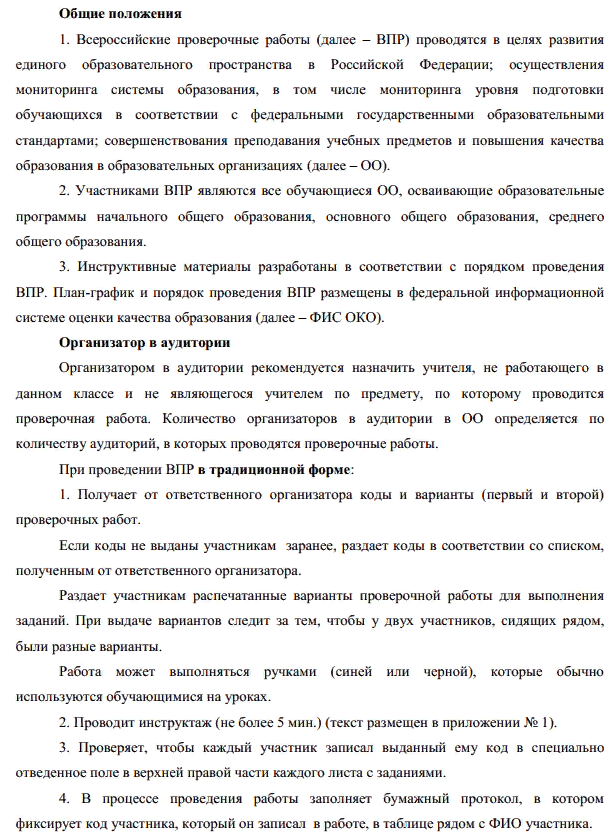 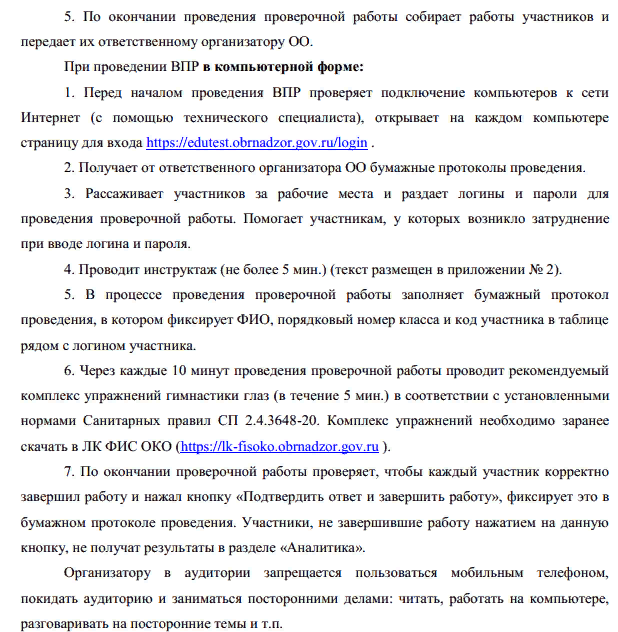 В компьютерной форме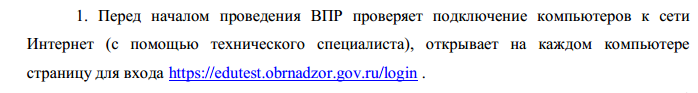 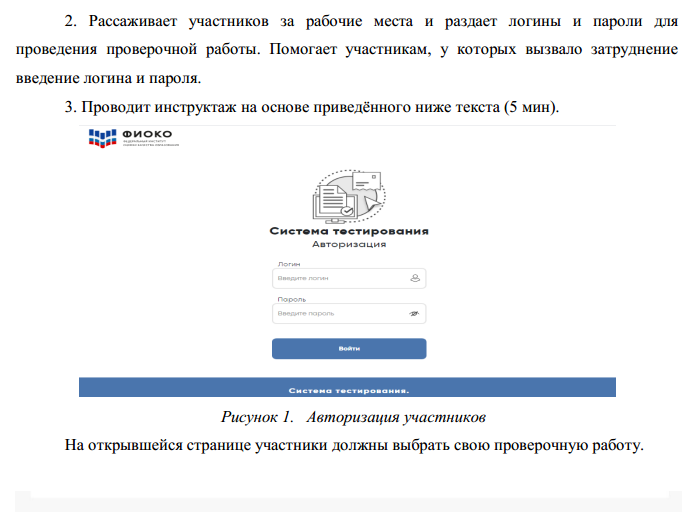 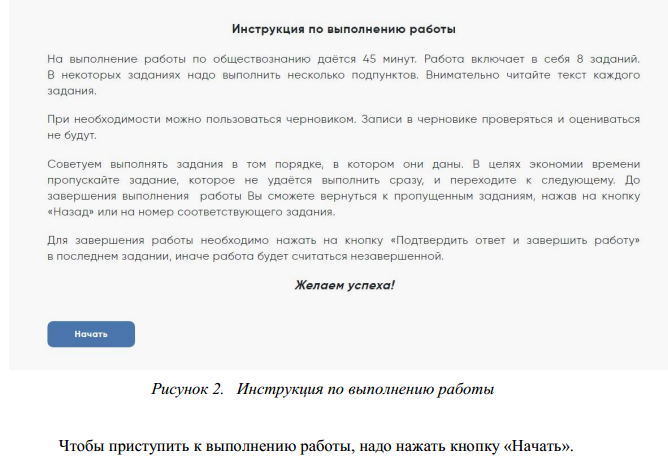 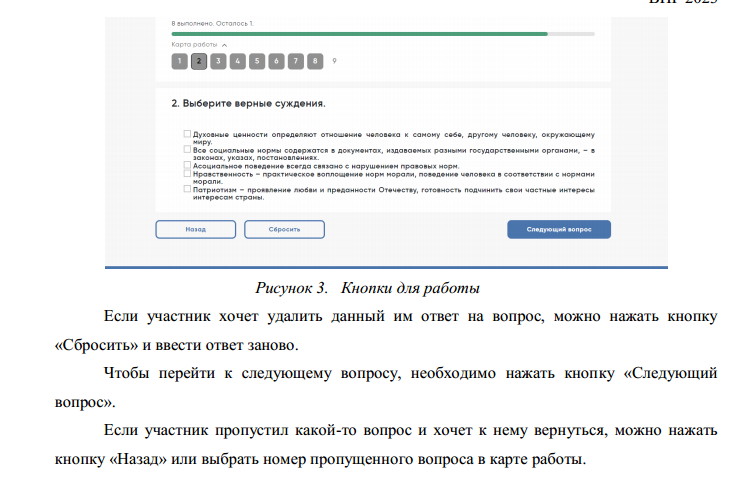 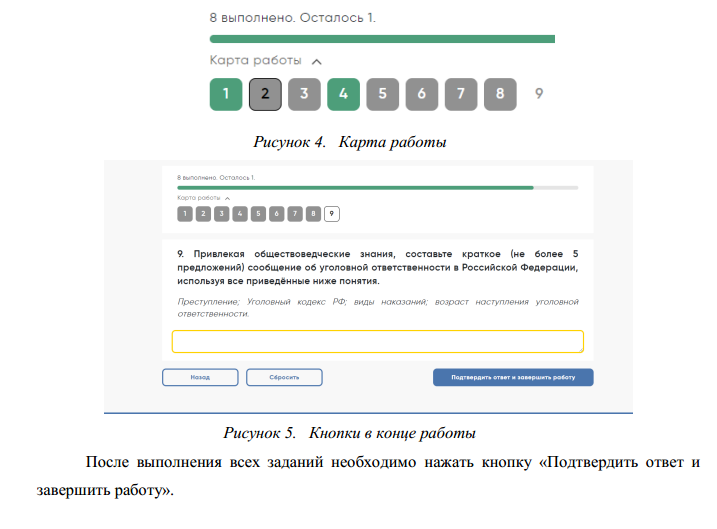 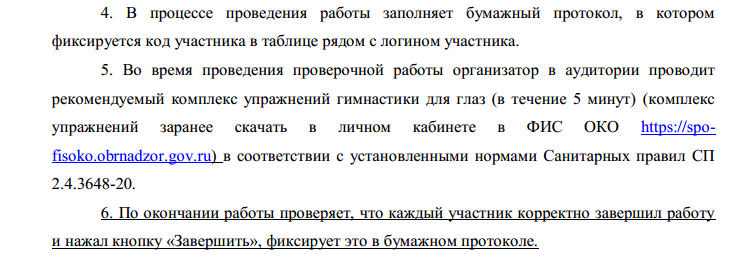 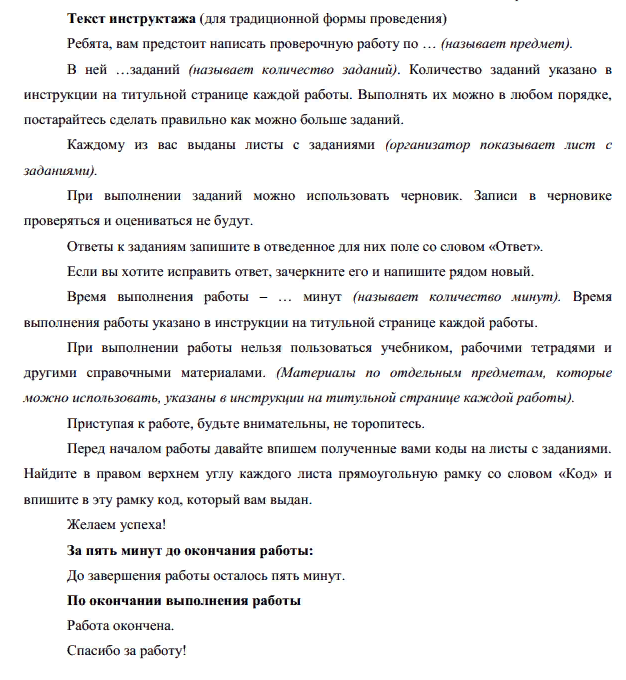 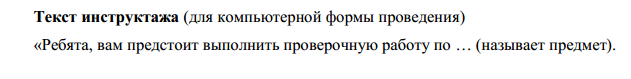 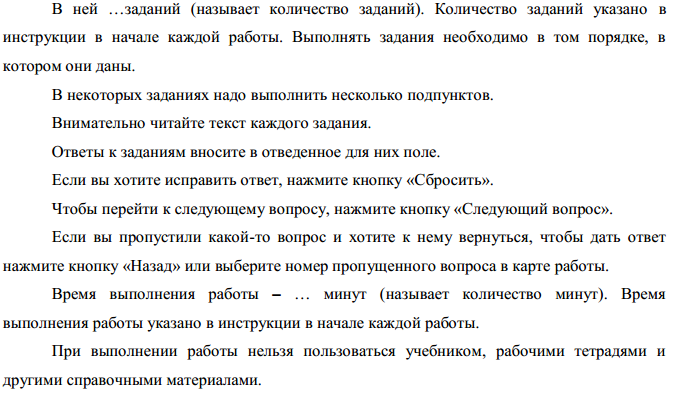 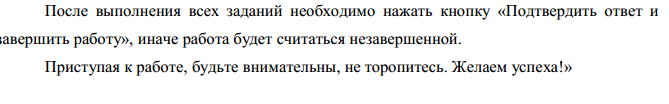 За пять минут до окончания работы:
До завершения работы осталось пять минут.
После завершения работы не забудьте нажать кнопку «Подтвердить ответ и завершить
работу».
По окончании выполнения работы
Работа окончена.
Проверьте, нажали ли вы кнопку «Подтвердить ответ и завершить работу»
Спасибо за работуПриложение 10.Инструктивные материалы для экспертов по проверке заданий всероссийских
проверочных работ в 2024 году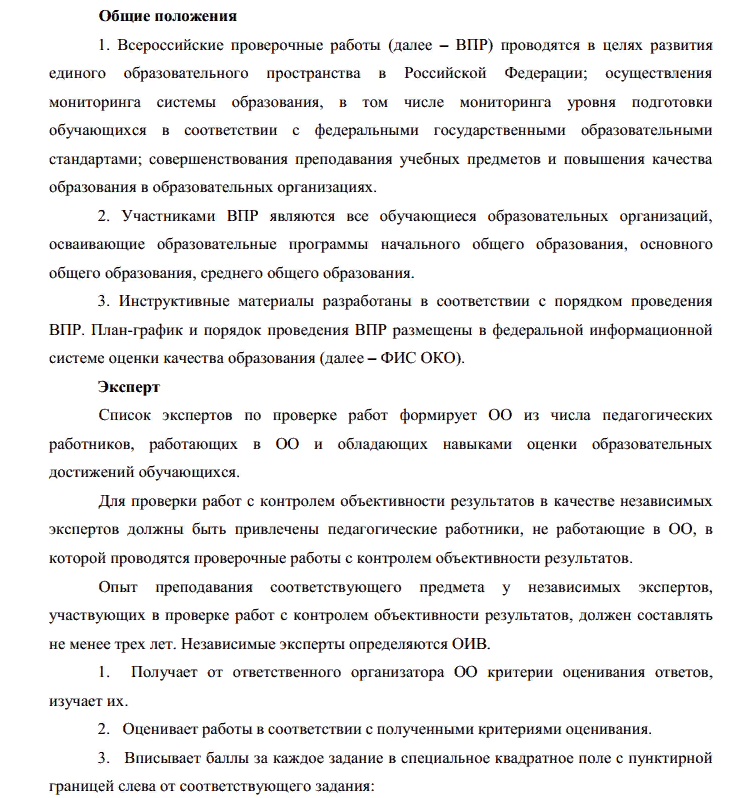 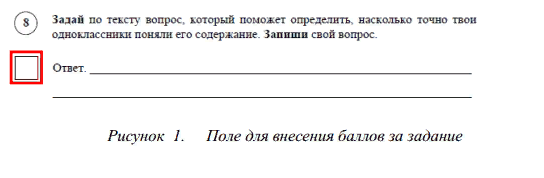 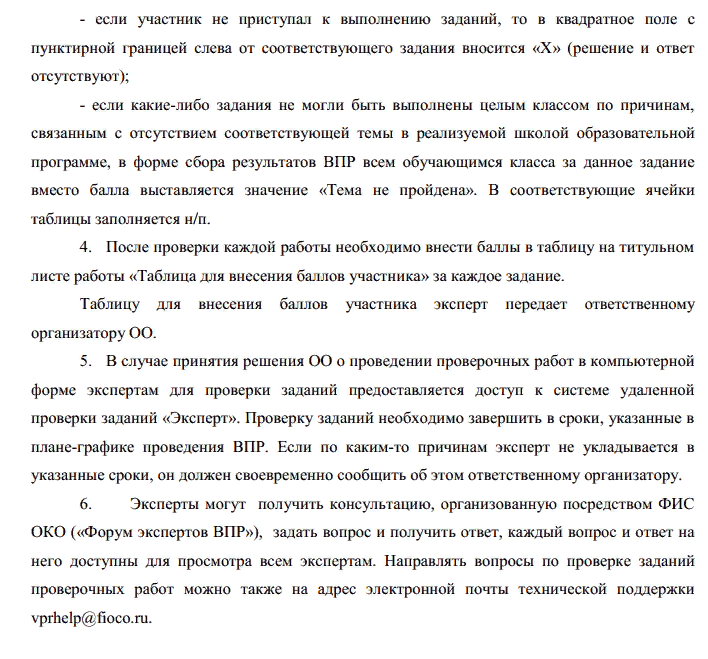 КлассДатаПредмет4 классы03.04.2024Русский язык (часть 1)4 классы05.04.2024Русский язык (часть 2)4 классы12.04.2024Математика4 классы18.04.2024Окружающий мир5 классы26.04.2024Биология5 классы18.04.2024История 5 классы05.04.2024Русский язык5 классы12.04.2024Математика6 классы24.04.2024 География (случайный выбор)6 классы24.04.2024 Биология (случайный выбор)6 классы16.04.2024 Обществознание (случайный выбор)6 классы16.04.2024 История (случайный выбор)6 классы04.04.2024Русский язык6 классы11.04.2024Математика7 классы 25.04.2024Физика (случайный выбор)7 классы 25.04.2022Биология (случайный выбор)7 классы 05.04.2024География (случайный выбор)7 классы 05.04.2024Обществознание (случайный выбор)7 классы 05.04.2024История (случайный выбор)7 классы 10.04.2024Русский язык7 классы 17.04.2024Математика8 классы19.04.2024Русский язык8 классы12.04.2024Математика8 классы23.04.2024История (случайный выбор)8 классы23.04.2024География (случайный выбор)8 классы23.04.2024Обществознание (случайный выбор)8 классы04.04.2024Физика (случайный выбор)8 классы04.04.2024Химия (случайный выбор)8 классы04.04.2024Биология (случайный выбор)11 класс15.03.2024Химия11 класс12.03.2024ФизикаДатаПредметУрокКабинетОрганизатор в аудиторииЭксперты4 класс4 класс4 класс4 класс4 класс4 классМБОУ «Сатинская СОШ»МБОУ «Сатинская СОШ»МБОУ «Сатинская СОШ»МБОУ «Сатинская СОШ»МБОУ «Сатинская СОШ»03.04.2024 г05.04.2024 грусский язык, часть 1 русский язык, часть 22 2 33, 34Севостьянова О.А., социальный педагогЯкунина И. М., педагог – организатор ОБЖ Васюкова Н.Б., заместитель директора Васюкова Н.Б., заместитель директора, учитель математикиВислобокова О.И., учитель русского языка и литературыУдалова Л.Р., учитель биологииШлыкова Л.Н., учитель начальных классовБударина Л.Б., учитель начальных классов12.04.2024 гматематика2 33, 34Севостьянова О.А., социальный педагогЯкунина И. М., педагог – организатор ОБЖ Загуменнова И.В., заместитель директора Васюкова Н.Б., заместитель директора, учитель математикиВислобокова О.И., учитель русского языка и литературыУдалова Л.Р., учитель биологииШлыкова Л.Н., учитель начальных классовБударина Л.Б., учитель начальных классов18.04.2024 гокружающий мир2 33, 34Севостьянова О.А., социальный педагогЯкунина И. М., педагог – организатор ОБЖ Загуменнова И.В., заместитель директора Васюкова Н.Б., заместитель директора, учитель математикиВислобокова О.И., учитель русского языка и литературыУдалова Л.Р., учитель биологииШлыкова Л.Н., учитель начальных классовБударина Л.Б., учитель начальных классовМедненский филиалМедненский филиалМедненский филиалМедненский филиалВасюкова Н.Б., заместитель директора, учитель математикиВислобокова О.И., учитель русского языка и литературыУдалова Л.Р., учитель биологииШлыкова Л.Н., учитель начальных классовБударина Л.Б., учитель начальных классов03.04.2024 г05.04.2024 грусский язык, часть 1 русский язык, часть 22 3Кудряшова Н.В., и.о. заведующий филиаломВасюкова Н.Б., заместитель директора, учитель математикиВислобокова О.И., учитель русского языка и литературыУдалова Л.Р., учитель биологииШлыкова Л.Н., учитель начальных классовБударина Л.Б., учитель начальных классов12.04.2024 гматематика2 3Кудряшова Н.В., и.о. заведующий филиаломВасюкова Н.Б., заместитель директора, учитель математикиВислобокова О.И., учитель русского языка и литературыУдалова Л.Р., учитель биологииШлыкова Л.Н., учитель начальных классовБударина Л.Б., учитель начальных классов18.04.2024 гокружающий мир2 3Кудряшова Н.В., и.о. заведующий филиаломВасюкова Н.Б., заместитель директора, учитель математикиВислобокова О.И., учитель русского языка и литературыУдалова Л.Р., учитель биологииШлыкова Л.Н., учитель начальных классовБударина Л.Б., учитель начальных классовПериксинский филиалПериксинский филиалПериксинский филиалПериксинский филиалВасюкова Н.Б., заместитель директора, учитель математикиВислобокова О.И., учитель русского языка и литературыУдалова Л.Р., учитель биологииШлыкова Л.Н., учитель начальных классовБударина Л.Б., учитель начальных классов03.04.2024 г05.04.2024 грусский язык, часть 1 русский язык, часть 22 2Юшкина Н.А.., и. о. зав. филиаломВоронова Н.В.,учитель изоВасюкова Н.Б., заместитель директора, учитель математикиВислобокова О.И., учитель русского языка и литературыУдалова Л.Р., учитель биологииШлыкова Л.Н., учитель начальных классовБударина Л.Б., учитель начальных классов12.04.2024 гматематика2 2Крылова В.Т., учитель начальных классовВасюкова Н.Б., заместитель директора, учитель математикиВислобокова О.И., учитель русского языка и литературыУдалова Л.Р., учитель биологииШлыкова Л.Н., учитель начальных классовБударина Л.Б., учитель начальных классов18.04.2024 гокружающий мир2 2Юшкина Н.А. ., и. о. зав. филиаломКрылова В.Т.. учитель начальных классовВасюкова Н.Б., заместитель директора, учитель математикиВислобокова О.И., учитель русского языка и литературыУдалова Л.Р., учитель биологииШлыкова Л.Н., учитель начальных классовБударина Л.Б., учитель начальных классовПетровский филиалПетровский филиалПетровский филиалПетровский филиалПетровский филиал03.04.2024 г05.04.2024 грусский язык, часть 1 русский язык, часть 22 2Дивеев А.А. и.о.зав. филиалаТитенёва Т.А – уситель математики филиала Дивеев А.А. –и.о. зав. филиалаКочетова И.А. – учитель нач. классов.Щербинина Е.А. – учитель русского языка и литературыСургучева Т.А. – учитель нач. классов12.04.2024 гматематика2 2Щербинина Е.А. – учитель русского языка и литературыСургучева Т.А. – учитель нач. классов Дивеев А.А. –и.о. зав. филиалаКочетова И.А. – учитель нач. классов.Щербинина Е.А. – учитель русского языка и литературыСургучева Т.А. – учитель нач. классов18.04.2024 гокружающий мир2 2Сургучева Т.А. – учитель нач. классов,Каширина М.В. – учитель истории и обществознания Дивеев А.А. –и.о. зав. филиалаКочетова И.А. – учитель нач. классов.Щербинина Е.А. – учитель русского языка и литературыСургучева Т.А. – учитель нач. классовСампурский филиалСампурский филиалСампурский филиалСампурский филиалСампурский филиал03.04.2024 г05.04.2024 грусский язык, часть 1 русский язык, часть 22 7Подхватилина М.Б., заместитель директора по УВР;Матвиенко О.А., педагог-психолог;Живенкова А.В., педагог-психологПодхватилина М.Б., заместитель директора по УВР;Свиридова Т.А., учитель начальных классов;Баканова О.И., учитель начальных классов;Позигун Н.Н., учитель начальных классовФирсова Н.К., и.о. зав. филиаломВасюкова Т.А., учитель начальных классов12.04.2024 гматематика2 7Подхватилина М.Б., заместитель директора по УВР;Матвиенко О.А., педагог-психологЖивенкова А.В., педагог-психологПодхватилина М.Б., заместитель директора по УВР;Свиридова Т.А., учитель начальных классов;Баканова О.И., учитель начальных классов;Позигун Н.Н., учитель начальных классовФирсова Н.К., и.о. зав. филиаломВасюкова Т.А., учитель начальных классов18.04.2024 гокружающий мир2 7Подхватилина М.Б., заместитель директора по УВР;Матвиенко О.А., педагог-психологЖивенкова А.В., педагог-психологПодхватилина М.Б., заместитель директора по УВР;Свиридова Т.А., учитель начальных классов;Баканова О.И., учитель начальных классов;Позигун Н.Н., учитель начальных классовФирсова Н.К., и.о. зав. филиаломВасюкова Т.А., учитель начальных классовТекинский филиалТекинский филиалТекинский филиалТекинский филиалПодхватилина М.Б., заместитель директора по УВР;Свиридова Т.А., учитель начальных классов;Баканова О.И., учитель начальных классов;Позигун Н.Н., учитель начальных классовФирсова Н.К., и.о. зав. филиаломВасюкова Т.А., учитель начальных классов03.04.2024 г05.04.2024 грусский язык, часть 1 русский язык, часть 22 Фирсова Н.К., и.о.зав. филиаломПодхватилина М.Б., заместитель директора по УВР;Свиридова Т.А., учитель начальных классов;Баканова О.И., учитель начальных классов;Позигун Н.Н., учитель начальных классовФирсова Н.К., и.о. зав. филиаломВасюкова Т.А., учитель начальных классов12.04.2024 гматематика2 Фирсова Н.К., и.о.зав. филиаломПодхватилина М.Б., заместитель директора по УВР;Свиридова Т.А., учитель начальных классов;Баканова О.И., учитель начальных классов;Позигун Н.Н., учитель начальных классовФирсова Н.К., и.о. зав. филиаломВасюкова Т.А., учитель начальных классов18.04.2024 гокружающий мир2 Фирсова Н.К., и.о.зав. филиаломПодхватилина М.Б., заместитель директора по УВР;Свиридова Т.А., учитель начальных классов;Баканова О.И., учитель начальных классов;Позигун Н.Н., учитель начальных классовФирсова Н.К., и.о. зав. филиаломВасюкова Т.А., учитель начальных классовИвановский филиалИвановский филиалИвановский филиалИвановский филиалИвановский филиал03.04.2024 г05.04.2024 грусский язык, часть 1 русский язык, часть 23 2 44Соколова С.В., заместитель заведующей филиалом по УВР;Чумакова О.С., учитель начальных классов;Гражданкина И.Г., преподаватель-организатор ОБЖСоколова С.В., заместитель заведующей филиаломЧумакова Е.Н., учитель начальных классовКочкина В.В., и.о. заведующей филиаломЖарикова С.С.,  и.о. заведующей филиаломКарнюхина В.А., и.о. заведующей филиалом, Маркидонова И.Б., учитель русского языка и литературы12.04.2024 гматематика3 4Соколова С.В., заместитель  заведующей филиалом по УВР;Чумакова О.С., учитель начальных классов;Гражданкина И.Г., преподаватель-организатор ОБЖСоколова С.В., заместитель заведующей филиаломЧумакова Е.Н., учитель начальных классовКочкина В.В., и.о. заведующей филиаломЖарикова С.С.,  и.о. заведующей филиаломКарнюхина В.А., и.о. заведующей филиалом, Маркидонова И.Б., учитель русского языка и литературы18.04.2024 гокружающий мир2 4Соколова С.В., заместитель  заведующей филиалом по УВР;Чумакова О.С., учитель начальных классов;Гражданкина И.Г., преподаватель-организатор ОБЖСоколова С.В., заместитель заведующей филиаломЧумакова Е.Н., учитель начальных классовКочкина В.В., и.о. заведующей филиаломЖарикова С.С.,  и.о. заведующей филиаломКарнюхина В.А., и.о. заведующей филиалом, Маркидонова И.Б., учитель русского языка и литературыБахаревский филиалБахаревский филиалБахаревский филиалБахаревский филиалСоколова С.В., заместитель заведующей филиаломЧумакова Е.Н., учитель начальных классовКочкина В.В., и.о. заведующей филиаломЖарикова С.С.,  и.о. заведующей филиаломКарнюхина В.А., и.о. заведующей филиалом, Маркидонова И.Б., учитель русского языка и литературы03.04.2024 г05.04.2024 грусский язык, часть 1 русский язык, часть 22 2 4Кочкина В.В., и.о. заведующей филиаломСоколова С.В., заместитель заведующей филиаломЧумакова Е.Н., учитель начальных классовКочкина В.В., и.о. заведующей филиаломЖарикова С.С.,  и.о. заведующей филиаломКарнюхина В.А., и.о. заведующей филиалом, Маркидонова И.Б., учитель русского языка и литературы12.04.2024 гматематика2 4Кочкина В.В., и.о. заведующей филиалом Соколова С.В., заместитель заведующей филиаломЧумакова Е.Н., учитель начальных классовКочкина В.В., и.о. заведующей филиаломЖарикова С.С.,  и.о. заведующей филиаломКарнюхина В.А., и.о. заведующей филиалом, Маркидонова И.Б., учитель русского языка и литературы18.04.2024 гокружающий мир2 4Кочкина В.В., и.о. заведующей филиаломСоколова С.В., заместитель заведующей филиаломЧумакова Е.Н., учитель начальных классовКочкина В.В., и.о. заведующей филиаломЖарикова С.С.,  и.о. заведующей филиаломКарнюхина В.А., и.о. заведующей филиалом, Маркидонова И.Б., учитель русского языка и литературыМарьевский филиалМарьевский филиалМарьевский филиалМарьевский филиалСоколова С.В., заместитель заведующей филиаломЧумакова Е.Н., учитель начальных классовКочкина В.В., и.о. заведующей филиаломЖарикова С.С.,  и.о. заведующей филиаломКарнюхина В.А., и.о. заведующей филиалом, Маркидонова И.Б., учитель русского языка и литературы03.04.2024 г05.04.2024 грусский язык, часть 1 русский язык, часть 22 2 1Жарикова С.С.,  и.о. заведующей филиаломСоколова С.В., заместитель заведующей филиаломЧумакова Е.Н., учитель начальных классовКочкина В.В., и.о. заведующей филиаломЖарикова С.С.,  и.о. заведующей филиаломКарнюхина В.А., и.о. заведующей филиалом, Маркидонова И.Б., учитель русского языка и литературы12.04.2024 гматематика2 1Жарикова С.С, и.о. заведующей филиаломСоколова С.В., заместитель заведующей филиаломЧумакова Е.Н., учитель начальных классовКочкина В.В., и.о. заведующей филиаломЖарикова С.С.,  и.о. заведующей филиаломКарнюхина В.А., и.о. заведующей филиалом, Маркидонова И.Б., учитель русского языка и литературы18.04.2024 гокружающий мир2 1Жарикова С.С.,  и.о. заведующей филиаломСоколова С.В., заместитель заведующей филиаломЧумакова Е.Н., учитель начальных классовКочкина В.В., и.о. заведующей филиаломЖарикова С.С.,  и.о. заведующей филиаломКарнюхина В.А., и.о. заведующей филиалом, Маркидонова И.Б., учитель русского языка и литературыПаново – Кустовский филиалПаново – Кустовский филиалПаново – Кустовский филиалПаново – Кустовский филиалСоколова С.В., заместитель заведующей филиаломЧумакова Е.Н., учитель начальных классовКочкина В.В., и.о. заведующей филиаломЖарикова С.С.,  и.о. заведующей филиаломКарнюхина В.А., и.о. заведующей филиалом, Маркидонова И.Б., учитель русского языка и литературы03.04.2024 г05.04.2024 грусский язык, часть 1 русский язык, часть 22 2 1Карнюхина В.А., и.о. заведующей филиаломСоколова С.В., заместитель заведующей филиаломЧумакова Е.Н., учитель начальных классовКочкина В.В., и.о. заведующей филиаломЖарикова С.С.,  и.о. заведующей филиаломКарнюхина В.А., и.о. заведующей филиалом, Маркидонова И.Б., учитель русского языка и литературы12.04.2024 гматематика2 1Карнюхина В.А., и.о. заведующей филиаломСоколова С.В., заместитель заведующей филиаломЧумакова Е.Н., учитель начальных классовКочкина В.В., и.о. заведующей филиаломЖарикова С.С.,  и.о. заведующей филиаломКарнюхина В.А., и.о. заведующей филиалом, Маркидонова И.Б., учитель русского языка и литературы18.04.2024 гокружающий мир2 1Карнюхина В.А., и.о. заведующей филиаломСоколова С.В., заместитель заведующей филиаломЧумакова Е.Н., учитель начальных классовКочкина В.В., и.о. заведующей филиаломЖарикова С.С.,  и.о. заведующей филиаломКарнюхина В.А., и.о. заведующей филиалом, Маркидонова И.Б., учитель русского языка и литературыДатаПредметУрокКабинетОрганизатор в аудиторииЭксперты5 класс5 класс5 класс5 класс5 класс5 классМБОУ «Сатинская СОШ»МБОУ «Сатинская СОШ»МБОУ «Сатинская СОШ»МБОУ «Сатинская СОШ»МБОУ «Сатинская СОШ»18.04.2024 гистория322;3Севостьянова О.А., социальный педагогЯкунина И. М., педагог – организатор ОБЖпо истории:Кириллова Л.В., учитель истории и обществознанияНестерова Г.М., учитель истории и обществознанияКурбанадамова Джамилат Амирхангаджиевна, учитель истории и обществознанияпо биологии:Воронина Л. В., учитель биологииКиньшакова В. В., учитель биологииВолодина О. А., учитель биологииУдалова Л.Р., учитель биологиипо математике:Курохтина Н.А., учитель математикиГорбунова О.Е., учитель математикиКочетова М.В., учитель математикиВасюкова Н.Б., учитель математикипо русскому языку:Князева М.П., учитель русского языка и литературыОсипова Н.В., учитель русского языка и литературыВислобокова О.И., учитель русского языка и литературыВетрова Е.В., учитель русского языка и литературы26.04.2024 гбиология245; 52Севостьянова О.А., социальный педагогЯкунина И. М., педагог – организатор ОБЖпо истории:Кириллова Л.В., учитель истории и обществознанияНестерова Г.М., учитель истории и обществознанияКурбанадамова Джамилат Амирхангаджиевна, учитель истории и обществознанияпо биологии:Воронина Л. В., учитель биологииКиньшакова В. В., учитель биологииВолодина О. А., учитель биологииУдалова Л.Р., учитель биологиипо математике:Курохтина Н.А., учитель математикиГорбунова О.Е., учитель математикиКочетова М.В., учитель математикиВасюкова Н.Б., учитель математикипо русскому языку:Князева М.П., учитель русского языка и литературыОсипова Н.В., учитель русского языка и литературыВислобокова О.И., учитель русского языка и литературыВетрова Е.В., учитель русского языка и литературы12.04.2024 гматематика245; 52Севостьянова О.А., социальный педагогЯкунина И. М., педагог – организатор ОБЖпо истории:Кириллова Л.В., учитель истории и обществознанияНестерова Г.М., учитель истории и обществознанияКурбанадамова Джамилат Амирхангаджиевна, учитель истории и обществознанияпо биологии:Воронина Л. В., учитель биологииКиньшакова В. В., учитель биологииВолодина О. А., учитель биологииУдалова Л.Р., учитель биологиипо математике:Курохтина Н.А., учитель математикиГорбунова О.Е., учитель математикиКочетова М.В., учитель математикиВасюкова Н.Б., учитель математикипо русскому языку:Князева М.П., учитель русского языка и литературыОсипова Н.В., учитель русского языка и литературыВислобокова О.И., учитель русского языка и литературыВетрова Е.В., учитель русского языка и литературы05.04.2024 грусский язык245; 52Севостьянова О.А., социальный педагогЯкунина И. М., педагог – организатор ОБЖпо истории:Кириллова Л.В., учитель истории и обществознанияНестерова Г.М., учитель истории и обществознанияКурбанадамова Джамилат Амирхангаджиевна, учитель истории и обществознанияпо биологии:Воронина Л. В., учитель биологииКиньшакова В. В., учитель биологииВолодина О. А., учитель биологииУдалова Л.Р., учитель биологиипо математике:Курохтина Н.А., учитель математикиГорбунова О.Е., учитель математикиКочетова М.В., учитель математикиВасюкова Н.Б., учитель математикипо русскому языку:Князева М.П., учитель русского языка и литературыОсипова Н.В., учитель русского языка и литературыВислобокова О.И., учитель русского языка и литературыВетрова Е.В., учитель русского языка и литературыВерхоценский филиалВерхоценский филиалВерхоценский филиалВерхоценский филиалпо истории:Кириллова Л.В., учитель истории и обществознанияНестерова Г.М., учитель истории и обществознанияКурбанадамова Джамилат Амирхангаджиевна, учитель истории и обществознанияпо биологии:Воронина Л. В., учитель биологииКиньшакова В. В., учитель биологииВолодина О. А., учитель биологииУдалова Л.Р., учитель биологиипо математике:Курохтина Н.А., учитель математикиГорбунова О.Е., учитель математикиКочетова М.В., учитель математикиВасюкова Н.Б., учитель математикипо русскому языку:Князева М.П., учитель русского языка и литературыОсипова Н.В., учитель русского языка и литературыВислобокова О.И., учитель русского языка и литературыВетрова Е.В., учитель русского языка и литературы18.04.2024 гистория3 9Воронина В.М.-и.о.заведующего филиаломВоронина Л.В.- учитель биологиипо истории:Кириллова Л.В., учитель истории и обществознанияНестерова Г.М., учитель истории и обществознанияКурбанадамова Джамилат Амирхангаджиевна, учитель истории и обществознанияпо биологии:Воронина Л. В., учитель биологииКиньшакова В. В., учитель биологииВолодина О. А., учитель биологииУдалова Л.Р., учитель биологиипо математике:Курохтина Н.А., учитель математикиГорбунова О.Е., учитель математикиКочетова М.В., учитель математикиВасюкова Н.Б., учитель математикипо русскому языку:Князева М.П., учитель русского языка и литературыОсипова Н.В., учитель русского языка и литературыВислобокова О.И., учитель русского языка и литературыВетрова Е.В., учитель русского языка и литературы26.04.2024 гбиология2 8Воронина В.М.- учитель русского языкапо истории:Кириллова Л.В., учитель истории и обществознанияНестерова Г.М., учитель истории и обществознанияКурбанадамова Джамилат Амирхангаджиевна, учитель истории и обществознанияпо биологии:Воронина Л. В., учитель биологииКиньшакова В. В., учитель биологииВолодина О. А., учитель биологииУдалова Л.Р., учитель биологиипо математике:Курохтина Н.А., учитель математикиГорбунова О.Е., учитель математикиКочетова М.В., учитель математикиВасюкова Н.Б., учитель математикипо русскому языку:Князева М.П., учитель русского языка и литературыОсипова Н.В., учитель русского языка и литературыВислобокова О.И., учитель русского языка и литературыВетрова Е.В., учитель русского языка и литературы12.04.2024 гматематика2 8Воронина В.М.- учитель русского языкапо истории:Кириллова Л.В., учитель истории и обществознанияНестерова Г.М., учитель истории и обществознанияКурбанадамова Джамилат Амирхангаджиевна, учитель истории и обществознанияпо биологии:Воронина Л. В., учитель биологииКиньшакова В. В., учитель биологииВолодина О. А., учитель биологииУдалова Л.Р., учитель биологиипо математике:Курохтина Н.А., учитель математикиГорбунова О.Е., учитель математикиКочетова М.В., учитель математикиВасюкова Н.Б., учитель математикипо русскому языку:Князева М.П., учитель русского языка и литературыОсипова Н.В., учитель русского языка и литературыВислобокова О.И., учитель русского языка и литературыВетрова Е.В., учитель русского языка и литературы05.04.2024 грусский язык2 5Воронина В.М.-и.о.заведующего филиаломЕвдокимова Э.В.- учитель физической культурыпо истории:Кириллова Л.В., учитель истории и обществознанияНестерова Г.М., учитель истории и обществознанияКурбанадамова Джамилат Амирхангаджиевна, учитель истории и обществознанияпо биологии:Воронина Л. В., учитель биологииКиньшакова В. В., учитель биологииВолодина О. А., учитель биологииУдалова Л.Р., учитель биологиипо математике:Курохтина Н.А., учитель математикиГорбунова О.Е., учитель математикиКочетова М.В., учитель математикиВасюкова Н.Б., учитель математикипо русскому языку:Князева М.П., учитель русского языка и литературыОсипова Н.В., учитель русского языка и литературыВислобокова О.И., учитель русского языка и литературыВетрова Е.В., учитель русского языка и литературыМедненский филиалМедненский филиалМедненский филиалМедненский филиалпо истории:Кириллова Л.В., учитель истории и обществознанияНестерова Г.М., учитель истории и обществознанияКурбанадамова Джамилат Амирхангаджиевна, учитель истории и обществознанияпо биологии:Воронина Л. В., учитель биологииКиньшакова В. В., учитель биологииВолодина О. А., учитель биологииУдалова Л.Р., учитель биологиипо математике:Курохтина Н.А., учитель математикиГорбунова О.Е., учитель математикиКочетова М.В., учитель математикиВасюкова Н.Б., учитель математикипо русскому языку:Князева М.П., учитель русского языка и литературыОсипова Н.В., учитель русского языка и литературыВислобокова О.И., учитель русского языка и литературыВетрова Е.В., учитель русского языка и литературы18.04.2024 гистория2 5Кудряшова Н.В., и.о. заведующий филиаломБуланов Н.В., учитель историипо истории:Кириллова Л.В., учитель истории и обществознанияНестерова Г.М., учитель истории и обществознанияКурбанадамова Джамилат Амирхангаджиевна, учитель истории и обществознанияпо биологии:Воронина Л. В., учитель биологииКиньшакова В. В., учитель биологииВолодина О. А., учитель биологииУдалова Л.Р., учитель биологиипо математике:Курохтина Н.А., учитель математикиГорбунова О.Е., учитель математикиКочетова М.В., учитель математикиВасюкова Н.Б., учитель математикипо русскому языку:Князева М.П., учитель русского языка и литературыОсипова Н.В., учитель русского языка и литературыВислобокова О.И., учитель русского языка и литературыВетрова Е.В., учитель русского языка и литературы26.04.2024 гбиология2 5Кудряшова Н.В., и.о. заведующий филиаломБуланов Н.В., учитель историипо истории:Кириллова Л.В., учитель истории и обществознанияНестерова Г.М., учитель истории и обществознанияКурбанадамова Джамилат Амирхангаджиевна, учитель истории и обществознанияпо биологии:Воронина Л. В., учитель биологииКиньшакова В. В., учитель биологииВолодина О. А., учитель биологииУдалова Л.Р., учитель биологиипо математике:Курохтина Н.А., учитель математикиГорбунова О.Е., учитель математикиКочетова М.В., учитель математикиВасюкова Н.Б., учитель математикипо русскому языку:Князева М.П., учитель русского языка и литературыОсипова Н.В., учитель русского языка и литературыВислобокова О.И., учитель русского языка и литературыВетрова Е.В., учитель русского языка и литературы12.04.2024 гматематика2 1Кудряшова Н.В., и.о. заведующий филиаломМинкина А.В., учитель географиипо истории:Кириллова Л.В., учитель истории и обществознанияНестерова Г.М., учитель истории и обществознанияКурбанадамова Джамилат Амирхангаджиевна, учитель истории и обществознанияпо биологии:Воронина Л. В., учитель биологииКиньшакова В. В., учитель биологииВолодина О. А., учитель биологииУдалова Л.Р., учитель биологиипо математике:Курохтина Н.А., учитель математикиГорбунова О.Е., учитель математикиКочетова М.В., учитель математикиВасюкова Н.Б., учитель математикипо русскому языку:Князева М.П., учитель русского языка и литературыОсипова Н.В., учитель русского языка и литературыВислобокова О.И., учитель русского языка и литературыВетрова Е.В., учитель русского языка и литературы05.04.2024 грусский язык2 2Кудряшова Н.В., и.о. заведующий филиаломпо истории:Кириллова Л.В., учитель истории и обществознанияНестерова Г.М., учитель истории и обществознанияКурбанадамова Джамилат Амирхангаджиевна, учитель истории и обществознанияпо биологии:Воронина Л. В., учитель биологииКиньшакова В. В., учитель биологииВолодина О. А., учитель биологииУдалова Л.Р., учитель биологиипо математике:Курохтина Н.А., учитель математикиГорбунова О.Е., учитель математикиКочетова М.В., учитель математикиВасюкова Н.Б., учитель математикипо русскому языку:Князева М.П., учитель русского языка и литературыОсипова Н.В., учитель русского языка и литературыВислобокова О.И., учитель русского языка и литературыВетрова Е.В., учитель русского языка и литературыСампурский филиалСампурский филиалСампурский филиалСампурский филиалСампурский филиал18.04.2024 гистория2 28Подхватилина М.Б., заместитель директора по УВР;Живенкова А.В., педагог-психологМатвиенко О.А., педагог-психологИстория - Подхватилина М.Б., заместитель директора по УВР;Мысин С.А., зав. филиалом;Ветров С.Н., учитель историиГляделкина В.А.Биология - Подхватилина М.Б., заместитель директора по УВР;Ежаков М.С., учитель химии;Свиридова Т.А., учитель начальных классовМатематика - Подхватилина М.Б., заместитель директора по УВР;Ветрова Л.А., учитель математики;Курохтина Н.В., учитель физикиФирсова Н.К., учитель математикиРусский язык - Подхватилина М.Б., заместитель директора по УВР;Михайлова С.В., учитель русского языка и литературы;Иванникова С.Г., учитель русского языка и литературыХрамцова Т.В., учитель русского языка26.04.2024 гбиология2 28Подхватилина М.Б., заместитель директора по УВР;Живенкова А.В., педагог-психологМатвиенко О.А., педагог-психологИстория - Подхватилина М.Б., заместитель директора по УВР;Мысин С.А., зав. филиалом;Ветров С.Н., учитель историиГляделкина В.А.Биология - Подхватилина М.Б., заместитель директора по УВР;Ежаков М.С., учитель химии;Свиридова Т.А., учитель начальных классовМатематика - Подхватилина М.Б., заместитель директора по УВР;Ветрова Л.А., учитель математики;Курохтина Н.В., учитель физикиФирсова Н.К., учитель математикиРусский язык - Подхватилина М.Б., заместитель директора по УВР;Михайлова С.В., учитель русского языка и литературы;Иванникова С.Г., учитель русского языка и литературыХрамцова Т.В., учитель русского языка12.04.2024 гматематика228Подхватилина М.Б., заместитель директора по УВР;Живенкова А.В., педагог-психологМатвиенко О.А., педегог-психологИстория - Подхватилина М.Б., заместитель директора по УВР;Мысин С.А., зав. филиалом;Ветров С.Н., учитель историиГляделкина В.А.Биология - Подхватилина М.Б., заместитель директора по УВР;Ежаков М.С., учитель химии;Свиридова Т.А., учитель начальных классовМатематика - Подхватилина М.Б., заместитель директора по УВР;Ветрова Л.А., учитель математики;Курохтина Н.В., учитель физикиФирсова Н.К., учитель математикиРусский язык - Подхватилина М.Б., заместитель директора по УВР;Михайлова С.В., учитель русского языка и литературы;Иванникова С.Г., учитель русского языка и литературыХрамцова Т.В., учитель русского языка05.04.2024 грусский язык228Подхватилина М.Б., заместитель директора по УВР;Живенкова А.В., педагог-психологМатвиенко О.А., педагог-психологИстория - Подхватилина М.Б., заместитель директора по УВР;Мысин С.А., зав. филиалом;Ветров С.Н., учитель историиГляделкина В.А.Биология - Подхватилина М.Б., заместитель директора по УВР;Ежаков М.С., учитель химии;Свиридова Т.А., учитель начальных классовМатематика - Подхватилина М.Б., заместитель директора по УВР;Ветрова Л.А., учитель математики;Курохтина Н.В., учитель физикиФирсова Н.К., учитель математикиРусский язык - Подхватилина М.Б., заместитель директора по УВР;Михайлова С.В., учитель русского языка и литературы;Иванникова С.Г., учитель русского языка и литературыХрамцова Т.В., учитель русского языкаТекинский филиалТекинский филиалТекинский филиалТекинский филиалИстория - Подхватилина М.Б., заместитель директора по УВР;Мысин С.А., зав. филиалом;Ветров С.Н., учитель историиГляделкина В.А.Биология - Подхватилина М.Б., заместитель директора по УВР;Ежаков М.С., учитель химии;Свиридова Т.А., учитель начальных классовМатематика - Подхватилина М.Б., заместитель директора по УВР;Ветрова Л.А., учитель математики;Курохтина Н.В., учитель физикиФирсова Н.К., учитель математикиРусский язык - Подхватилина М.Б., заместитель директора по УВР;Михайлова С.В., учитель русского языка и литературы;Иванникова С.Г., учитель русского языка и литературыХрамцова Т.В., учитель русского языка18.04.2024 гистория28Фирсова Н.К., и.о.зав. филиаломИстория - Подхватилина М.Б., заместитель директора по УВР;Мысин С.А., зав. филиалом;Ветров С.Н., учитель историиГляделкина В.А.Биология - Подхватилина М.Б., заместитель директора по УВР;Ежаков М.С., учитель химии;Свиридова Т.А., учитель начальных классовМатематика - Подхватилина М.Б., заместитель директора по УВР;Ветрова Л.А., учитель математики;Курохтина Н.В., учитель физикиФирсова Н.К., учитель математикиРусский язык - Подхватилина М.Б., заместитель директора по УВР;Михайлова С.В., учитель русского языка и литературы;Иванникова С.Г., учитель русского языка и литературыХрамцова Т.В., учитель русского языка26.04.2024 гбиология28Фирсова Н.К., и.о.зав. филиаломИстория - Подхватилина М.Б., заместитель директора по УВР;Мысин С.А., зав. филиалом;Ветров С.Н., учитель историиГляделкина В.А.Биология - Подхватилина М.Б., заместитель директора по УВР;Ежаков М.С., учитель химии;Свиридова Т.А., учитель начальных классовМатематика - Подхватилина М.Б., заместитель директора по УВР;Ветрова Л.А., учитель математики;Курохтина Н.В., учитель физикиФирсова Н.К., учитель математикиРусский язык - Подхватилина М.Б., заместитель директора по УВР;Михайлова С.В., учитель русского языка и литературы;Иванникова С.Г., учитель русского языка и литературыХрамцова Т.В., учитель русского языка12.04.2024 гматематика2 9Храмцова Т.В., учитель русского языкаИстория - Подхватилина М.Б., заместитель директора по УВР;Мысин С.А., зав. филиалом;Ветров С.Н., учитель историиГляделкина В.А.Биология - Подхватилина М.Б., заместитель директора по УВР;Ежаков М.С., учитель химии;Свиридова Т.А., учитель начальных классовМатематика - Подхватилина М.Б., заместитель директора по УВР;Ветрова Л.А., учитель математики;Курохтина Н.В., учитель физикиФирсова Н.К., учитель математикиРусский язык - Подхватилина М.Б., заместитель директора по УВР;Михайлова С.В., учитель русского языка и литературы;Иванникова С.Г., учитель русского языка и литературыХрамцова Т.В., учитель русского языка05.04.2024 грусский язык2 9Фирсова Н.К., и.о.зав. филиаломИстория - Подхватилина М.Б., заместитель директора по УВР;Мысин С.А., зав. филиалом;Ветров С.Н., учитель историиГляделкина В.А.Биология - Подхватилина М.Б., заместитель директора по УВР;Ежаков М.С., учитель химии;Свиридова Т.А., учитель начальных классовМатематика - Подхватилина М.Б., заместитель директора по УВР;Ветрова Л.А., учитель математики;Курохтина Н.В., учитель физикиФирсова Н.К., учитель математикиРусский язык - Подхватилина М.Б., заместитель директора по УВР;Михайлова С.В., учитель русского языка и литературы;Иванникова С.Г., учитель русского языка и литературыХрамцова Т.В., учитель русского языкаИвановский филиалИвановский филиалИвановский филиалИвановский филиалИвановский филиал18.04.2024 гистория3 6Соколова С.В., зам. заведующей филиалом;Гражданкина И.Г., преподаватель-организатор ОБЖпо истории:Козакова Г.В., учитель историипо биологии:Шестаков В.А., учитель биологиипо математике:Мысина А.В., учитель математикипо русскому языку:Алигаджиева М.З., учитель русского языка и литературыКарнюхина В.А., и.о. заведующей филиалом26.04.2024 гбиология2 6Соколова С.В., зам. заведующей филиалом;Гражданкина И.Г., преподаватель-организатор ОБЖпо истории:Козакова Г.В., учитель историипо биологии:Шестаков В.А., учитель биологиипо математике:Мысина А.В., учитель математикипо русскому языку:Алигаджиева М.З., учитель русского языка и литературыКарнюхина В.А., и.о. заведующей филиалом12.04.2024 гматематика3 8Скрипкина О.А., заведующая филиалом;Гражданкина И.Г., преподаватель-организатор ОБЖпо истории:Козакова Г.В., учитель историипо биологии:Шестаков В.А., учитель биологиипо математике:Мысина А.В., учитель математикипо русскому языку:Алигаджиева М.З., учитель русского языка и литературыКарнюхина В.А., и.о. заведующей филиалом05.04.2024 грусский язык3 8Соколова С.В., зам. заведующей филиалом;Гражданкина И.Г., преподаватель-организатор ОБЖпо истории:Козакова Г.В., учитель историипо биологии:Шестаков В.А., учитель биологиипо математике:Мысина А.В., учитель математикипо русскому языку:Алигаджиева М.З., учитель русского языка и литературыКарнюхина В.А., и.о. заведующей филиаломБахаревский филиалБахаревский филиалБахаревский филиалБахаревский филиалпо истории:Козакова Г.В., учитель историипо биологии:Шестаков В.А., учитель биологиипо математике:Мысина А.В., учитель математикипо русскому языку:Алигаджиева М.З., учитель русского языка и литературыКарнюхина В.А., и.о. заведующей филиалом18.04.2024 гистория28Кочкина В.В., и.о.зав. филиаломпо истории:Козакова Г.В., учитель историипо биологии:Шестаков В.А., учитель биологиипо математике:Мысина А.В., учитель математикипо русскому языку:Алигаджиева М.З., учитель русского языка и литературыКарнюхина В.А., и.о. заведующей филиалом26.04.2024 гбиология2 8Кочкина В.В., и.о.зав. филиаломпо истории:Козакова Г.В., учитель историипо биологии:Шестаков В.А., учитель биологиипо математике:Мысина А.В., учитель математикипо русскому языку:Алигаджиева М.З., учитель русского языка и литературыКарнюхина В.А., и.о. заведующей филиалом12.04.2024 гматематика2 6Кочкина В.В., и.о.зав. филиаломпо истории:Козакова Г.В., учитель историипо биологии:Шестаков В.А., учитель биологиипо математике:Мысина А.В., учитель математикипо русскому языку:Алигаджиева М.З., учитель русского языка и литературыКарнюхина В.А., и.о. заведующей филиалом05.04.2024 грусский язык28Кочкина В.В., и.о.зав. филиаломпо истории:Козакова Г.В., учитель историипо биологии:Шестаков В.А., учитель биологиипо математике:Мысина А.В., учитель математикипо русскому языку:Алигаджиева М.З., учитель русского языка и литературыКарнюхина В.А., и.о. заведующей филиаломМарьевский филиалМарьевский филиалМарьевский филиалМарьевский филиалМарьевский филиалпо истории:Козакова Г.В., учитель историипо биологии:Шестаков В.А., учитель биологиипо математике:Мысина А.В., учитель математикипо русскому языку:Алигаджиева М.З., учитель русского языка и литературыКарнюхина В.А., и.о. заведующей филиалом18.04.2024 гистория2Жарикова С.С., и.о. зав. филиаломпо истории:Козакова Г.В., учитель историипо биологии:Шестаков В.А., учитель биологиипо математике:Мысина А.В., учитель математикипо русскому языку:Алигаджиева М.З., учитель русского языка и литературыКарнюхина В.А., и.о. заведующей филиалом26.04.2024 гбиология2 Жарикова С.С., и.о. зав. филиаломпо истории:Козакова Г.В., учитель историипо биологии:Шестаков В.А., учитель биологиипо математике:Мысина А.В., учитель математикипо русскому языку:Алигаджиева М.З., учитель русского языка и литературыКарнюхина В.А., и.о. заведующей филиалом12.04.2024 гматематика2 Жарикова С.С., и.о. зав. филиаломпо истории:Козакова Г.В., учитель историипо биологии:Шестаков В.А., учитель биологиипо математике:Мысина А.В., учитель математикипо русскому языку:Алигаджиева М.З., учитель русского языка и литературыКарнюхина В.А., и.о. заведующей филиалом05.04.2024 грусский язык2Жарикова С.С., и.о. зав. филиаломпо истории:Козакова Г.В., учитель историипо биологии:Шестаков В.А., учитель биологиипо математике:Мысина А.В., учитель математикипо русскому языку:Алигаджиева М.З., учитель русского языка и литературыКарнюхина В.А., и.о. заведующей филиаломПаново – Кустовский филиалПаново – Кустовский филиалПаново – Кустовский филиалПаново – Кустовский филиалпо истории:Козакова Г.В., учитель историипо биологии:Шестаков В.А., учитель биологиипо математике:Мысина А.В., учитель математикипо русскому языку:Алигаджиева М.З., учитель русского языка и литературыКарнюхина В.А., и.о. заведующей филиалом18.04.2024 гистория2 2Карнюхина В.А., ио заведующей филиаломпо истории:Козакова Г.В., учитель историипо биологии:Шестаков В.А., учитель биологиипо математике:Мысина А.В., учитель математикипо русскому языку:Алигаджиева М.З., учитель русского языка и литературыКарнюхина В.А., и.о. заведующей филиалом26.04.2024 гбиология2 2Карнюхина В.А., ио заведующей филиаломпо истории:Козакова Г.В., учитель историипо биологии:Шестаков В.А., учитель биологиипо математике:Мысина А.В., учитель математикипо русскому языку:Алигаджиева М.З., учитель русского языка и литературыКарнюхина В.А., и.о. заведующей филиалом12.04.2024 гматематика2 2Карнюхина В.А., ио заведующей филиаломпо истории:Козакова Г.В., учитель историипо биологии:Шестаков В.А., учитель биологиипо математике:Мысина А.В., учитель математикипо русскому языку:Алигаджиева М.З., учитель русского языка и литературыКарнюхина В.А., и.о. заведующей филиалом05.04.2024 грусский язык2 2Карнюхина В.А., ио заведующей филиаломпо истории:Козакова Г.В., учитель историипо биологии:Шестаков В.А., учитель биологиипо математике:Мысина А.В., учитель математикипо русскому языку:Алигаджиева М.З., учитель русского языка и литературыКарнюхина В.А., и.о. заведующей филиаломДатаПредметУрокКабинетОрганизатор в аудиторииЭксперты6 класс6 класс6 класс6 класс6 класс6 классМБОУ «Сатинская СОШ»МБОУ «Сатинская СОШ»МБОУ «Сатинская СОШ»МБОУ «Сатинская СОШ»МБОУ «Сатинская СОШ»24.04.2024география2 28; 30Башкатова Н.А., социальный педагогСевостьянова О.А., социальный педагогпо географии:Тульская В.В., учитель географииМинкина А.В., учитель географииТафинцева А.И., учитель географииКаширина М.В., учитель географиипо истории:Кириллова Л.В., учитель истории и обществознанияНестерова Г.М., учитель истории и обществознанияКурбанадамова Джамилат Амирхангаджиевна, учитель истории и обществознания         по биологии:Воронина Л. В., учитель биологииКиньшакова В. В., учитель биологииВолодина О. А., учитель биологииУдалова Л.Р.по обществознанию:Кириллова Л.В., учитель истории и обществознанияНестерова Г.М., учитель истории и обществознанияКурбанадамова Джамилат Амирхангаджиевна, учитель истории и обществознанияпо русскому языку:Ветрова Е.В., заместитель директораКнязева М.П., учитель русского языка и литературыОсипова Н.В., учитель русского языка и литературыВислобокова О.И., учитель русского языка и литературыпо математике:Курохтина Н.А., учитель математикиГорбунова О.Е., учитель математикиКочетова М.В., учитель математикиВасюкова Н.Б., учитель математикиВаренко Н.В., учитель математики16.04.2024история328; 30Башкатова Н.А., социальный педагогСевостьянова О.А., социальный педагогпо географии:Тульская В.В., учитель географииМинкина А.В., учитель географииТафинцева А.И., учитель географииКаширина М.В., учитель географиипо истории:Кириллова Л.В., учитель истории и обществознанияНестерова Г.М., учитель истории и обществознанияКурбанадамова Джамилат Амирхангаджиевна, учитель истории и обществознания         по биологии:Воронина Л. В., учитель биологииКиньшакова В. В., учитель биологииВолодина О. А., учитель биологииУдалова Л.Р.по обществознанию:Кириллова Л.В., учитель истории и обществознанияНестерова Г.М., учитель истории и обществознанияКурбанадамова Джамилат Амирхангаджиевна, учитель истории и обществознанияпо русскому языку:Ветрова Е.В., заместитель директораКнязева М.П., учитель русского языка и литературыОсипова Н.В., учитель русского языка и литературыВислобокова О.И., учитель русского языка и литературыпо математике:Курохтина Н.А., учитель математикиГорбунова О.Е., учитель математикиКочетова М.В., учитель математикиВасюкова Н.Б., учитель математикиВаренко Н.В., учитель математики24.04.2024биология328; 30Башкатова Н.А., социальный педагогБородкина А.М., учитель рисованияпо географии:Тульская В.В., учитель географииМинкина А.В., учитель географииТафинцева А.И., учитель географииКаширина М.В., учитель географиипо истории:Кириллова Л.В., учитель истории и обществознанияНестерова Г.М., учитель истории и обществознанияКурбанадамова Джамилат Амирхангаджиевна, учитель истории и обществознания         по биологии:Воронина Л. В., учитель биологииКиньшакова В. В., учитель биологииВолодина О. А., учитель биологииУдалова Л.Р.по обществознанию:Кириллова Л.В., учитель истории и обществознанияНестерова Г.М., учитель истории и обществознанияКурбанадамова Джамилат Амирхангаджиевна, учитель истории и обществознанияпо русскому языку:Ветрова Е.В., заместитель директораКнязева М.П., учитель русского языка и литературыОсипова Н.В., учитель русского языка и литературыВислобокова О.И., учитель русского языка и литературыпо математике:Курохтина Н.А., учитель математикиГорбунова О.Е., учитель математикиКочетова М.В., учитель математикиВасюкова Н.Б., учитель математикиВаренко Н.В., учитель математики16.04.2024обществознание328; 30Башкатова Н.А., социальный педагогСевостьянова О.А., социальный педагогпо географии:Тульская В.В., учитель географииМинкина А.В., учитель географииТафинцева А.И., учитель географииКаширина М.В., учитель географиипо истории:Кириллова Л.В., учитель истории и обществознанияНестерова Г.М., учитель истории и обществознанияКурбанадамова Джамилат Амирхангаджиевна, учитель истории и обществознания         по биологии:Воронина Л. В., учитель биологииКиньшакова В. В., учитель биологииВолодина О. А., учитель биологииУдалова Л.Р.по обществознанию:Кириллова Л.В., учитель истории и обществознанияНестерова Г.М., учитель истории и обществознанияКурбанадамова Джамилат Амирхангаджиевна, учитель истории и обществознанияпо русскому языку:Ветрова Е.В., заместитель директораКнязева М.П., учитель русского языка и литературыОсипова Н.В., учитель русского языка и литературыВислобокова О.И., учитель русского языка и литературыпо математике:Курохтина Н.А., учитель математикиГорбунова О.Е., учитель математикиКочетова М.В., учитель математикиВасюкова Н.Б., учитель математикиВаренко Н.В., учитель математики04.04.2024 грусский язык2-328; 30Башкатова Н.А., социальный педагогСевостьянова О.А., социальный педагогпо географии:Тульская В.В., учитель географииМинкина А.В., учитель географииТафинцева А.И., учитель географииКаширина М.В., учитель географиипо истории:Кириллова Л.В., учитель истории и обществознанияНестерова Г.М., учитель истории и обществознанияКурбанадамова Джамилат Амирхангаджиевна, учитель истории и обществознания         по биологии:Воронина Л. В., учитель биологииКиньшакова В. В., учитель биологииВолодина О. А., учитель биологииУдалова Л.Р.по обществознанию:Кириллова Л.В., учитель истории и обществознанияНестерова Г.М., учитель истории и обществознанияКурбанадамова Джамилат Амирхангаджиевна, учитель истории и обществознанияпо русскому языку:Ветрова Е.В., заместитель директораКнязева М.П., учитель русского языка и литературыОсипова Н.В., учитель русского языка и литературыВислобокова О.И., учитель русского языка и литературыпо математике:Курохтина Н.А., учитель математикиГорбунова О.Е., учитель математикиКочетова М.В., учитель математикиВасюкова Н.Б., учитель математикиВаренко Н.В., учитель математики11.04.2024 гматематика228; 30Башкатова Н.А., социальный педагогСевостьянова О.А., социальный педагогпо географии:Тульская В.В., учитель географииМинкина А.В., учитель географииТафинцева А.И., учитель географииКаширина М.В., учитель географиипо истории:Кириллова Л.В., учитель истории и обществознанияНестерова Г.М., учитель истории и обществознанияКурбанадамова Джамилат Амирхангаджиевна, учитель истории и обществознания         по биологии:Воронина Л. В., учитель биологииКиньшакова В. В., учитель биологииВолодина О. А., учитель биологииУдалова Л.Р.по обществознанию:Кириллова Л.В., учитель истории и обществознанияНестерова Г.М., учитель истории и обществознанияКурбанадамова Джамилат Амирхангаджиевна, учитель истории и обществознанияпо русскому языку:Ветрова Е.В., заместитель директораКнязева М.П., учитель русского языка и литературыОсипова Н.В., учитель русского языка и литературыВислобокова О.И., учитель русского языка и литературыпо математике:Курохтина Н.А., учитель математикиГорбунова О.Е., учитель математикиКочетова М.В., учитель математикиВасюкова Н.Б., учитель математикиВаренко Н.В., учитель математикиВерхоценский филиалВерхоценский филиалВерхоценский филиалВерхоценский филиалпо географии:Тульская В.В., учитель географииМинкина А.В., учитель географииТафинцева А.И., учитель географииКаширина М.В., учитель географиипо истории:Кириллова Л.В., учитель истории и обществознанияНестерова Г.М., учитель истории и обществознанияКурбанадамова Джамилат Амирхангаджиевна, учитель истории и обществознания         по биологии:Воронина Л. В., учитель биологииКиньшакова В. В., учитель биологииВолодина О. А., учитель биологииУдалова Л.Р.по обществознанию:Кириллова Л.В., учитель истории и обществознанияНестерова Г.М., учитель истории и обществознанияКурбанадамова Джамилат Амирхангаджиевна, учитель истории и обществознанияпо русскому языку:Ветрова Е.В., заместитель директораКнязева М.П., учитель русского языка и литературыОсипова Н.В., учитель русского языка и литературыВислобокова О.И., учитель русского языка и литературыпо математике:Курохтина Н.А., учитель математикиГорбунова О.Е., учитель математикиКочетова М.В., учитель математикиВасюкова Н.Б., учитель математикиВаренко Н.В., учитель математики24.04.2024география25Воронина В.М.-и.о.заведующего филиаломЕвдокимова Э.В.- учитель физической культурыпо географии:Тульская В.В., учитель географииМинкина А.В., учитель географииТафинцева А.И., учитель географииКаширина М.В., учитель географиипо истории:Кириллова Л.В., учитель истории и обществознанияНестерова Г.М., учитель истории и обществознанияКурбанадамова Джамилат Амирхангаджиевна, учитель истории и обществознания         по биологии:Воронина Л. В., учитель биологииКиньшакова В. В., учитель биологииВолодина О. А., учитель биологииУдалова Л.Р.по обществознанию:Кириллова Л.В., учитель истории и обществознанияНестерова Г.М., учитель истории и обществознанияКурбанадамова Джамилат Амирхангаджиевна, учитель истории и обществознанияпо русскому языку:Ветрова Е.В., заместитель директораКнязева М.П., учитель русского языка и литературыОсипова Н.В., учитель русского языка и литературыВислобокова О.И., учитель русского языка и литературыпо математике:Курохтина Н.А., учитель математикиГорбунова О.Е., учитель математикиКочетова М.В., учитель математикиВасюкова Н.Б., учитель математикиВаренко Н.В., учитель математики16.04.2024история39Воронина В.М.-и.о.заведующего филиаломВоронина Л.В.- учитель биологиипо географии:Тульская В.В., учитель географииМинкина А.В., учитель географииТафинцева А.И., учитель географииКаширина М.В., учитель географиипо истории:Кириллова Л.В., учитель истории и обществознанияНестерова Г.М., учитель истории и обществознанияКурбанадамова Джамилат Амирхангаджиевна, учитель истории и обществознания         по биологии:Воронина Л. В., учитель биологииКиньшакова В. В., учитель биологииВолодина О. А., учитель биологииУдалова Л.Р.по обществознанию:Кириллова Л.В., учитель истории и обществознанияНестерова Г.М., учитель истории и обществознанияКурбанадамова Джамилат Амирхангаджиевна, учитель истории и обществознанияпо русскому языку:Ветрова Е.В., заместитель директораКнязева М.П., учитель русского языка и литературыОсипова Н.В., учитель русского языка и литературыВислобокова О.И., учитель русского языка и литературыпо математике:Курохтина Н.А., учитель математикиГорбунова О.Е., учитель математикиКочетова М.В., учитель математикиВасюкова Н.Б., учитель математикиВаренко Н.В., учитель математики24.04.2024биология38Воронина В.М.- учитель русского языкапо географии:Тульская В.В., учитель географииМинкина А.В., учитель географииТафинцева А.И., учитель географииКаширина М.В., учитель географиипо истории:Кириллова Л.В., учитель истории и обществознанияНестерова Г.М., учитель истории и обществознанияКурбанадамова Джамилат Амирхангаджиевна, учитель истории и обществознания         по биологии:Воронина Л. В., учитель биологииКиньшакова В. В., учитель биологииВолодина О. А., учитель биологииУдалова Л.Р.по обществознанию:Кириллова Л.В., учитель истории и обществознанияНестерова Г.М., учитель истории и обществознанияКурбанадамова Джамилат Амирхангаджиевна, учитель истории и обществознанияпо русскому языку:Ветрова Е.В., заместитель директораКнязева М.П., учитель русского языка и литературыОсипова Н.В., учитель русского языка и литературыВислобокова О.И., учитель русского языка и литературыпо математике:Курохтина Н.А., учитель математикиГорбунова О.Е., учитель математикиКочетова М.В., учитель математикиВасюкова Н.Б., учитель математикиВаренко Н.В., учитель математики16.04.2024обществознание25Воронина В.М.-и.о.заведующего филиаломЕвдокимова Э.В.- учитель физической культурыпо географии:Тульская В.В., учитель географииМинкина А.В., учитель географииТафинцева А.И., учитель географииКаширина М.В., учитель географиипо истории:Кириллова Л.В., учитель истории и обществознанияНестерова Г.М., учитель истории и обществознанияКурбанадамова Джамилат Амирхангаджиевна, учитель истории и обществознания         по биологии:Воронина Л. В., учитель биологииКиньшакова В. В., учитель биологииВолодина О. А., учитель биологииУдалова Л.Р.по обществознанию:Кириллова Л.В., учитель истории и обществознанияНестерова Г.М., учитель истории и обществознанияКурбанадамова Джамилат Амирхангаджиевна, учитель истории и обществознанияпо русскому языку:Ветрова Е.В., заместитель директораКнязева М.П., учитель русского языка и литературыОсипова Н.В., учитель русского языка и литературыВислобокова О.И., учитель русского языка и литературыпо математике:Курохтина Н.А., учитель математикиГорбунова О.Е., учитель математикиКочетова М.В., учитель математикиВасюкова Н.Б., учитель математикиВаренко Н.В., учитель математики04.04.2024 грусский язык25Воронина В.М.-и.о.заведующего филиаломЕвдокимова Э.В.- учитель физической культурыпо географии:Тульская В.В., учитель географииМинкина А.В., учитель географииТафинцева А.И., учитель географииКаширина М.В., учитель географиипо истории:Кириллова Л.В., учитель истории и обществознанияНестерова Г.М., учитель истории и обществознанияКурбанадамова Джамилат Амирхангаджиевна, учитель истории и обществознания         по биологии:Воронина Л. В., учитель биологииКиньшакова В. В., учитель биологииВолодина О. А., учитель биологииУдалова Л.Р.по обществознанию:Кириллова Л.В., учитель истории и обществознанияНестерова Г.М., учитель истории и обществознанияКурбанадамова Джамилат Амирхангаджиевна, учитель истории и обществознанияпо русскому языку:Ветрова Е.В., заместитель директораКнязева М.П., учитель русского языка и литературыОсипова Н.В., учитель русского языка и литературыВислобокова О.И., учитель русского языка и литературыпо математике:Курохтина Н.А., учитель математикиГорбунова О.Е., учитель математикиКочетова М.В., учитель математикиВасюкова Н.Б., учитель математикиВаренко Н.В., учитель математики11.04.2024 гматематика39Воронина В.М.-и.о.заведующего филиаломВоронина Л.В. - учитель биологиипо географии:Тульская В.В., учитель географииМинкина А.В., учитель географииТафинцева А.И., учитель географииКаширина М.В., учитель географиипо истории:Кириллова Л.В., учитель истории и обществознанияНестерова Г.М., учитель истории и обществознанияКурбанадамова Джамилат Амирхангаджиевна, учитель истории и обществознания         по биологии:Воронина Л. В., учитель биологииКиньшакова В. В., учитель биологииВолодина О. А., учитель биологииУдалова Л.Р.по обществознанию:Кириллова Л.В., учитель истории и обществознанияНестерова Г.М., учитель истории и обществознанияКурбанадамова Джамилат Амирхангаджиевна, учитель истории и обществознанияпо русскому языку:Ветрова Е.В., заместитель директораКнязева М.П., учитель русского языка и литературыОсипова Н.В., учитель русского языка и литературыВислобокова О.И., учитель русского языка и литературыпо математике:Курохтина Н.А., учитель математикиГорбунова О.Е., учитель математикиКочетова М.В., учитель математикиВасюкова Н.Б., учитель математикиВаренко Н.В., учитель математикиМедненский филиалМедненский филиалМедненский филиалМедненский филиалпо географии:Тульская В.В., учитель географииМинкина А.В., учитель географииТафинцева А.И., учитель географииКаширина М.В., учитель географиипо истории:Кириллова Л.В., учитель истории и обществознанияНестерова Г.М., учитель истории и обществознанияКурбанадамова Джамилат Амирхангаджиевна, учитель истории и обществознания         по биологии:Воронина Л. В., учитель биологииКиньшакова В. В., учитель биологииВолодина О. А., учитель биологииУдалова Л.Р.по обществознанию:Кириллова Л.В., учитель истории и обществознанияНестерова Г.М., учитель истории и обществознанияКурбанадамова Джамилат Амирхангаджиевна, учитель истории и обществознанияпо русскому языку:Ветрова Е.В., заместитель директораКнязева М.П., учитель русского языка и литературыОсипова Н.В., учитель русского языка и литературыВислобокова О.И., учитель русского языка и литературыпо математике:Курохтина Н.А., учитель математикиГорбунова О.Е., учитель математикиКочетова М.В., учитель математикиВасюкова Н.Б., учитель математикиВаренко Н.В., учитель математики24.04.2024география2 5Кудряшова Н.В., и.о. заведующий филиаломКиньшакова В.В. , учитель химии и биологиипо географии:Тульская В.В., учитель географииМинкина А.В., учитель географииТафинцева А.И., учитель географииКаширина М.В., учитель географиипо истории:Кириллова Л.В., учитель истории и обществознанияНестерова Г.М., учитель истории и обществознанияКурбанадамова Джамилат Амирхангаджиевна, учитель истории и обществознания         по биологии:Воронина Л. В., учитель биологииКиньшакова В. В., учитель биологииВолодина О. А., учитель биологииУдалова Л.Р.по обществознанию:Кириллова Л.В., учитель истории и обществознанияНестерова Г.М., учитель истории и обществознанияКурбанадамова Джамилат Амирхангаджиевна, учитель истории и обществознанияпо русскому языку:Ветрова Е.В., заместитель директораКнязева М.П., учитель русского языка и литературыОсипова Н.В., учитель русского языка и литературыВислобокова О.И., учитель русского языка и литературыпо математике:Курохтина Н.А., учитель математикиГорбунова О.Е., учитель математикиКочетова М.В., учитель математикиВасюкова Н.Б., учитель математикиВаренко Н.В., учитель математики16.04.2024история2 12Кудряшова Н.В., и.о. заведующий филиаломСабитова С.Г., учитель русского языка и литературыпо географии:Тульская В.В., учитель географииМинкина А.В., учитель географииТафинцева А.И., учитель географииКаширина М.В., учитель географиипо истории:Кириллова Л.В., учитель истории и обществознанияНестерова Г.М., учитель истории и обществознанияКурбанадамова Джамилат Амирхангаджиевна, учитель истории и обществознания         по биологии:Воронина Л. В., учитель биологииКиньшакова В. В., учитель биологииВолодина О. А., учитель биологииУдалова Л.Р.по обществознанию:Кириллова Л.В., учитель истории и обществознанияНестерова Г.М., учитель истории и обществознанияКурбанадамова Джамилат Амирхангаджиевна, учитель истории и обществознанияпо русскому языку:Ветрова Е.В., заместитель директораКнязева М.П., учитель русского языка и литературыОсипова Н.В., учитель русского языка и литературыВислобокова О.И., учитель русского языка и литературыпо математике:Курохтина Н.А., учитель математикиГорбунова О.Е., учитель математикиКочетова М.В., учитель математикиВасюкова Н.Б., учитель математикиВаренко Н.В., учитель математики24.04.2024биология2 6Кудряшова Н.В., и.о. заведующий филиаломСабитова С.Г., учитель русского языка и литературыпо географии:Тульская В.В., учитель географииМинкина А.В., учитель географииТафинцева А.И., учитель географииКаширина М.В., учитель географиипо истории:Кириллова Л.В., учитель истории и обществознанияНестерова Г.М., учитель истории и обществознанияКурбанадамова Джамилат Амирхангаджиевна, учитель истории и обществознания         по биологии:Воронина Л. В., учитель биологииКиньшакова В. В., учитель биологииВолодина О. А., учитель биологииУдалова Л.Р.по обществознанию:Кириллова Л.В., учитель истории и обществознанияНестерова Г.М., учитель истории и обществознанияКурбанадамова Джамилат Амирхангаджиевна, учитель истории и обществознанияпо русскому языку:Ветрова Е.В., заместитель директораКнязева М.П., учитель русского языка и литературыОсипова Н.В., учитель русского языка и литературыВислобокова О.И., учитель русского языка и литературыпо математике:Курохтина Н.А., учитель математикиГорбунова О.Е., учитель математикиКочетова М.В., учитель математикиВасюкова Н.Б., учитель математикиВаренко Н.В., учитель математики16.04.2024обществознание2 5Кудряшова Н.В., и.о. заведующий филиаломБуланов Н.В., учитель историипо географии:Тульская В.В., учитель географииМинкина А.В., учитель географииТафинцева А.И., учитель географииКаширина М.В., учитель географиипо истории:Кириллова Л.В., учитель истории и обществознанияНестерова Г.М., учитель истории и обществознанияКурбанадамова Джамилат Амирхангаджиевна, учитель истории и обществознания         по биологии:Воронина Л. В., учитель биологииКиньшакова В. В., учитель биологииВолодина О. А., учитель биологииУдалова Л.Р.по обществознанию:Кириллова Л.В., учитель истории и обществознанияНестерова Г.М., учитель истории и обществознанияКурбанадамова Джамилат Амирхангаджиевна, учитель истории и обществознанияпо русскому языку:Ветрова Е.В., заместитель директораКнязева М.П., учитель русского языка и литературыОсипова Н.В., учитель русского языка и литературыВислобокова О.И., учитель русского языка и литературыпо математике:Курохтина Н.А., учитель математикиГорбунова О.Е., учитель математикиКочетова М.В., учитель математикиВасюкова Н.Б., учитель математикиВаренко Н.В., учитель математики04.04.2024 грусский язык2 5Кудряшова Н.В., и.о. заведующий филиаломКиньшакова В.В. , учитель химии и биологиипо географии:Тульская В.В., учитель географииМинкина А.В., учитель географииТафинцева А.И., учитель географииКаширина М.В., учитель географиипо истории:Кириллова Л.В., учитель истории и обществознанияНестерова Г.М., учитель истории и обществознанияКурбанадамова Джамилат Амирхангаджиевна, учитель истории и обществознания         по биологии:Воронина Л. В., учитель биологииКиньшакова В. В., учитель биологииВолодина О. А., учитель биологииУдалова Л.Р.по обществознанию:Кириллова Л.В., учитель истории и обществознанияНестерова Г.М., учитель истории и обществознанияКурбанадамова Джамилат Амирхангаджиевна, учитель истории и обществознанияпо русскому языку:Ветрова Е.В., заместитель директораКнязева М.П., учитель русского языка и литературыОсипова Н.В., учитель русского языка и литературыВислобокова О.И., учитель русского языка и литературыпо математике:Курохтина Н.А., учитель математикиГорбунова О.Е., учитель математикиКочетова М.В., учитель математикиВасюкова Н.Б., учитель математикиВаренко Н.В., учитель математики11.04.2024 гматематика2 12Кудряшова Н.В., и.о. заведующий филиаломСабитова С.Г., учитель русского языка и литературыпо географии:Тульская В.В., учитель географииМинкина А.В., учитель географииТафинцева А.И., учитель географииКаширина М.В., учитель географиипо истории:Кириллова Л.В., учитель истории и обществознанияНестерова Г.М., учитель истории и обществознанияКурбанадамова Джамилат Амирхангаджиевна, учитель истории и обществознания         по биологии:Воронина Л. В., учитель биологииКиньшакова В. В., учитель биологииВолодина О. А., учитель биологииУдалова Л.Р.по обществознанию:Кириллова Л.В., учитель истории и обществознанияНестерова Г.М., учитель истории и обществознанияКурбанадамова Джамилат Амирхангаджиевна, учитель истории и обществознанияпо русскому языку:Ветрова Е.В., заместитель директораКнязева М.П., учитель русского языка и литературыОсипова Н.В., учитель русского языка и литературыВислобокова О.И., учитель русского языка и литературыпо математике:Курохтина Н.А., учитель математикиГорбунова О.Е., учитель математикиКочетова М.В., учитель математикиВасюкова Н.Б., учитель математикиВаренко Н.В., учитель математикиПетровский филиалПетровский филиалПетровский филиалПетровский филиалпо географии:Тульская В.В., учитель географииМинкина А.В., учитель географииТафинцева А.И., учитель географииКаширина М.В., учитель географиипо истории:Кириллова Л.В., учитель истории и обществознанияНестерова Г.М., учитель истории и обществознанияКурбанадамова Джамилат Амирхангаджиевна, учитель истории и обществознания         по биологии:Воронина Л. В., учитель биологииКиньшакова В. В., учитель биологииВолодина О. А., учитель биологииУдалова Л.Р.по обществознанию:Кириллова Л.В., учитель истории и обществознанияНестерова Г.М., учитель истории и обществознанияКурбанадамова Джамилат Амирхангаджиевна, учитель истории и обществознанияпо русскому языку:Ветрова Е.В., заместитель директораКнязева М.П., учитель русского языка и литературыОсипова Н.В., учитель русского языка и литературыВислобокова О.И., учитель русского языка и литературыпо математике:Курохтина Н.А., учитель математикиГорбунова О.Е., учитель математикиКочетова М.В., учитель математикиВасюкова Н.Б., учитель математикиВаренко Н.В., учитель математики24.04.2024география2 8Щербинина Е.А., учитель русского языкапо географии:Тульская В.В., учитель географииМинкина А.В., учитель географииТафинцева А.И., учитель географииКаширина М.В., учитель географиипо истории:Кириллова Л.В., учитель истории и обществознанияНестерова Г.М., учитель истории и обществознанияКурбанадамова Джамилат Амирхангаджиевна, учитель истории и обществознания         по биологии:Воронина Л. В., учитель биологииКиньшакова В. В., учитель биологииВолодина О. А., учитель биологииУдалова Л.Р.по обществознанию:Кириллова Л.В., учитель истории и обществознанияНестерова Г.М., учитель истории и обществознанияКурбанадамова Джамилат Амирхангаджиевна, учитель истории и обществознанияпо русскому языку:Ветрова Е.В., заместитель директораКнязева М.П., учитель русского языка и литературыОсипова Н.В., учитель русского языка и литературыВислобокова О.И., учитель русского языка и литературыпо математике:Курохтина Н.А., учитель математикиГорбунова О.Е., учитель математикиКочетова М.В., учитель математикиВасюкова Н.Б., учитель математикиВаренко Н.В., учитель математики16.04.2024история2 3Дивеев А.А., и.о. заведующего филиаломпо географии:Тульская В.В., учитель географииМинкина А.В., учитель географииТафинцева А.И., учитель географииКаширина М.В., учитель географиипо истории:Кириллова Л.В., учитель истории и обществознанияНестерова Г.М., учитель истории и обществознанияКурбанадамова Джамилат Амирхангаджиевна, учитель истории и обществознания         по биологии:Воронина Л. В., учитель биологииКиньшакова В. В., учитель биологииВолодина О. А., учитель биологииУдалова Л.Р.по обществознанию:Кириллова Л.В., учитель истории и обществознанияНестерова Г.М., учитель истории и обществознанияКурбанадамова Джамилат Амирхангаджиевна, учитель истории и обществознанияпо русскому языку:Ветрова Е.В., заместитель директораКнязева М.П., учитель русского языка и литературыОсипова Н.В., учитель русского языка и литературыВислобокова О.И., учитель русского языка и литературыпо математике:Курохтина Н.А., учитель математикиГорбунова О.Е., учитель математикиКочетова М.В., учитель математикиВасюкова Н.Б., учитель математикиВаренко Н.В., учитель математики24.04.2024биология3 5Ветрова Л.Ф., учитель иностранных языков по географии:Тульская В.В., учитель географииМинкина А.В., учитель географииТафинцева А.И., учитель географииКаширина М.В., учитель географиипо истории:Кириллова Л.В., учитель истории и обществознанияНестерова Г.М., учитель истории и обществознанияКурбанадамова Джамилат Амирхангаджиевна, учитель истории и обществознания         по биологии:Воронина Л. В., учитель биологииКиньшакова В. В., учитель биологииВолодина О. А., учитель биологииУдалова Л.Р.по обществознанию:Кириллова Л.В., учитель истории и обществознанияНестерова Г.М., учитель истории и обществознанияКурбанадамова Джамилат Амирхангаджиевна, учитель истории и обществознанияпо русскому языку:Ветрова Е.В., заместитель директораКнязева М.П., учитель русского языка и литературыОсипова Н.В., учитель русского языка и литературыВислобокова О.И., учитель русского языка и литературыпо математике:Курохтина Н.А., учитель математикиГорбунова О.Е., учитель математикиКочетова М.В., учитель математикиВасюкова Н.Б., учитель математикиВаренко Н.В., учитель математики16.04.2024обществознание2 3Дивеев А.А. , учитель  физики по географии:Тульская В.В., учитель географииМинкина А.В., учитель географииТафинцева А.И., учитель географииКаширина М.В., учитель географиипо истории:Кириллова Л.В., учитель истории и обществознанияНестерова Г.М., учитель истории и обществознанияКурбанадамова Джамилат Амирхангаджиевна, учитель истории и обществознания         по биологии:Воронина Л. В., учитель биологииКиньшакова В. В., учитель биологииВолодина О. А., учитель биологииУдалова Л.Р.по обществознанию:Кириллова Л.В., учитель истории и обществознанияНестерова Г.М., учитель истории и обществознанияКурбанадамова Джамилат Амирхангаджиевна, учитель истории и обществознанияпо русскому языку:Ветрова Е.В., заместитель директораКнязева М.П., учитель русского языка и литературыОсипова Н.В., учитель русского языка и литературыВислобокова О.И., учитель русского языка и литературыпо математике:Курохтина Н.А., учитель математикиГорбунова О.Е., учитель математикиКочетова М.В., учитель математикиВасюкова Н.Б., учитель математикиВаренко Н.В., учитель математики04.04.2024 грусский язык3 5Титенева Т.А. , учитель математикипо географии:Тульская В.В., учитель географииМинкина А.В., учитель географииТафинцева А.И., учитель географииКаширина М.В., учитель географиипо истории:Кириллова Л.В., учитель истории и обществознанияНестерова Г.М., учитель истории и обществознанияКурбанадамова Джамилат Амирхангаджиевна, учитель истории и обществознания         по биологии:Воронина Л. В., учитель биологииКиньшакова В. В., учитель биологииВолодина О. А., учитель биологииУдалова Л.Р.по обществознанию:Кириллова Л.В., учитель истории и обществознанияНестерова Г.М., учитель истории и обществознанияКурбанадамова Джамилат Амирхангаджиевна, учитель истории и обществознанияпо русскому языку:Ветрова Е.В., заместитель директораКнязева М.П., учитель русского языка и литературыОсипова Н.В., учитель русского языка и литературыВислобокова О.И., учитель русского языка и литературыпо математике:Курохтина Н.А., учитель математикиГорбунова О.Е., учитель математикиКочетова М.В., учитель математикиВасюкова Н.Б., учитель математикиВаренко Н.В., учитель математики11.04.2024 гматематика2 5Сургучева Т.А., учитель начальных классов по географии:Тульская В.В., учитель географииМинкина А.В., учитель географииТафинцева А.И., учитель географииКаширина М.В., учитель географиипо истории:Кириллова Л.В., учитель истории и обществознанияНестерова Г.М., учитель истории и обществознанияКурбанадамова Джамилат Амирхангаджиевна, учитель истории и обществознания         по биологии:Воронина Л. В., учитель биологииКиньшакова В. В., учитель биологииВолодина О. А., учитель биологииУдалова Л.Р.по обществознанию:Кириллова Л.В., учитель истории и обществознанияНестерова Г.М., учитель истории и обществознанияКурбанадамова Джамилат Амирхангаджиевна, учитель истории и обществознанияпо русскому языку:Ветрова Е.В., заместитель директораКнязева М.П., учитель русского языка и литературыОсипова Н.В., учитель русского языка и литературыВислобокова О.И., учитель русского языка и литературыпо математике:Курохтина Н.А., учитель математикиГорбунова О.Е., учитель математикиКочетова М.В., учитель математикиВасюкова Н.Б., учитель математикиВаренко Н.В., учитель математикиСампурский филиалСампурский филиалСампурский филиалСампурский филиалСампурский филиал24.04.2024география3 22Подхватилина М.Б., заместитель директора по УВР;Живенкова А.В., педагог-психологМатвиенко О.А., педагог-психологГеография:Подхватилина М.Б., заместитель директора по УВР;Осипов В.Ю., учитель истории и обществознания;Позигун Н.Н., учитель начальных классовШлемова О.В., учитель математикиИстория, обществознание: Подхватилина М.Б., заместитель директора по УВР;Ветров С.Н., учитель истории и обществознания;Мысин С.А., зав. филиаломГляделкина В.А.Биология: Подхватилина М.Б., заместитель директора по УВР;Ежаков М.С., учитель химии;Свиридова Т.А., учитель начальных классовШлемова О.В., учитель математикиМатематика:Подхватилина М.Б., заместитель директора по УВР;Ветрова Л.А., учитель математики;Курохтина Н.В., учитель физикиФирсова Н.К., зав.филиаломРусский язык: Подхватилина М.Б., заместитель директора по УВР;Кокорева Л.Н., учитель русского языка и литературы;Михайлова С.В., учитель русского языка и литературыИванникова С.Г., учитель русского языка и литературы16.04.2024история3 22Подхватилина М.Б., заместитель директора по УВР;Живенкова А.В., педагог-психологМатвиенко О.А., педагог-психологГеография:Подхватилина М.Б., заместитель директора по УВР;Осипов В.Ю., учитель истории и обществознания;Позигун Н.Н., учитель начальных классовШлемова О.В., учитель математикиИстория, обществознание: Подхватилина М.Б., заместитель директора по УВР;Ветров С.Н., учитель истории и обществознания;Мысин С.А., зав. филиаломГляделкина В.А.Биология: Подхватилина М.Б., заместитель директора по УВР;Ежаков М.С., учитель химии;Свиридова Т.А., учитель начальных классовШлемова О.В., учитель математикиМатематика:Подхватилина М.Б., заместитель директора по УВР;Ветрова Л.А., учитель математики;Курохтина Н.В., учитель физикиФирсова Н.К., зав.филиаломРусский язык: Подхватилина М.Б., заместитель директора по УВР;Кокорева Л.Н., учитель русского языка и литературы;Михайлова С.В., учитель русского языка и литературыИванникова С.Г., учитель русского языка и литературы24.04.2024биология322Подхватилина М.Б., заместитель директора по УВР;Живенкова А.В., педагог-психологМатвиенко О.А., педагог-психологГеография:Подхватилина М.Б., заместитель директора по УВР;Осипов В.Ю., учитель истории и обществознания;Позигун Н.Н., учитель начальных классовШлемова О.В., учитель математикиИстория, обществознание: Подхватилина М.Б., заместитель директора по УВР;Ветров С.Н., учитель истории и обществознания;Мысин С.А., зав. филиаломГляделкина В.А.Биология: Подхватилина М.Б., заместитель директора по УВР;Ежаков М.С., учитель химии;Свиридова Т.А., учитель начальных классовШлемова О.В., учитель математикиМатематика:Подхватилина М.Б., заместитель директора по УВР;Ветрова Л.А., учитель математики;Курохтина Н.В., учитель физикиФирсова Н.К., зав.филиаломРусский язык: Подхватилина М.Б., заместитель директора по УВР;Кокорева Л.Н., учитель русского языка и литературы;Михайлова С.В., учитель русского языка и литературыИванникова С.Г., учитель русского языка и литературы16.04.2024обществознание322Подхватилина М.Б., заместитель директора по УВР;Живенкова А.В., педагог-психологМатвиенко О.А., педагог-психологГеография:Подхватилина М.Б., заместитель директора по УВР;Осипов В.Ю., учитель истории и обществознания;Позигун Н.Н., учитель начальных классовШлемова О.В., учитель математикиИстория, обществознание: Подхватилина М.Б., заместитель директора по УВР;Ветров С.Н., учитель истории и обществознания;Мысин С.А., зав. филиаломГляделкина В.А.Биология: Подхватилина М.Б., заместитель директора по УВР;Ежаков М.С., учитель химии;Свиридова Т.А., учитель начальных классовШлемова О.В., учитель математикиМатематика:Подхватилина М.Б., заместитель директора по УВР;Ветрова Л.А., учитель математики;Курохтина Н.В., учитель физикиФирсова Н.К., зав.филиаломРусский язык: Подхватилина М.Б., заместитель директора по УВР;Кокорева Л.Н., учитель русского языка и литературы;Михайлова С.В., учитель русского языка и литературыИванникова С.Г., учитель русского языка и литературы04.04.2024 грусский язык322Подхватилина М.Б., заместитель директора по УВР;Живенкова А.В., педагог-психологМатвиенко О.А., педагог-психологГеография:Подхватилина М.Б., заместитель директора по УВР;Осипов В.Ю., учитель истории и обществознания;Позигун Н.Н., учитель начальных классовШлемова О.В., учитель математикиИстория, обществознание: Подхватилина М.Б., заместитель директора по УВР;Ветров С.Н., учитель истории и обществознания;Мысин С.А., зав. филиаломГляделкина В.А.Биология: Подхватилина М.Б., заместитель директора по УВР;Ежаков М.С., учитель химии;Свиридова Т.А., учитель начальных классовШлемова О.В., учитель математикиМатематика:Подхватилина М.Б., заместитель директора по УВР;Ветрова Л.А., учитель математики;Курохтина Н.В., учитель физикиФирсова Н.К., зав.филиаломРусский язык: Подхватилина М.Б., заместитель директора по УВР;Кокорева Л.Н., учитель русского языка и литературы;Михайлова С.В., учитель русского языка и литературыИванникова С.Г., учитель русского языка и литературы11.04.2024 гматематика322Подхватилина М.Б., заместитель директора по УВР;Живенкова А.В., педагог-психологМатвиенко О.А., педагог-психологГеография:Подхватилина М.Б., заместитель директора по УВР;Осипов В.Ю., учитель истории и обществознания;Позигун Н.Н., учитель начальных классовШлемова О.В., учитель математикиИстория, обществознание: Подхватилина М.Б., заместитель директора по УВР;Ветров С.Н., учитель истории и обществознания;Мысин С.А., зав. филиаломГляделкина В.А.Биология: Подхватилина М.Б., заместитель директора по УВР;Ежаков М.С., учитель химии;Свиридова Т.А., учитель начальных классовШлемова О.В., учитель математикиМатематика:Подхватилина М.Б., заместитель директора по УВР;Ветрова Л.А., учитель математики;Курохтина Н.В., учитель физикиФирсова Н.К., зав.филиаломРусский язык: Подхватилина М.Б., заместитель директора по УВР;Кокорева Л.Н., учитель русского языка и литературы;Михайлова С.В., учитель русского языка и литературыИванникова С.Г., учитель русского языка и литературыТекинский филиалТекинский филиалТекинский филиалТекинский филиалТекинский филиалТекинский филиал24.04.2024география2,3 8Фирсова Н.К., и.о.зав. филиалом16.04.2024история2,3 8Фирсова Н.К., и.о.зав. филиалом24.04.2024биология2,38Фирсова Н.К., и.о.зав. филиалом16.04.2024обществознание2,38Фирсова Н.К., и.о.зав. филиалом04.04.2024 грусский язык2,3 9Фирсова Н.К., и.о.зав. филиалом11.04.2024 гматематика2,3 9Храмцова Т.В. - учитель русского языкаИвановский филиалИвановский филиалИвановский филиалИвановский филиалИвановский филиал24.04.2024география2 5Скрипкина О.А., заведующая филиалом; Гражданкина И.Г., преподаватель-организатор ОБЖпо географии:Соколова С.В., учитель географиипо истории:Козакова Г.В., учитель историипо биологии:Шестаков В.А., учитель биологиипо обществознанию:Козакова Г.В., учитель историипо русскому языку:Рекутина О.А., учитель русского языка и литературыпо математике:Мысина А.В., учитель математикиКозакова Г.В., учитель географииСмирнова Е.В., учитель истории, обще-ствознания и русского языкаКоролева Н.В., учитель биологииКомбарова В.В., учитель математикиКочкина В.В., и.о.зав. филиаломКарнюхина В.А., ио заведующей филиаломРжевская М.А, учитель русского языкаКомбарова И.Ф., учитель начальных классов16.04.2024история3 5Соколова С.В., зам заведующей филиалом;Гражданкина И.Г., преподаватель-организатор ОБЖпо географии:Соколова С.В., учитель географиипо истории:Козакова Г.В., учитель историипо биологии:Шестаков В.А., учитель биологиипо обществознанию:Козакова Г.В., учитель историипо русскому языку:Рекутина О.А., учитель русского языка и литературыпо математике:Мысина А.В., учитель математикиКозакова Г.В., учитель географииСмирнова Е.В., учитель истории, обще-ствознания и русского языкаКоролева Н.В., учитель биологииКомбарова В.В., учитель математикиКочкина В.В., и.о.зав. филиаломКарнюхина В.А., ио заведующей филиаломРжевская М.А, учитель русского языкаКомбарова И.Ф., учитель начальных классов24.04.2024биология3 10Соколова С.В., зам заведующей филиалом;Гражданкина И.Г., преподаватель-организатор ОБЖпо географии:Соколова С.В., учитель географиипо истории:Козакова Г.В., учитель историипо биологии:Шестаков В.А., учитель биологиипо обществознанию:Козакова Г.В., учитель историипо русскому языку:Рекутина О.А., учитель русского языка и литературыпо математике:Мысина А.В., учитель математикиКозакова Г.В., учитель географииСмирнова Е.В., учитель истории, обще-ствознания и русского языкаКоролева Н.В., учитель биологииКомбарова В.В., учитель математикиКочкина В.В., и.о.зав. филиаломКарнюхина В.А., ио заведующей филиаломРжевская М.А, учитель русского языкаКомбарова И.Ф., учитель начальных классов16.04.2024обществознание3 5Скрипкина О.А., заведующая филиалом;Гражданкина И.Г., преподаватель-организатор ОБЖпо географии:Соколова С.В., учитель географиипо истории:Козакова Г.В., учитель историипо биологии:Шестаков В.А., учитель биологиипо обществознанию:Козакова Г.В., учитель историипо русскому языку:Рекутина О.А., учитель русского языка и литературыпо математике:Мысина А.В., учитель математикиКозакова Г.В., учитель географииСмирнова Е.В., учитель истории, обще-ствознания и русского языкаКоролева Н.В., учитель биологииКомбарова В.В., учитель математикиКочкина В.В., и.о.зав. филиаломКарнюхина В.А., ио заведующей филиаломРжевская М.А, учитель русского языкаКомбарова И.Ф., учитель начальных классов04.04.2024 грусский язык2 5Соколова С.В., зам заведующей филиалом;Гражданкина И.Г., преподаватель-организатор ОБЖпо географии:Соколова С.В., учитель географиипо истории:Козакова Г.В., учитель историипо биологии:Шестаков В.А., учитель биологиипо обществознанию:Козакова Г.В., учитель историипо русскому языку:Рекутина О.А., учитель русского языка и литературыпо математике:Мысина А.В., учитель математикиКозакова Г.В., учитель географииСмирнова Е.В., учитель истории, обще-ствознания и русского языкаКоролева Н.В., учитель биологииКомбарова В.В., учитель математикиКочкина В.В., и.о.зав. филиаломКарнюхина В.А., ио заведующей филиаломРжевская М.А, учитель русского языкаКомбарова И.Ф., учитель начальных классов11.04.2024 гматематика2 5Скрипкина О.А., заве-дующая филиалом;Гражданкина И.Г., преподаватель-организатор ОБЖпо географии:Соколова С.В., учитель географиипо истории:Козакова Г.В., учитель историипо биологии:Шестаков В.А., учитель биологиипо обществознанию:Козакова Г.В., учитель историипо русскому языку:Рекутина О.А., учитель русского языка и литературыпо математике:Мысина А.В., учитель математикиКозакова Г.В., учитель географииСмирнова Е.В., учитель истории, обще-ствознания и русского языкаКоролева Н.В., учитель биологииКомбарова В.В., учитель математикиКочкина В.В., и.о.зав. филиаломКарнюхина В.А., ио заведующей филиаломРжевская М.А, учитель русского языкаКомбарова И.Ф., учитель начальных классовБахаревский филиалБахаревский филиалБахаревский филиалБахаревский филиалпо географии:Соколова С.В., учитель географиипо истории:Козакова Г.В., учитель историипо биологии:Шестаков В.А., учитель биологиипо обществознанию:Козакова Г.В., учитель историипо русскому языку:Рекутина О.А., учитель русского языка и литературыпо математике:Мысина А.В., учитель математикиКозакова Г.В., учитель географииСмирнова Е.В., учитель истории, обще-ствознания и русского языкаКоролева Н.В., учитель биологииКомбарова В.В., учитель математикиКочкина В.В., и.о.зав. филиаломКарнюхина В.А., ио заведующей филиаломРжевская М.А, учитель русского языкаКомбарова И.Ф., учитель начальных классов24.04.2024география2 8 Кочкина В.В., и.о. зав. филиаломпо географии:Соколова С.В., учитель географиипо истории:Козакова Г.В., учитель историипо биологии:Шестаков В.А., учитель биологиипо обществознанию:Козакова Г.В., учитель историипо русскому языку:Рекутина О.А., учитель русского языка и литературыпо математике:Мысина А.В., учитель математикиКозакова Г.В., учитель географииСмирнова Е.В., учитель истории, обще-ствознания и русского языкаКоролева Н.В., учитель биологииКомбарова В.В., учитель математикиКочкина В.В., и.о.зав. филиаломКарнюхина В.А., ио заведующей филиаломРжевская М.А, учитель русского языкаКомбарова И.Ф., учитель начальных классов16.04.2024история3 8Кочкина В.В., и.о.зав. филиаломпо географии:Соколова С.В., учитель географиипо истории:Козакова Г.В., учитель историипо биологии:Шестаков В.А., учитель биологиипо обществознанию:Козакова Г.В., учитель историипо русскому языку:Рекутина О.А., учитель русского языка и литературыпо математике:Мысина А.В., учитель математикиКозакова Г.В., учитель географииСмирнова Е.В., учитель истории, обще-ствознания и русского языкаКоролева Н.В., учитель биологииКомбарова В.В., учитель математикиКочкина В.В., и.о.зав. филиаломКарнюхина В.А., ио заведующей филиаломРжевская М.А, учитель русского языкаКомбарова И.Ф., учитель начальных классов24.04.2024биология3 8Кочкина В.В., и.о.зав. филиаломпо географии:Соколова С.В., учитель географиипо истории:Козакова Г.В., учитель историипо биологии:Шестаков В.А., учитель биологиипо обществознанию:Козакова Г.В., учитель историипо русскому языку:Рекутина О.А., учитель русского языка и литературыпо математике:Мысина А.В., учитель математикиКозакова Г.В., учитель географииСмирнова Е.В., учитель истории, обще-ствознания и русского языкаКоролева Н.В., учитель биологииКомбарова В.В., учитель математикиКочкина В.В., и.о.зав. филиаломКарнюхина В.А., ио заведующей филиаломРжевская М.А, учитель русского языкаКомбарова И.Ф., учитель начальных классов16.04.2024обществознание2 8Кочкина В.В., и.о.зав. филиаломпо географии:Соколова С.В., учитель географиипо истории:Козакова Г.В., учитель историипо биологии:Шестаков В.А., учитель биологиипо обществознанию:Козакова Г.В., учитель историипо русскому языку:Рекутина О.А., учитель русского языка и литературыпо математике:Мысина А.В., учитель математикиКозакова Г.В., учитель географииСмирнова Е.В., учитель истории, обще-ствознания и русского языкаКоролева Н.В., учитель биологииКомбарова В.В., учитель математикиКочкина В.В., и.о.зав. филиаломКарнюхина В.А., ио заведующей филиаломРжевская М.А, учитель русского языкаКомбарова И.Ф., учитель начальных классов04.04.2024 грусский язык2 8Кочкина В.В., и.о.зав. филиаломпо географии:Соколова С.В., учитель географиипо истории:Козакова Г.В., учитель историипо биологии:Шестаков В.А., учитель биологиипо обществознанию:Козакова Г.В., учитель историипо русскому языку:Рекутина О.А., учитель русского языка и литературыпо математике:Мысина А.В., учитель математикиКозакова Г.В., учитель географииСмирнова Е.В., учитель истории, обще-ствознания и русского языкаКоролева Н.В., учитель биологииКомбарова В.В., учитель математикиКочкина В.В., и.о.зав. филиаломКарнюхина В.А., ио заведующей филиаломРжевская М.А, учитель русского языкаКомбарова И.Ф., учитель начальных классов11.04.2024 гматематика3 6Кочкина В.В., и.о.зав. филиаломпо географии:Соколова С.В., учитель географиипо истории:Козакова Г.В., учитель историипо биологии:Шестаков В.А., учитель биологиипо обществознанию:Козакова Г.В., учитель историипо русскому языку:Рекутина О.А., учитель русского языка и литературыпо математике:Мысина А.В., учитель математикиКозакова Г.В., учитель географииСмирнова Е.В., учитель истории, обще-ствознания и русского языкаКоролева Н.В., учитель биологииКомбарова В.В., учитель математикиКочкина В.В., и.о.зав. филиаломКарнюхина В.А., ио заведующей филиаломРжевская М.А, учитель русского языкаКомбарова И.Ф., учитель начальных классовПаново – Кустовский филиалПаново – Кустовский филиалПаново – Кустовский филиалПаново – Кустовский филиалпо географии:Соколова С.В., учитель географиипо истории:Козакова Г.В., учитель историипо биологии:Шестаков В.А., учитель биологиипо обществознанию:Козакова Г.В., учитель историипо русскому языку:Рекутина О.А., учитель русского языка и литературыпо математике:Мысина А.В., учитель математикиКозакова Г.В., учитель географииСмирнова Е.В., учитель истории, обще-ствознания и русского языкаКоролева Н.В., учитель биологииКомбарова В.В., учитель математикиКочкина В.В., и.о.зав. филиаломКарнюхина В.А., ио заведующей филиаломРжевская М.А, учитель русского языкаКомбарова И.Ф., учитель начальных классов24.04.2024география2 2Карнюхина В.А., ио заведующей филиаломпо географии:Соколова С.В., учитель географиипо истории:Козакова Г.В., учитель историипо биологии:Шестаков В.А., учитель биологиипо обществознанию:Козакова Г.В., учитель историипо русскому языку:Рекутина О.А., учитель русского языка и литературыпо математике:Мысина А.В., учитель математикиКозакова Г.В., учитель географииСмирнова Е.В., учитель истории, обще-ствознания и русского языкаКоролева Н.В., учитель биологииКомбарова В.В., учитель математикиКочкина В.В., и.о.зав. филиаломКарнюхина В.А., ио заведующей филиаломРжевская М.А, учитель русского языкаКомбарова И.Ф., учитель начальных классов16.04.2024история2 2Карнюхина В.А., ио заведующей филиаломпо географии:Соколова С.В., учитель географиипо истории:Козакова Г.В., учитель историипо биологии:Шестаков В.А., учитель биологиипо обществознанию:Козакова Г.В., учитель историипо русскому языку:Рекутина О.А., учитель русского языка и литературыпо математике:Мысина А.В., учитель математикиКозакова Г.В., учитель географииСмирнова Е.В., учитель истории, обще-ствознания и русского языкаКоролева Н.В., учитель биологииКомбарова В.В., учитель математикиКочкина В.В., и.о.зав. филиаломКарнюхина В.А., ио заведующей филиаломРжевская М.А, учитель русского языкаКомбарова И.Ф., учитель начальных классов24.04.2024биология2 2Карнюхина В.А., ио заведующей филиаломпо географии:Соколова С.В., учитель географиипо истории:Козакова Г.В., учитель историипо биологии:Шестаков В.А., учитель биологиипо обществознанию:Козакова Г.В., учитель историипо русскому языку:Рекутина О.А., учитель русского языка и литературыпо математике:Мысина А.В., учитель математикиКозакова Г.В., учитель географииСмирнова Е.В., учитель истории, обще-ствознания и русского языкаКоролева Н.В., учитель биологииКомбарова В.В., учитель математикиКочкина В.В., и.о.зав. филиаломКарнюхина В.А., ио заведующей филиаломРжевская М.А, учитель русского языкаКомбарова И.Ф., учитель начальных классов16.04.2024обществознание2 2Карнюхина В.А., ио заведующей филиаломпо географии:Соколова С.В., учитель географиипо истории:Козакова Г.В., учитель историипо биологии:Шестаков В.А., учитель биологиипо обществознанию:Козакова Г.В., учитель историипо русскому языку:Рекутина О.А., учитель русского языка и литературыпо математике:Мысина А.В., учитель математикиКозакова Г.В., учитель географииСмирнова Е.В., учитель истории, обще-ствознания и русского языкаКоролева Н.В., учитель биологииКомбарова В.В., учитель математикиКочкина В.В., и.о.зав. филиаломКарнюхина В.А., ио заведующей филиаломРжевская М.А, учитель русского языкаКомбарова И.Ф., учитель начальных классов04.04.2024 грусский язык22Карнюхина В.А., ио заведующей филиаломпо географии:Соколова С.В., учитель географиипо истории:Козакова Г.В., учитель историипо биологии:Шестаков В.А., учитель биологиипо обществознанию:Козакова Г.В., учитель историипо русскому языку:Рекутина О.А., учитель русского языка и литературыпо математике:Мысина А.В., учитель математикиКозакова Г.В., учитель географииСмирнова Е.В., учитель истории, обще-ствознания и русского языкаКоролева Н.В., учитель биологииКомбарова В.В., учитель математикиКочкина В.В., и.о.зав. филиаломКарнюхина В.А., ио заведующей филиаломРжевская М.А, учитель русского языкаКомбарова И.Ф., учитель начальных классов11.04.2024 гматематика22Карнюхина В.А., ио заведующей филиаломпо географии:Соколова С.В., учитель географиипо истории:Козакова Г.В., учитель историипо биологии:Шестаков В.А., учитель биологиипо обществознанию:Козакова Г.В., учитель историипо русскому языку:Рекутина О.А., учитель русского языка и литературыпо математике:Мысина А.В., учитель математикиКозакова Г.В., учитель географииСмирнова Е.В., учитель истории, обще-ствознания и русского языкаКоролева Н.В., учитель биологииКомбарова В.В., учитель математикиКочкина В.В., и.о.зав. филиаломКарнюхина В.А., ио заведующей филиаломРжевская М.А, учитель русского языкаКомбарова И.Ф., учитель начальных классовДатаПредметУрокКабинетОрганизатор в аудиторииЭксперты7 класс7 класс7 класс7 класс7 класс7 классМБОУ «Сатинская СОШ»МБОУ «Сатинская СОШ»МБОУ «Сатинская СОШ»МБОУ «Сатинская СОШ»МБОУ «Сатинская СОШ»25.04.2024 гфизика3 48; 11Загуменнова И.В., заместитель директораЯкунина И.М., преподаватель – организатор ОБЖпо географии:Тульская В.В., учитель географииМинкина А.В., учитель географииТафинцева А.И., учитель географииКаширина М.В., учитель географиипо физике:Козадаева  И.И., учитель физикиВаренко Н.В., учитель физикипо истории, обществознанию:Кириллова Л.В., учитель истории и обществознанияНестерова Г.М., учитель истории и обществознанияКурбанадамова Джамилат Амирхангаджиевна, учитель истории и обществознанияпо русскому языку:Ветрова Е.В., заместитель директораКнязева М.П., учитель русского языка и литературыОсипова Н.В., учитель русского языка и литературыВислобокова О.И., учитель русского языка и литературыпо биологии:Воронина Л. В., учитель биологииКиньшакова В. В., учитель биологииВолодина О. А., учитель биологиипо математике:Курохтина Н.А., учитель математикиГорбунова О.Е., учитель математикиКочетова М.В., учитель математикиВасюкова Н.Б., учитель математикиВаренко Н.В., учитель математики05.04.2024 ггеография2-3 48; 11Загуменнова И.В., учитель логопедЯкунина И.М., преподаватель – организатор ОБЖпо географии:Тульская В.В., учитель географииМинкина А.В., учитель географииТафинцева А.И., учитель географииКаширина М.В., учитель географиипо физике:Козадаева  И.И., учитель физикиВаренко Н.В., учитель физикипо истории, обществознанию:Кириллова Л.В., учитель истории и обществознанияНестерова Г.М., учитель истории и обществознанияКурбанадамова Джамилат Амирхангаджиевна, учитель истории и обществознанияпо русскому языку:Ветрова Е.В., заместитель директораКнязева М.П., учитель русского языка и литературыОсипова Н.В., учитель русского языка и литературыВислобокова О.И., учитель русского языка и литературыпо биологии:Воронина Л. В., учитель биологииКиньшакова В. В., учитель биологииВолодина О. А., учитель биологиипо математике:Курохтина Н.А., учитель математикиГорбунова О.Е., учитель математикиКочетова М.В., учитель математикиВасюкова Н.Б., учитель математикиВаренко Н.В., учитель математики10.04.2024 грусский язык3 48; 11Якунина И.М., преподаватель – организатор ОБЖКурбанадамова Д.А., педагог - психологпо географии:Тульская В.В., учитель географииМинкина А.В., учитель географииТафинцева А.И., учитель географииКаширина М.В., учитель географиипо физике:Козадаева  И.И., учитель физикиВаренко Н.В., учитель физикипо истории, обществознанию:Кириллова Л.В., учитель истории и обществознанияНестерова Г.М., учитель истории и обществознанияКурбанадамова Джамилат Амирхангаджиевна, учитель истории и обществознанияпо русскому языку:Ветрова Е.В., заместитель директораКнязева М.П., учитель русского языка и литературыОсипова Н.В., учитель русского языка и литературыВислобокова О.И., учитель русского языка и литературыпо биологии:Воронина Л. В., учитель биологииКиньшакова В. В., учитель биологииВолодина О. А., учитель биологиипо математике:Курохтина Н.А., учитель математикиГорбунова О.Е., учитель математикиКочетова М.В., учитель математикиВасюкова Н.Б., учитель математикиВаренко Н.В., учитель математики17.04.2024 гматематика2-348; 11Якунина И.М., преподаватель – организатор ОБЖСторожева Л.Б., заведующая библиотекойпо географии:Тульская В.В., учитель географииМинкина А.В., учитель географииТафинцева А.И., учитель географииКаширина М.В., учитель географиипо физике:Козадаева  И.И., учитель физикиВаренко Н.В., учитель физикипо истории, обществознанию:Кириллова Л.В., учитель истории и обществознанияНестерова Г.М., учитель истории и обществознанияКурбанадамова Джамилат Амирхангаджиевна, учитель истории и обществознанияпо русскому языку:Ветрова Е.В., заместитель директораКнязева М.П., учитель русского языка и литературыОсипова Н.В., учитель русского языка и литературыВислобокова О.И., учитель русского языка и литературыпо биологии:Воронина Л. В., учитель биологииКиньшакова В. В., учитель биологииВолодина О. А., учитель биологиипо математике:Курохтина Н.А., учитель математикиГорбунова О.Е., учитель математикиКочетова М.В., учитель математикиВасюкова Н.Б., учитель математикиВаренко Н.В., учитель математики05.04.2024 гобществознание2-348; 11Якунина И.М., преподаватель – организатор ОБЖСторожева Л.Б., заведующая библиотекойпо географии:Тульская В.В., учитель географииМинкина А.В., учитель географииТафинцева А.И., учитель географииКаширина М.В., учитель географиипо физике:Козадаева  И.И., учитель физикиВаренко Н.В., учитель физикипо истории, обществознанию:Кириллова Л.В., учитель истории и обществознанияНестерова Г.М., учитель истории и обществознанияКурбанадамова Джамилат Амирхангаджиевна, учитель истории и обществознанияпо русскому языку:Ветрова Е.В., заместитель директораКнязева М.П., учитель русского языка и литературыОсипова Н.В., учитель русского языка и литературыВислобокова О.И., учитель русского языка и литературыпо биологии:Воронина Л. В., учитель биологииКиньшакова В. В., учитель биологииВолодина О. А., учитель биологиипо математике:Курохтина Н.А., учитель математикиГорбунова О.Е., учитель математикиКочетова М.В., учитель математикиВасюкова Н.Б., учитель математикиВаренко Н.В., учитель математики05.04.2024 гистория2-348; 11Якунина И.М., преподаватель – организатор ОБЖСторожева Л.Б., заведующая библиотекойпо географии:Тульская В.В., учитель географииМинкина А.В., учитель географииТафинцева А.И., учитель географииКаширина М.В., учитель географиипо физике:Козадаева  И.И., учитель физикиВаренко Н.В., учитель физикипо истории, обществознанию:Кириллова Л.В., учитель истории и обществознанияНестерова Г.М., учитель истории и обществознанияКурбанадамова Джамилат Амирхангаджиевна, учитель истории и обществознанияпо русскому языку:Ветрова Е.В., заместитель директораКнязева М.П., учитель русского языка и литературыОсипова Н.В., учитель русского языка и литературыВислобокова О.И., учитель русского языка и литературыпо биологии:Воронина Л. В., учитель биологииКиньшакова В. В., учитель биологииВолодина О. А., учитель биологиипо математике:Курохтина Н.А., учитель математикиГорбунова О.Е., учитель математикиКочетова М.В., учитель математикиВасюкова Н.Б., учитель математикиВаренко Н.В., учитель математики25.04.2024 гбиология2-348; 11Якунина И.М., преподаватель – организатор ОБЖСторожева Л.Б., заведующая библиотекойпо географии:Тульская В.В., учитель географииМинкина А.В., учитель географииТафинцева А.И., учитель географииКаширина М.В., учитель географиипо физике:Козадаева  И.И., учитель физикиВаренко Н.В., учитель физикипо истории, обществознанию:Кириллова Л.В., учитель истории и обществознанияНестерова Г.М., учитель истории и обществознанияКурбанадамова Джамилат Амирхангаджиевна, учитель истории и обществознанияпо русскому языку:Ветрова Е.В., заместитель директораКнязева М.П., учитель русского языка и литературыОсипова Н.В., учитель русского языка и литературыВислобокова О.И., учитель русского языка и литературыпо биологии:Воронина Л. В., учитель биологииКиньшакова В. В., учитель биологииВолодина О. А., учитель биологиипо математике:Курохтина Н.А., учитель математикиГорбунова О.Е., учитель математикиКочетова М.В., учитель математикиВасюкова Н.Б., учитель математикиВаренко Н.В., учитель математикиВерхоценский филиалВерхоценский филиалВерхоценский филиалВерхоценский филиалпо географии:Тульская В.В., учитель географииМинкина А.В., учитель географииТафинцева А.И., учитель географииКаширина М.В., учитель географиипо физике:Козадаева  И.И., учитель физикиВаренко Н.В., учитель физикипо истории, обществознанию:Кириллова Л.В., учитель истории и обществознанияНестерова Г.М., учитель истории и обществознанияКурбанадамова Джамилат Амирхангаджиевна, учитель истории и обществознанияпо русскому языку:Ветрова Е.В., заместитель директораКнязева М.П., учитель русского языка и литературыОсипова Н.В., учитель русского языка и литературыВислобокова О.И., учитель русского языка и литературыпо биологии:Воронина Л. В., учитель биологииКиньшакова В. В., учитель биологииВолодина О. А., учитель биологиипо математике:Курохтина Н.А., учитель математикиГорбунова О.Е., учитель математикиКочетова М.В., учитель математикиВасюкова Н.Б., учитель математикиВаренко Н.В., учитель математики25.04.2024 гфизика28Воронина В.М.-и.о.заведующего филиаломЕвдокимова Э.В.- учитель физической культурыпо географии:Тульская В.В., учитель географииМинкина А.В., учитель географииТафинцева А.И., учитель географииКаширина М.В., учитель географиипо физике:Козадаева  И.И., учитель физикиВаренко Н.В., учитель физикипо истории, обществознанию:Кириллова Л.В., учитель истории и обществознанияНестерова Г.М., учитель истории и обществознанияКурбанадамова Джамилат Амирхангаджиевна, учитель истории и обществознанияпо русскому языку:Ветрова Е.В., заместитель директораКнязева М.П., учитель русского языка и литературыОсипова Н.В., учитель русского языка и литературыВислобокова О.И., учитель русского языка и литературыпо биологии:Воронина Л. В., учитель биологииКиньшакова В. В., учитель биологииВолодина О. А., учитель биологиипо математике:Курохтина Н.А., учитель математикиГорбунова О.Е., учитель математикиКочетова М.В., учитель математикиВасюкова Н.Б., учитель математикиВаренко Н.В., учитель математики05.04.2024 ггеография2-38Воронина В.М.-и.о.заведующего филиаломГрачева Г.Н-учитель математикипо географии:Тульская В.В., учитель географииМинкина А.В., учитель географииТафинцева А.И., учитель географииКаширина М.В., учитель географиипо физике:Козадаева  И.И., учитель физикиВаренко Н.В., учитель физикипо истории, обществознанию:Кириллова Л.В., учитель истории и обществознанияНестерова Г.М., учитель истории и обществознанияКурбанадамова Джамилат Амирхангаджиевна, учитель истории и обществознанияпо русскому языку:Ветрова Е.В., заместитель директораКнязева М.П., учитель русского языка и литературыОсипова Н.В., учитель русского языка и литературыВислобокова О.И., учитель русского языка и литературыпо биологии:Воронина Л. В., учитель биологииКиньшакова В. В., учитель биологииВолодина О. А., учитель биологиипо математике:Курохтина Н.А., учитель математикиГорбунова О.Е., учитель математикиКочетова М.В., учитель математикиВасюкова Н.Б., учитель математикиВаренко Н.В., учитель математики10.04.2024 грусский язык25Воронина В.М.-и.о.заведующего филиаломЕвдокимова Э.В.- учитель физической культурыпо географии:Тульская В.В., учитель географииМинкина А.В., учитель географииТафинцева А.И., учитель географииКаширина М.В., учитель географиипо физике:Козадаева  И.И., учитель физикиВаренко Н.В., учитель физикипо истории, обществознанию:Кириллова Л.В., учитель истории и обществознанияНестерова Г.М., учитель истории и обществознанияКурбанадамова Джамилат Амирхангаджиевна, учитель истории и обществознанияпо русскому языку:Ветрова Е.В., заместитель директораКнязева М.П., учитель русского языка и литературыОсипова Н.В., учитель русского языка и литературыВислобокова О.И., учитель русского языка и литературыпо биологии:Воронина Л. В., учитель биологииКиньшакова В. В., учитель биологииВолодина О. А., учитель биологиипо математике:Курохтина Н.А., учитель математикиГорбунова О.Е., учитель математикиКочетова М.В., учитель математикиВасюкова Н.Б., учитель математикиВаренко Н.В., учитель математики17.04.2024 гматематика2-39Воронина В.М.-и.о.заведующего филиаломВоронина Л.В.-учитель биологиипо географии:Тульская В.В., учитель географииМинкина А.В., учитель географииТафинцева А.И., учитель географииКаширина М.В., учитель географиипо физике:Козадаева  И.И., учитель физикиВаренко Н.В., учитель физикипо истории, обществознанию:Кириллова Л.В., учитель истории и обществознанияНестерова Г.М., учитель истории и обществознанияКурбанадамова Джамилат Амирхангаджиевна, учитель истории и обществознанияпо русскому языку:Ветрова Е.В., заместитель директораКнязева М.П., учитель русского языка и литературыОсипова Н.В., учитель русского языка и литературыВислобокова О.И., учитель русского языка и литературыпо биологии:Воронина Л. В., учитель биологииКиньшакова В. В., учитель биологииВолодина О. А., учитель биологиипо математике:Курохтина Н.А., учитель математикиГорбунова О.Е., учитель математикиКочетова М.В., учитель математикиВасюкова Н.Б., учитель математикиВаренко Н.В., учитель математики05.04.2024 гобществознание28Воронина В.М.-и.о.заведующего филиаломЕвдокимова Э.В.- учитель физической культурыпо географии:Тульская В.В., учитель географииМинкина А.В., учитель географииТафинцева А.И., учитель географииКаширина М.В., учитель географиипо физике:Козадаева  И.И., учитель физикиВаренко Н.В., учитель физикипо истории, обществознанию:Кириллова Л.В., учитель истории и обществознанияНестерова Г.М., учитель истории и обществознанияКурбанадамова Джамилат Амирхангаджиевна, учитель истории и обществознанияпо русскому языку:Ветрова Е.В., заместитель директораКнязева М.П., учитель русского языка и литературыОсипова Н.В., учитель русского языка и литературыВислобокова О.И., учитель русского языка и литературыпо биологии:Воронина Л. В., учитель биологииКиньшакова В. В., учитель биологииВолодина О. А., учитель биологиипо математике:Курохтина Н.А., учитель математикиГорбунова О.Е., учитель математикиКочетова М.В., учитель математикиВасюкова Н.Б., учитель математикиВаренко Н.В., учитель математики05.04.2024 гистория2-38Воронина В.М.-и.о.заведующего филиаломГрачева Г.Н-учитель математикипо географии:Тульская В.В., учитель географииМинкина А.В., учитель географииТафинцева А.И., учитель географииКаширина М.В., учитель географиипо физике:Козадаева  И.И., учитель физикиВаренко Н.В., учитель физикипо истории, обществознанию:Кириллова Л.В., учитель истории и обществознанияНестерова Г.М., учитель истории и обществознанияКурбанадамова Джамилат Амирхангаджиевна, учитель истории и обществознанияпо русскому языку:Ветрова Е.В., заместитель директораКнязева М.П., учитель русского языка и литературыОсипова Н.В., учитель русского языка и литературыВислобокова О.И., учитель русского языка и литературыпо биологии:Воронина Л. В., учитель биологииКиньшакова В. В., учитель биологииВолодина О. А., учитель биологиипо математике:Курохтина Н.А., учитель математикиГорбунова О.Е., учитель математикиКочетова М.В., учитель математикиВасюкова Н.Б., учитель математикиВаренко Н.В., учитель математики25.04.2024 гбиология25Воронина В.М.-и.о.заведующего филиаломЕвдокимова Э.В.- учитель физической культурыпо географии:Тульская В.В., учитель географииМинкина А.В., учитель географииТафинцева А.И., учитель географииКаширина М.В., учитель географиипо физике:Козадаева  И.И., учитель физикиВаренко Н.В., учитель физикипо истории, обществознанию:Кириллова Л.В., учитель истории и обществознанияНестерова Г.М., учитель истории и обществознанияКурбанадамова Джамилат Амирхангаджиевна, учитель истории и обществознанияпо русскому языку:Ветрова Е.В., заместитель директораКнязева М.П., учитель русского языка и литературыОсипова Н.В., учитель русского языка и литературыВислобокова О.И., учитель русского языка и литературыпо биологии:Воронина Л. В., учитель биологииКиньшакова В. В., учитель биологииВолодина О. А., учитель биологиипо математике:Курохтина Н.А., учитель математикиГорбунова О.Е., учитель математикиКочетова М.В., учитель математикиВасюкова Н.Б., учитель математикиВаренко Н.В., учитель математикиМедненский филиалМедненский филиалМедненский филиалМедненский филиалпо географии:Тульская В.В., учитель географииМинкина А.В., учитель географииТафинцева А.И., учитель географииКаширина М.В., учитель географиипо физике:Козадаева  И.И., учитель физикиВаренко Н.В., учитель физикипо истории, обществознанию:Кириллова Л.В., учитель истории и обществознанияНестерова Г.М., учитель истории и обществознанияКурбанадамова Джамилат Амирхангаджиевна, учитель истории и обществознанияпо русскому языку:Ветрова Е.В., заместитель директораКнязева М.П., учитель русского языка и литературыОсипова Н.В., учитель русского языка и литературыВислобокова О.И., учитель русского языка и литературыпо биологии:Воронина Л. В., учитель биологииКиньшакова В. В., учитель биологииВолодина О. А., учитель биологиипо математике:Курохтина Н.А., учитель математикиГорбунова О.Е., учитель математикиКочетова М.В., учитель математикиВасюкова Н.Б., учитель математикиВаренко Н.В., учитель математики25.04.2024 гфизика2 5Кудряшова Н.В., и.о. заведующий филиаломБуланов Н.В., учитель историипо географии:Тульская В.В., учитель географииМинкина А.В., учитель географииТафинцева А.И., учитель географииКаширина М.В., учитель географиипо физике:Козадаева  И.И., учитель физикиВаренко Н.В., учитель физикипо истории, обществознанию:Кириллова Л.В., учитель истории и обществознанияНестерова Г.М., учитель истории и обществознанияКурбанадамова Джамилат Амирхангаджиевна, учитель истории и обществознанияпо русскому языку:Ветрова Е.В., заместитель директораКнязева М.П., учитель русского языка и литературыОсипова Н.В., учитель русского языка и литературыВислобокова О.И., учитель русского языка и литературыпо биологии:Воронина Л. В., учитель биологииКиньшакова В. В., учитель биологииВолодина О. А., учитель биологиипо математике:Курохтина Н.А., учитель математикиГорбунова О.Е., учитель математикиКочетова М.В., учитель математикиВасюкова Н.Б., учитель математикиВаренко Н.В., учитель математики05.04.2024 ггеография2-3 2Кудряшова Н.В., и.о. заведующий филиаломпо географии:Тульская В.В., учитель географииМинкина А.В., учитель географииТафинцева А.И., учитель географииКаширина М.В., учитель географиипо физике:Козадаева  И.И., учитель физикиВаренко Н.В., учитель физикипо истории, обществознанию:Кириллова Л.В., учитель истории и обществознанияНестерова Г.М., учитель истории и обществознанияКурбанадамова Джамилат Амирхангаджиевна, учитель истории и обществознанияпо русскому языку:Ветрова Е.В., заместитель директораКнязева М.П., учитель русского языка и литературыОсипова Н.В., учитель русского языка и литературыВислобокова О.И., учитель русского языка и литературыпо биологии:Воронина Л. В., учитель биологииКиньшакова В. В., учитель биологииВолодина О. А., учитель биологиипо математике:Курохтина Н.А., учитель математикиГорбунова О.Е., учитель математикиКочетова М.В., учитель математикиВасюкова Н.Б., учитель математикиВаренко Н.В., учитель математики10.04.2024 грусский язык2 6Кудряшова Н.В., и.о. заведующий филиаломпо географии:Тульская В.В., учитель географииМинкина А.В., учитель географииТафинцева А.И., учитель географииКаширина М.В., учитель географиипо физике:Козадаева  И.И., учитель физикиВаренко Н.В., учитель физикипо истории, обществознанию:Кириллова Л.В., учитель истории и обществознанияНестерова Г.М., учитель истории и обществознанияКурбанадамова Джамилат Амирхангаджиевна, учитель истории и обществознанияпо русскому языку:Ветрова Е.В., заместитель директораКнязева М.П., учитель русского языка и литературыОсипова Н.В., учитель русского языка и литературыВислобокова О.И., учитель русского языка и литературыпо биологии:Воронина Л. В., учитель биологииКиньшакова В. В., учитель биологииВолодина О. А., учитель биологиипо математике:Курохтина Н.А., учитель математикиГорбунова О.Е., учитель математикиКочетова М.В., учитель математикиВасюкова Н.Б., учитель математикиВаренко Н.В., учитель математики17.04.2024 гматематика2-31Кудряшова Н.В., и.о. заведующий филиаломпо географии:Тульская В.В., учитель географииМинкина А.В., учитель географииТафинцева А.И., учитель географииКаширина М.В., учитель географиипо физике:Козадаева  И.И., учитель физикиВаренко Н.В., учитель физикипо истории, обществознанию:Кириллова Л.В., учитель истории и обществознанияНестерова Г.М., учитель истории и обществознанияКурбанадамова Джамилат Амирхангаджиевна, учитель истории и обществознанияпо русскому языку:Ветрова Е.В., заместитель директораКнязева М.П., учитель русского языка и литературыОсипова Н.В., учитель русского языка и литературыВислобокова О.И., учитель русского языка и литературыпо биологии:Воронина Л. В., учитель биологииКиньшакова В. В., учитель биологииВолодина О. А., учитель биологиипо математике:Курохтина Н.А., учитель математикиГорбунова О.Е., учитель математикиКочетова М.В., учитель математикиВасюкова Н.Б., учитель математикиВаренко Н.В., учитель математики05.04.2024 гобществознание2 5Кудряшова Н.В., и.о. заведующий филиаломБуланов Н.В., учитель историипо географии:Тульская В.В., учитель географииМинкина А.В., учитель географииТафинцева А.И., учитель географииКаширина М.В., учитель географиипо физике:Козадаева  И.И., учитель физикиВаренко Н.В., учитель физикипо истории, обществознанию:Кириллова Л.В., учитель истории и обществознанияНестерова Г.М., учитель истории и обществознанияКурбанадамова Джамилат Амирхангаджиевна, учитель истории и обществознанияпо русскому языку:Ветрова Е.В., заместитель директораКнязева М.П., учитель русского языка и литературыОсипова Н.В., учитель русского языка и литературыВислобокова О.И., учитель русского языка и литературыпо биологии:Воронина Л. В., учитель биологииКиньшакова В. В., учитель биологииВолодина О. А., учитель биологиипо математике:Курохтина Н.А., учитель математикиГорбунова О.Е., учитель математикиКочетова М.В., учитель математикиВасюкова Н.Б., учитель математикиВаренко Н.В., учитель математики05.04.2024 гистория2-3 2Кудряшова Н.В., и.о. заведующий филиаломпо географии:Тульская В.В., учитель географииМинкина А.В., учитель географииТафинцева А.И., учитель географииКаширина М.В., учитель географиипо физике:Козадаева  И.И., учитель физикиВаренко Н.В., учитель физикипо истории, обществознанию:Кириллова Л.В., учитель истории и обществознанияНестерова Г.М., учитель истории и обществознанияКурбанадамова Джамилат Амирхангаджиевна, учитель истории и обществознанияпо русскому языку:Ветрова Е.В., заместитель директораКнязева М.П., учитель русского языка и литературыОсипова Н.В., учитель русского языка и литературыВислобокова О.И., учитель русского языка и литературыпо биологии:Воронина Л. В., учитель биологииКиньшакова В. В., учитель биологииВолодина О. А., учитель биологиипо математике:Курохтина Н.А., учитель математикиГорбунова О.Е., учитель математикиКочетова М.В., учитель математикиВасюкова Н.Б., учитель математикиВаренко Н.В., учитель математики25.04.2024 гбиология2 6Кудряшова Н.В., и.о. заведующий филиаломпо географии:Тульская В.В., учитель географииМинкина А.В., учитель географииТафинцева А.И., учитель географииКаширина М.В., учитель географиипо физике:Козадаева  И.И., учитель физикиВаренко Н.В., учитель физикипо истории, обществознанию:Кириллова Л.В., учитель истории и обществознанияНестерова Г.М., учитель истории и обществознанияКурбанадамова Джамилат Амирхангаджиевна, учитель истории и обществознанияпо русскому языку:Ветрова Е.В., заместитель директораКнязева М.П., учитель русского языка и литературыОсипова Н.В., учитель русского языка и литературыВислобокова О.И., учитель русского языка и литературыпо биологии:Воронина Л. В., учитель биологииКиньшакова В. В., учитель биологииВолодина О. А., учитель биологиипо математике:Курохтина Н.А., учитель математикиГорбунова О.Е., учитель математикиКочетова М.В., учитель математикиВасюкова Н.Б., учитель математикиВаренко Н.В., учитель математикиПетровский филиалПетровский филиалПетровский филиалПетровский филиалпо географии:Тульская В.В., учитель географииМинкина А.В., учитель географииТафинцева А.И., учитель географииКаширина М.В., учитель географиипо физике:Козадаева  И.И., учитель физикиВаренко Н.В., учитель физикипо истории, обществознанию:Кириллова Л.В., учитель истории и обществознанияНестерова Г.М., учитель истории и обществознанияКурбанадамова Джамилат Амирхангаджиевна, учитель истории и обществознанияпо русскому языку:Ветрова Е.В., заместитель директораКнязева М.П., учитель русского языка и литературыОсипова Н.В., учитель русского языка и литературыВислобокова О.И., учитель русского языка и литературыпо биологии:Воронина Л. В., учитель биологииКиньшакова В. В., учитель биологииВолодина О. А., учитель биологиипо математике:Курохтина Н.А., учитель математикиГорбунова О.Е., учитель математикиКочетова М.В., учитель математикиВасюкова Н.Б., учитель математикиВаренко Н.В., учитель математики25.04.2024 гфизика2 4Щербинина Е.А. учитель русского языкапо географии:Тульская В.В., учитель географииМинкина А.В., учитель географииТафинцева А.И., учитель географииКаширина М.В., учитель географиипо физике:Козадаева  И.И., учитель физикиВаренко Н.В., учитель физикипо истории, обществознанию:Кириллова Л.В., учитель истории и обществознанияНестерова Г.М., учитель истории и обществознанияКурбанадамова Джамилат Амирхангаджиевна, учитель истории и обществознанияпо русскому языку:Ветрова Е.В., заместитель директораКнязева М.П., учитель русского языка и литературыОсипова Н.В., учитель русского языка и литературыВислобокова О.И., учитель русского языка и литературыпо биологии:Воронина Л. В., учитель биологииКиньшакова В. В., учитель биологииВолодина О. А., учитель биологиипо математике:Курохтина Н.А., учитель математикиГорбунова О.Е., учитель математикиКочетова М.В., учитель математикиВасюкова Н.Б., учитель математикиВаренко Н.В., учитель математики05.04.2024 ггеография2-35Сургучева Т.А., учитель начальных классов  по географии:Тульская В.В., учитель географииМинкина А.В., учитель географииТафинцева А.И., учитель географииКаширина М.В., учитель географиипо физике:Козадаева  И.И., учитель физикиВаренко Н.В., учитель физикипо истории, обществознанию:Кириллова Л.В., учитель истории и обществознанияНестерова Г.М., учитель истории и обществознанияКурбанадамова Джамилат Амирхангаджиевна, учитель истории и обществознанияпо русскому языку:Ветрова Е.В., заместитель директораКнязева М.П., учитель русского языка и литературыОсипова Н.В., учитель русского языка и литературыВислобокова О.И., учитель русского языка и литературыпо биологии:Воронина Л. В., учитель биологииКиньшакова В. В., учитель биологииВолодина О. А., учитель биологиипо математике:Курохтина Н.А., учитель математикиГорбунова О.Е., учитель математикиКочетова М.В., учитель математикиВасюкова Н.Б., учитель математикиВаренко Н.В., учитель математики10.04.2024 грусский язык2 4Титтенёва Т.А. учитель математикипо географии:Тульская В.В., учитель географииМинкина А.В., учитель географииТафинцева А.И., учитель географииКаширина М.В., учитель географиипо физике:Козадаева  И.И., учитель физикиВаренко Н.В., учитель физикипо истории, обществознанию:Кириллова Л.В., учитель истории и обществознанияНестерова Г.М., учитель истории и обществознанияКурбанадамова Джамилат Амирхангаджиевна, учитель истории и обществознанияпо русскому языку:Ветрова Е.В., заместитель директораКнязева М.П., учитель русского языка и литературыОсипова Н.В., учитель русского языка и литературыВислобокова О.И., учитель русского языка и литературыпо биологии:Воронина Л. В., учитель биологииКиньшакова В. В., учитель биологииВолодина О. А., учитель биологиипо математике:Курохтина Н.А., учитель математикиГорбунова О.Е., учитель математикиКочетова М.В., учитель математикиВасюкова Н.Б., учитель математикиВаренко Н.В., учитель математики17.04.2024 гматематика2-34Щербинина Е.А. учитель русского языкапо географии:Тульская В.В., учитель географииМинкина А.В., учитель географииТафинцева А.И., учитель географииКаширина М.В., учитель географиипо физике:Козадаева  И.И., учитель физикиВаренко Н.В., учитель физикипо истории, обществознанию:Кириллова Л.В., учитель истории и обществознанияНестерова Г.М., учитель истории и обществознанияКурбанадамова Джамилат Амирхангаджиевна, учитель истории и обществознанияпо русскому языку:Ветрова Е.В., заместитель директораКнязева М.П., учитель русского языка и литературыОсипова Н.В., учитель русского языка и литературыВислобокова О.И., учитель русского языка и литературыпо биологии:Воронина Л. В., учитель биологииКиньшакова В. В., учитель биологииВолодина О. А., учитель биологиипо математике:Курохтина Н.А., учитель математикиГорбунова О.Е., учитель математикиКочетова М.В., учитель математикиВасюкова Н.Б., учитель математикиВаренко Н.В., учитель математики05.04.2024 гобществознание2 4Щербинина Е.А. учитель русского языка05.04.2024 гистория2-35Дивеев А.А. учитель физики 25.04.2024 гбиология2 4Щербинина Е.А. учитель русского языкаСампурский филиалСампурский филиалСампурский филиалСампурский филиалСампурский филиал25.04.2024 гфизика3-4 15,20Подхватилина М.Б., заместитель директора по УВР;Живенкова А.В., педагог-психологМатвиенко О.А., педагог-психологОбществознание: Подхватилина М.Б., заместитель директора по УВР; Ветров С.Н., учитель истории и обществознанияМысин С.А., зав.филиаломРусский язык: Подхватилина М.Б., заместитель директора по УВР;Кокорева Л.Н., учитель русского языка и литературы;Михайлова С.В., учитель русского языка и литературы;Биология:Подхватилина М.Б., заместитель директора по УВР;Ежаков М.С., учитель химии;Свиридова Т.А., учитель начальных классовМатематика:Подхватилина М.Б., заместитель директора по УВР;Ветрова Л.А., учитель математики;Курохтина Н.В., учитель физикиТекинский филиалФизика - Храмцов Ю.В.География, биология – Макарова Н.В.Математика – Фирсова Н.К.Русский язык – Храмцова Т.В.Обществознание, история – Гляделкина В.А.05.04.2024 ггеография3-4 15,20Подхватилина М.Б., заместитель директора по УВР;Живенкова А.В., педагог-психологМатвиенко О.А., педагог-психологОбществознание: Подхватилина М.Б., заместитель директора по УВР; Ветров С.Н., учитель истории и обществознанияМысин С.А., зав.филиаломРусский язык: Подхватилина М.Б., заместитель директора по УВР;Кокорева Л.Н., учитель русского языка и литературы;Михайлова С.В., учитель русского языка и литературы;Биология:Подхватилина М.Б., заместитель директора по УВР;Ежаков М.С., учитель химии;Свиридова Т.А., учитель начальных классовМатематика:Подхватилина М.Б., заместитель директора по УВР;Ветрова Л.А., учитель математики;Курохтина Н.В., учитель физикиТекинский филиалФизика - Храмцов Ю.В.География, биология – Макарова Н.В.Математика – Фирсова Н.К.Русский язык – Храмцова Т.В.Обществознание, история – Гляделкина В.А.10.04.2024 грусский язык3-415,20Подхватилина М.Б., заместитель директора по УВР;Живенкова А.В., педагог-психологМатвиенко О.А., педагог-психологОбществознание: Подхватилина М.Б., заместитель директора по УВР; Ветров С.Н., учитель истории и обществознанияМысин С.А., зав.филиаломРусский язык: Подхватилина М.Б., заместитель директора по УВР;Кокорева Л.Н., учитель русского языка и литературы;Михайлова С.В., учитель русского языка и литературы;Биология:Подхватилина М.Б., заместитель директора по УВР;Ежаков М.С., учитель химии;Свиридова Т.А., учитель начальных классовМатематика:Подхватилина М.Б., заместитель директора по УВР;Ветрова Л.А., учитель математики;Курохтина Н.В., учитель физикиТекинский филиалФизика - Храмцов Ю.В.География, биология – Макарова Н.В.Математика – Фирсова Н.К.Русский язык – Храмцова Т.В.Обществознание, история – Гляделкина В.А.17.04.2024 гматематика3-4 15,20Подхватилина М.Б., заместитель директора по УВР;Живенкова А.В., педагог-психологМатвиенко О.А., педагог-психологОбществознание: Подхватилина М.Б., заместитель директора по УВР; Ветров С.Н., учитель истории и обществознанияМысин С.А., зав.филиаломРусский язык: Подхватилина М.Б., заместитель директора по УВР;Кокорева Л.Н., учитель русского языка и литературы;Михайлова С.В., учитель русского языка и литературы;Биология:Подхватилина М.Б., заместитель директора по УВР;Ежаков М.С., учитель химии;Свиридова Т.А., учитель начальных классовМатематика:Подхватилина М.Б., заместитель директора по УВР;Ветрова Л.А., учитель математики;Курохтина Н.В., учитель физикиТекинский филиалФизика - Храмцов Ю.В.География, биология – Макарова Н.В.Математика – Фирсова Н.К.Русский язык – Храмцова Т.В.Обществознание, история – Гляделкина В.А.05.04.2024 гобществознание3-415,20Подхватилина М.Б., заместитель директора по УВР;Живенкова А.В., педагог-психологМатвиенко О.А., педагог-психологОбществознание: Подхватилина М.Б., заместитель директора по УВР; Ветров С.Н., учитель истории и обществознанияМысин С.А., зав.филиаломРусский язык: Подхватилина М.Б., заместитель директора по УВР;Кокорева Л.Н., учитель русского языка и литературы;Михайлова С.В., учитель русского языка и литературы;Биология:Подхватилина М.Б., заместитель директора по УВР;Ежаков М.С., учитель химии;Свиридова Т.А., учитель начальных классовМатематика:Подхватилина М.Б., заместитель директора по УВР;Ветрова Л.А., учитель математики;Курохтина Н.В., учитель физикиТекинский филиалФизика - Храмцов Ю.В.География, биология – Макарова Н.В.Математика – Фирсова Н.К.Русский язык – Храмцова Т.В.Обществознание, история – Гляделкина В.А.05.04.2024 гистория3-4 15,20Подхватилина М.Б., заместитель директора по УВР;Живенкова А.В., педагог-психологМатвиенко О.А., педагог-психологОбществознание: Подхватилина М.Б., заместитель директора по УВР; Ветров С.Н., учитель истории и обществознанияМысин С.А., зав.филиаломРусский язык: Подхватилина М.Б., заместитель директора по УВР;Кокорева Л.Н., учитель русского языка и литературы;Михайлова С.В., учитель русского языка и литературы;Биология:Подхватилина М.Б., заместитель директора по УВР;Ежаков М.С., учитель химии;Свиридова Т.А., учитель начальных классовМатематика:Подхватилина М.Б., заместитель директора по УВР;Ветрова Л.А., учитель математики;Курохтина Н.В., учитель физикиТекинский филиалФизика - Храмцов Ю.В.География, биология – Макарова Н.В.Математика – Фирсова Н.К.Русский язык – Храмцова Т.В.Обществознание, история – Гляделкина В.А.25.04.2024 гбиология3-4 15,20Подхватилина М.Б., заместитель директора по УВР;Живенкова А.В., педагог-психологМатвиенко О.А., педагог-психологОбществознание: Подхватилина М.Б., заместитель директора по УВР; Ветров С.Н., учитель истории и обществознанияМысин С.А., зав.филиаломРусский язык: Подхватилина М.Б., заместитель директора по УВР;Кокорева Л.Н., учитель русского языка и литературы;Михайлова С.В., учитель русского языка и литературы;Биология:Подхватилина М.Б., заместитель директора по УВР;Ежаков М.С., учитель химии;Свиридова Т.А., учитель начальных классовМатематика:Подхватилина М.Б., заместитель директора по УВР;Ветрова Л.А., учитель математики;Курохтина Н.В., учитель физикиТекинский филиалФизика - Храмцов Ю.В.География, биология – Макарова Н.В.Математика – Фирсова Н.К.Русский язык – Храмцова Т.В.Обществознание, история – Гляделкина В.А.Ивановский филиалИвановский филиалИвановский филиалИвановский филиалИвановский филиал25.04.2024 гфизика3 2;6Соколова С.В., зам. заведующей филиалом;Гражданкина И.Г., преподаватель-организатор ОБЖпо географии:Соколова С.В., заместитель заведующего филиалом по УВРпо русскому языку:Татаринова Г.С., и.о. зам. заведующей филиалом по физике:Скрипкина О.А., заведующая филиалом по биологии:Шестаков В.А.по математике:Захарова В.В., учитель математикипо истории и обществознанию:Козакова Г.В., учитель историиКочкина В.В., учитель математики и физикиКозакова Г.В., учитель географииСмирнова Е.В., учитель русского языка, ис-тории и обществознанияКоролева Н.В., учитель биологииДронова И.Т., учитель немецкого языкаЖарикова С.С., и.о. заведующей филиалом,Дуровская Н.П., учитель математики,Васюков А.И.,  учитель биологии, истории, обществознания,Будник И.В.,  учитель немецкого языкаКарнюхина В.А., и.о. заведующей филиалом, Ржевская М.А., учитель русского и английского языка, Попова В.И., учитель математики05.04.2024 ггеография2-3 2;7Скрипкина О.А., заведующая филиалом;Гражданкина И.Г., преподаватель-организатор ОБЖ по географии:Соколова С.В., заместитель заведующего филиалом по УВРпо русскому языку:Татаринова Г.С., и.о. зам. заведующей филиалом по физике:Скрипкина О.А., заведующая филиалом по биологии:Шестаков В.А.по математике:Захарова В.В., учитель математикипо истории и обществознанию:Козакова Г.В., учитель историиКочкина В.В., учитель математики и физикиКозакова Г.В., учитель географииСмирнова Е.В., учитель русского языка, ис-тории и обществознанияКоролева Н.В., учитель биологииДронова И.Т., учитель немецкого языкаЖарикова С.С., и.о. заведующей филиалом,Дуровская Н.П., учитель математики,Васюков А.И.,  учитель биологии, истории, обществознания,Будник И.В.,  учитель немецкого языкаКарнюхина В.А., и.о. заведующей филиалом, Ржевская М.А., учитель русского и английского языка, Попова В.И., учитель математики10.04.2024 грусский язык22;10Соколова С.В.., зам. заведующей филиалом;Гражданкина И.Г., преподаватель-организатор ОБЖпо географии:Соколова С.В., заместитель заведующего филиалом по УВРпо русскому языку:Татаринова Г.С., и.о. зам. заведующей филиалом по физике:Скрипкина О.А., заведующая филиалом по биологии:Шестаков В.А.по математике:Захарова В.В., учитель математикипо истории и обществознанию:Козакова Г.В., учитель историиКочкина В.В., учитель математики и физикиКозакова Г.В., учитель географииСмирнова Е.В., учитель русского языка, ис-тории и обществознанияКоролева Н.В., учитель биологииДронова И.Т., учитель немецкого языкаЖарикова С.С., и.о. заведующей филиалом,Дуровская Н.П., учитель математики,Васюков А.И.,  учитель биологии, истории, обществознания,Будник И.В.,  учитель немецкого языкаКарнюхина В.А., и.о. заведующей филиалом, Ржевская М.А., учитель русского и английского языка, Попова В.И., учитель математики17.04.2024 гматематика2-3 5;7Скрипкина О.А., заведующая филиалом;Гражданкина И.Г., преподаватель-организатор ОБЖпо географии:Соколова С.В., заместитель заведующего филиалом по УВРпо русскому языку:Татаринова Г.С., и.о. зам. заведующей филиалом по физике:Скрипкина О.А., заведующая филиалом по биологии:Шестаков В.А.по математике:Захарова В.В., учитель математикипо истории и обществознанию:Козакова Г.В., учитель историиКочкина В.В., учитель математики и физикиКозакова Г.В., учитель географииСмирнова Е.В., учитель русского языка, ис-тории и обществознанияКоролева Н.В., учитель биологииДронова И.Т., учитель немецкого языкаЖарикова С.С., и.о. заведующей филиалом,Дуровская Н.П., учитель математики,Васюков А.И.,  учитель биологии, истории, обществознания,Будник И.В.,  учитель немецкого языкаКарнюхина В.А., и.о. заведующей филиалом, Ржевская М.А., учитель русского и английского языка, Попова В.И., учитель математики05.04.2024 гобществознание3 2;6Скрипкина О.А., заве-дующая филиалом;Гражданкина И.Г., преподаватель-организатор ОБЖпо географии:Соколова С.В., заместитель заведующего филиалом по УВРпо русскому языку:Татаринова Г.С., и.о. зам. заведующей филиалом по физике:Скрипкина О.А., заведующая филиалом по биологии:Шестаков В.А.по математике:Захарова В.В., учитель математикипо истории и обществознанию:Козакова Г.В., учитель историиКочкина В.В., учитель математики и физикиКозакова Г.В., учитель географииСмирнова Е.В., учитель русского языка, ис-тории и обществознанияКоролева Н.В., учитель биологииДронова И.Т., учитель немецкого языкаЖарикова С.С., и.о. заведующей филиалом,Дуровская Н.П., учитель математики,Васюков А.И.,  учитель биологии, истории, обществознания,Будник И.В.,  учитель немецкого языкаКарнюхина В.А., и.о. заведующей филиалом, Ржевская М.А., учитель русского и английского языка, Попова В.И., учитель математики05.04.2024 гистория2-3 2;7Татаринова Г.С., и.о. зам заведующей филиалом;Гражданкина И.Г., преподаватель-организатор ОБЖпо географии:Соколова С.В., заместитель заведующего филиалом по УВРпо русскому языку:Татаринова Г.С., и.о. зам. заведующей филиалом по физике:Скрипкина О.А., заведующая филиалом по биологии:Шестаков В.А.по математике:Захарова В.В., учитель математикипо истории и обществознанию:Козакова Г.В., учитель историиКочкина В.В., учитель математики и физикиКозакова Г.В., учитель географииСмирнова Е.В., учитель русского языка, ис-тории и обществознанияКоролева Н.В., учитель биологииДронова И.Т., учитель немецкого языкаЖарикова С.С., и.о. заведующей филиалом,Дуровская Н.П., учитель математики,Васюков А.И.,  учитель биологии, истории, обществознания,Будник И.В.,  учитель немецкого языкаКарнюхина В.А., и.о. заведующей филиалом, Ржевская М.А., учитель русского и английского языка, Попова В.И., учитель математики25.04.2024 гбиология22;10Соколова С.В.., зам. заведующей филиалом;Гражданкина И.Г., преподаватель-организатор ОБЖпо географии:Соколова С.В., заместитель заведующего филиалом по УВРпо русскому языку:Татаринова Г.С., и.о. зам. заведующей филиалом по физике:Скрипкина О.А., заведующая филиалом по биологии:Шестаков В.А.по математике:Захарова В.В., учитель математикипо истории и обществознанию:Козакова Г.В., учитель историиКочкина В.В., учитель математики и физикиКозакова Г.В., учитель географииСмирнова Е.В., учитель русского языка, ис-тории и обществознанияКоролева Н.В., учитель биологииДронова И.Т., учитель немецкого языкаЖарикова С.С., и.о. заведующей филиалом,Дуровская Н.П., учитель математики,Васюков А.И.,  учитель биологии, истории, обществознания,Будник И.В.,  учитель немецкого языкаКарнюхина В.А., и.о. заведующей филиалом, Ржевская М.А., учитель русского и английского языка, Попова В.И., учитель математикиБахаревский филиалБахаревский филиалБахаревский филиалБахаревский филиалпо географии:Соколова С.В., заместитель заведующего филиалом по УВРпо русскому языку:Татаринова Г.С., и.о. зам. заведующей филиалом по физике:Скрипкина О.А., заведующая филиалом по биологии:Шестаков В.А.по математике:Захарова В.В., учитель математикипо истории и обществознанию:Козакова Г.В., учитель историиКочкина В.В., учитель математики и физикиКозакова Г.В., учитель географииСмирнова Е.В., учитель русского языка, ис-тории и обществознанияКоролева Н.В., учитель биологииДронова И.Т., учитель немецкого языкаЖарикова С.С., и.о. заведующей филиалом,Дуровская Н.П., учитель математики,Васюков А.И.,  учитель биологии, истории, обществознания,Будник И.В.,  учитель немецкого языкаКарнюхина В.А., и.о. заведующей филиалом, Ржевская М.А., учитель русского и английского языка, Попова В.И., учитель математики25.04.2024 гфизика2 5Кочкина В.В., и.о. зав. филиаломпо географии:Соколова С.В., заместитель заведующего филиалом по УВРпо русскому языку:Татаринова Г.С., и.о. зам. заведующей филиалом по физике:Скрипкина О.А., заведующая филиалом по биологии:Шестаков В.А.по математике:Захарова В.В., учитель математикипо истории и обществознанию:Козакова Г.В., учитель историиКочкина В.В., учитель математики и физикиКозакова Г.В., учитель географииСмирнова Е.В., учитель русского языка, ис-тории и обществознанияКоролева Н.В., учитель биологииДронова И.Т., учитель немецкого языкаЖарикова С.С., и.о. заведующей филиалом,Дуровская Н.П., учитель математики,Васюков А.И.,  учитель биологии, истории, обществознания,Будник И.В.,  учитель немецкого языкаКарнюхина В.А., и.о. заведующей филиалом, Ржевская М.А., учитель русского и английского языка, Попова В.И., учитель математики05.04.2024 ггеография2-31Кочкина В.В., и.о. зав. филиаломпо географии:Соколова С.В., заместитель заведующего филиалом по УВРпо русскому языку:Татаринова Г.С., и.о. зам. заведующей филиалом по физике:Скрипкина О.А., заведующая филиалом по биологии:Шестаков В.А.по математике:Захарова В.В., учитель математикипо истории и обществознанию:Козакова Г.В., учитель историиКочкина В.В., учитель математики и физикиКозакова Г.В., учитель географииСмирнова Е.В., учитель русского языка, ис-тории и обществознанияКоролева Н.В., учитель биологииДронова И.Т., учитель немецкого языкаЖарикова С.С., и.о. заведующей филиалом,Дуровская Н.П., учитель математики,Васюков А.И.,  учитель биологии, истории, обществознания,Будник И.В.,  учитель немецкого языкаКарнюхина В.А., и.о. заведующей филиалом, Ржевская М.А., учитель русского и английского языка, Попова В.И., учитель математики10.04.2024 грусский язык2 1Кочкина В.В., и.о. зав. филиаломпо географии:Соколова С.В., заместитель заведующего филиалом по УВРпо русскому языку:Татаринова Г.С., и.о. зам. заведующей филиалом по физике:Скрипкина О.А., заведующая филиалом по биологии:Шестаков В.А.по математике:Захарова В.В., учитель математикипо истории и обществознанию:Козакова Г.В., учитель историиКочкина В.В., учитель математики и физикиКозакова Г.В., учитель географииСмирнова Е.В., учитель русского языка, ис-тории и обществознанияКоролева Н.В., учитель биологииДронова И.Т., учитель немецкого языкаЖарикова С.С., и.о. заведующей филиалом,Дуровская Н.П., учитель математики,Васюков А.И.,  учитель биологии, истории, обществознания,Будник И.В.,  учитель немецкого языкаКарнюхина В.А., и.о. заведующей филиалом, Ржевская М.А., учитель русского и английского языка, Попова В.И., учитель математики17.04.2024 гматематика2-35Кочкина В.В., и.о. зав. филиаломпо географии:Соколова С.В., заместитель заведующего филиалом по УВРпо русскому языку:Татаринова Г.С., и.о. зам. заведующей филиалом по физике:Скрипкина О.А., заведующая филиалом по биологии:Шестаков В.А.по математике:Захарова В.В., учитель математикипо истории и обществознанию:Козакова Г.В., учитель историиКочкина В.В., учитель математики и физикиКозакова Г.В., учитель географииСмирнова Е.В., учитель русского языка, ис-тории и обществознанияКоролева Н.В., учитель биологииДронова И.Т., учитель немецкого языкаЖарикова С.С., и.о. заведующей филиалом,Дуровская Н.П., учитель математики,Васюков А.И.,  учитель биологии, истории, обществознания,Будник И.В.,  учитель немецкого языкаКарнюхина В.А., и.о. заведующей филиалом, Ржевская М.А., учитель русского и английского языка, Попова В.И., учитель математики05.04.2024 гобществознание2 1Кочкина В.В., и.о. зав. филиаломпо географии:Соколова С.В., заместитель заведующего филиалом по УВРпо русскому языку:Татаринова Г.С., и.о. зам. заведующей филиалом по физике:Скрипкина О.А., заведующая филиалом по биологии:Шестаков В.А.по математике:Захарова В.В., учитель математикипо истории и обществознанию:Козакова Г.В., учитель историиКочкина В.В., учитель математики и физикиКозакова Г.В., учитель географииСмирнова Е.В., учитель русского языка, ис-тории и обществознанияКоролева Н.В., учитель биологииДронова И.Т., учитель немецкого языкаЖарикова С.С., и.о. заведующей филиалом,Дуровская Н.П., учитель математики,Васюков А.И.,  учитель биологии, истории, обществознания,Будник И.В.,  учитель немецкого языкаКарнюхина В.А., и.о. заведующей филиалом, Ржевская М.А., учитель русского и английского языка, Попова В.И., учитель математики05.04.2024 гистория2-31Кочкина В.В., и.о. зав. филиаломпо географии:Соколова С.В., заместитель заведующего филиалом по УВРпо русскому языку:Татаринова Г.С., и.о. зам. заведующей филиалом по физике:Скрипкина О.А., заведующая филиалом по биологии:Шестаков В.А.по математике:Захарова В.В., учитель математикипо истории и обществознанию:Козакова Г.В., учитель историиКочкина В.В., учитель математики и физикиКозакова Г.В., учитель географииСмирнова Е.В., учитель русского языка, ис-тории и обществознанияКоролева Н.В., учитель биологииДронова И.Т., учитель немецкого языкаЖарикова С.С., и.о. заведующей филиалом,Дуровская Н.П., учитель математики,Васюков А.И.,  учитель биологии, истории, обществознания,Будник И.В.,  учитель немецкого языкаКарнюхина В.А., и.о. заведующей филиалом, Ржевская М.А., учитель русского и английского языка, Попова В.И., учитель математики25.04.2024 гбиология2 1Кочкина В.В., и.о. зав. филиаломпо географии:Соколова С.В., заместитель заведующего филиалом по УВРпо русскому языку:Татаринова Г.С., и.о. зам. заведующей филиалом по физике:Скрипкина О.А., заведующая филиалом по биологии:Шестаков В.А.по математике:Захарова В.В., учитель математикипо истории и обществознанию:Козакова Г.В., учитель историиКочкина В.В., учитель математики и физикиКозакова Г.В., учитель географииСмирнова Е.В., учитель русского языка, ис-тории и обществознанияКоролева Н.В., учитель биологииДронова И.Т., учитель немецкого языкаЖарикова С.С., и.о. заведующей филиалом,Дуровская Н.П., учитель математики,Васюков А.И.,  учитель биологии, истории, обществознания,Будник И.В.,  учитель немецкого языкаКарнюхина В.А., и.о. заведующей филиалом, Ржевская М.А., учитель русского и английского языка, Попова В.И., учитель математикиМарьевский филиалМарьевский филиалМарьевский филиалМарьевский филиалпо географии:Соколова С.В., заместитель заведующего филиалом по УВРпо русскому языку:Татаринова Г.С., и.о. зам. заведующей филиалом по физике:Скрипкина О.А., заведующая филиалом по биологии:Шестаков В.А.по математике:Захарова В.В., учитель математикипо истории и обществознанию:Козакова Г.В., учитель историиКочкина В.В., учитель математики и физикиКозакова Г.В., учитель географииСмирнова Е.В., учитель русского языка, ис-тории и обществознанияКоролева Н.В., учитель биологииДронова И.Т., учитель немецкого языкаЖарикова С.С., и.о. заведующей филиалом,Дуровская Н.П., учитель математики,Васюков А.И.,  учитель биологии, истории, обществознания,Будник И.В.,  учитель немецкого языкаКарнюхина В.А., и.о. заведующей филиалом, Ржевская М.А., учитель русского и английского языка, Попова В.И., учитель математики25.04.2024 гфизика3 5Жарикова С.С., и.о. заведующей филиаломпо географии:Соколова С.В., заместитель заведующего филиалом по УВРпо русскому языку:Татаринова Г.С., и.о. зам. заведующей филиалом по физике:Скрипкина О.А., заведующая филиалом по биологии:Шестаков В.А.по математике:Захарова В.В., учитель математикипо истории и обществознанию:Козакова Г.В., учитель историиКочкина В.В., учитель математики и физикиКозакова Г.В., учитель географииСмирнова Е.В., учитель русского языка, ис-тории и обществознанияКоролева Н.В., учитель биологииДронова И.Т., учитель немецкого языкаЖарикова С.С., и.о. заведующей филиалом,Дуровская Н.П., учитель математики,Васюков А.И.,  учитель биологии, истории, обществознания,Будник И.В.,  учитель немецкого языкаКарнюхина В.А., и.о. заведующей филиалом, Ржевская М.А., учитель русского и английского языка, Попова В.И., учитель математики05.04.2024 ггеография2-3 17Жарикова С.С., и.о. заведующей филиаломпо географии:Соколова С.В., заместитель заведующего филиалом по УВРпо русскому языку:Татаринова Г.С., и.о. зам. заведующей филиалом по физике:Скрипкина О.А., заведующая филиалом по биологии:Шестаков В.А.по математике:Захарова В.В., учитель математикипо истории и обществознанию:Козакова Г.В., учитель историиКочкина В.В., учитель математики и физикиКозакова Г.В., учитель географииСмирнова Е.В., учитель русского языка, ис-тории и обществознанияКоролева Н.В., учитель биологииДронова И.Т., учитель немецкого языкаЖарикова С.С., и.о. заведующей филиалом,Дуровская Н.П., учитель математики,Васюков А.И.,  учитель биологии, истории, обществознания,Будник И.В.,  учитель немецкого языкаКарнюхина В.А., и.о. заведующей филиалом, Ржевская М.А., учитель русского и английского языка, Попова В.И., учитель математики10.04.2024 грусский язык25Жарикова С.С., и.о. заведующей филиаломпо географии:Соколова С.В., заместитель заведующего филиалом по УВРпо русскому языку:Татаринова Г.С., и.о. зам. заведующей филиалом по физике:Скрипкина О.А., заведующая филиалом по биологии:Шестаков В.А.по математике:Захарова В.В., учитель математикипо истории и обществознанию:Козакова Г.В., учитель историиКочкина В.В., учитель математики и физикиКозакова Г.В., учитель географииСмирнова Е.В., учитель русского языка, ис-тории и обществознанияКоролева Н.В., учитель биологииДронова И.Т., учитель немецкого языкаЖарикова С.С., и.о. заведующей филиалом,Дуровская Н.П., учитель математики,Васюков А.И.,  учитель биологии, истории, обществознания,Будник И.В.,  учитель немецкого языкаКарнюхина В.А., и.о. заведующей филиалом, Ржевская М.А., учитель русского и английского языка, Попова В.И., учитель математики17.04.2024 гматематика2-3 17Жарикова С.С., и.о. заведующей филиаломпо географии:Соколова С.В., заместитель заведующего филиалом по УВРпо русскому языку:Татаринова Г.С., и.о. зам. заведующей филиалом по физике:Скрипкина О.А., заведующая филиалом по биологии:Шестаков В.А.по математике:Захарова В.В., учитель математикипо истории и обществознанию:Козакова Г.В., учитель историиКочкина В.В., учитель математики и физикиКозакова Г.В., учитель географииСмирнова Е.В., учитель русского языка, ис-тории и обществознанияКоролева Н.В., учитель биологииДронова И.Т., учитель немецкого языкаЖарикова С.С., и.о. заведующей филиалом,Дуровская Н.П., учитель математики,Васюков А.И.,  учитель биологии, истории, обществознания,Будник И.В.,  учитель немецкого языкаКарнюхина В.А., и.о. заведующей филиалом, Ржевская М.А., учитель русского и английского языка, Попова В.И., учитель математики05.04.2024 гобществознание3 5Жарикова С.С., и.о. заведующей филиаломпо географии:Соколова С.В., заместитель заведующего филиалом по УВРпо русскому языку:Татаринова Г.С., и.о. зам. заведующей филиалом по физике:Скрипкина О.А., заведующая филиалом по биологии:Шестаков В.А.по математике:Захарова В.В., учитель математикипо истории и обществознанию:Козакова Г.В., учитель историиКочкина В.В., учитель математики и физикиКозакова Г.В., учитель географииСмирнова Е.В., учитель русского языка, ис-тории и обществознанияКоролева Н.В., учитель биологииДронова И.Т., учитель немецкого языкаЖарикова С.С., и.о. заведующей филиалом,Дуровская Н.П., учитель математики,Васюков А.И.,  учитель биологии, истории, обществознания,Будник И.В.,  учитель немецкого языкаКарнюхина В.А., и.о. заведующей филиалом, Ржевская М.А., учитель русского и английского языка, Попова В.И., учитель математики05.04.2024 гистория2-3 17Жарикова С.С., и.о. заведующей филиаломпо географии:Соколова С.В., заместитель заведующего филиалом по УВРпо русскому языку:Татаринова Г.С., и.о. зам. заведующей филиалом по физике:Скрипкина О.А., заведующая филиалом по биологии:Шестаков В.А.по математике:Захарова В.В., учитель математикипо истории и обществознанию:Козакова Г.В., учитель историиКочкина В.В., учитель математики и физикиКозакова Г.В., учитель географииСмирнова Е.В., учитель русского языка, ис-тории и обществознанияКоролева Н.В., учитель биологииДронова И.Т., учитель немецкого языкаЖарикова С.С., и.о. заведующей филиалом,Дуровская Н.П., учитель математики,Васюков А.И.,  учитель биологии, истории, обществознания,Будник И.В.,  учитель немецкого языкаКарнюхина В.А., и.о. заведующей филиалом, Ржевская М.А., учитель русского и английского языка, Попова В.И., учитель математики25.04.2024 гбиология25Жарикова С.С., и.о. заведующей филиаломпо географии:Соколова С.В., заместитель заведующего филиалом по УВРпо русскому языку:Татаринова Г.С., и.о. зам. заведующей филиалом по физике:Скрипкина О.А., заведующая филиалом по биологии:Шестаков В.А.по математике:Захарова В.В., учитель математикипо истории и обществознанию:Козакова Г.В., учитель историиКочкина В.В., учитель математики и физикиКозакова Г.В., учитель географииСмирнова Е.В., учитель русского языка, ис-тории и обществознанияКоролева Н.В., учитель биологииДронова И.Т., учитель немецкого языкаЖарикова С.С., и.о. заведующей филиалом,Дуровская Н.П., учитель математики,Васюков А.И.,  учитель биологии, истории, обществознания,Будник И.В.,  учитель немецкого языкаКарнюхина В.А., и.о. заведующей филиалом, Ржевская М.А., учитель русского и английского языка, Попова В.И., учитель математикиПаново – Кустовский филиалПаново – Кустовский филиалПаново – Кустовский филиалПаново – Кустовский филиалпо географии:Соколова С.В., заместитель заведующего филиалом по УВРпо русскому языку:Татаринова Г.С., и.о. зам. заведующей филиалом по физике:Скрипкина О.А., заведующая филиалом по биологии:Шестаков В.А.по математике:Захарова В.В., учитель математикипо истории и обществознанию:Козакова Г.В., учитель историиКочкина В.В., учитель математики и физикиКозакова Г.В., учитель географииСмирнова Е.В., учитель русского языка, ис-тории и обществознанияКоролева Н.В., учитель биологииДронова И.Т., учитель немецкого языкаЖарикова С.С., и.о. заведующей филиалом,Дуровская Н.П., учитель математики,Васюков А.И.,  учитель биологии, истории, обществознания,Будник И.В.,  учитель немецкого языкаКарнюхина В.А., и.о. заведующей филиалом, Ржевская М.А., учитель русского и английского языка, Попова В.И., учитель математики25.04.2024 гфизика3 2Карнюхина В.А., ио заведующей филиаломпо географии:Соколова С.В., заместитель заведующего филиалом по УВРпо русскому языку:Татаринова Г.С., и.о. зам. заведующей филиалом по физике:Скрипкина О.А., заведующая филиалом по биологии:Шестаков В.А.по математике:Захарова В.В., учитель математикипо истории и обществознанию:Козакова Г.В., учитель историиКочкина В.В., учитель математики и физикиКозакова Г.В., учитель географииСмирнова Е.В., учитель русского языка, ис-тории и обществознанияКоролева Н.В., учитель биологииДронова И.Т., учитель немецкого языкаЖарикова С.С., и.о. заведующей филиалом,Дуровская Н.П., учитель математики,Васюков А.И.,  учитель биологии, истории, обществознания,Будник И.В.,  учитель немецкого языкаКарнюхина В.А., и.о. заведующей филиалом, Ржевская М.А., учитель русского и английского языка, Попова В.И., учитель математики05.04.2024 ггеография2-3 7Карнюхина В.А., ио заведующей филиаломпо географии:Соколова С.В., заместитель заведующего филиалом по УВРпо русскому языку:Татаринова Г.С., и.о. зам. заведующей филиалом по физике:Скрипкина О.А., заведующая филиалом по биологии:Шестаков В.А.по математике:Захарова В.В., учитель математикипо истории и обществознанию:Козакова Г.В., учитель историиКочкина В.В., учитель математики и физикиКозакова Г.В., учитель географииСмирнова Е.В., учитель русского языка, ис-тории и обществознанияКоролева Н.В., учитель биологииДронова И.Т., учитель немецкого языкаЖарикова С.С., и.о. заведующей филиалом,Дуровская Н.П., учитель математики,Васюков А.И.,  учитель биологии, истории, обществознания,Будник И.В.,  учитель немецкого языкаКарнюхина В.А., и.о. заведующей филиалом, Ржевская М.А., учитель русского и английского языка, Попова В.И., учитель математики10.04.2024 грусский язык25Карнюхина В.А., ио заведующей филиаломпо географии:Соколова С.В., заместитель заведующего филиалом по УВРпо русскому языку:Татаринова Г.С., и.о. зам. заведующей филиалом по физике:Скрипкина О.А., заведующая филиалом по биологии:Шестаков В.А.по математике:Захарова В.В., учитель математикипо истории и обществознанию:Козакова Г.В., учитель историиКочкина В.В., учитель математики и физикиКозакова Г.В., учитель географииСмирнова Е.В., учитель русского языка, ис-тории и обществознанияКоролева Н.В., учитель биологииДронова И.Т., учитель немецкого языкаЖарикова С.С., и.о. заведующей филиалом,Дуровская Н.П., учитель математики,Васюков А.И.,  учитель биологии, истории, обществознания,Будник И.В.,  учитель немецкого языкаКарнюхина В.А., и.о. заведующей филиалом, Ржевская М.А., учитель русского и английского языка, Попова В.И., учитель математики17.04.2024 гматематика2-3 5Карнюхина В.А., ио заведующей филиаломпо географии:Соколова С.В., заместитель заведующего филиалом по УВРпо русскому языку:Татаринова Г.С., и.о. зам. заведующей филиалом по физике:Скрипкина О.А., заведующая филиалом по биологии:Шестаков В.А.по математике:Захарова В.В., учитель математикипо истории и обществознанию:Козакова Г.В., учитель историиКочкина В.В., учитель математики и физикиКозакова Г.В., учитель географииСмирнова Е.В., учитель русского языка, ис-тории и обществознанияКоролева Н.В., учитель биологииДронова И.Т., учитель немецкого языкаЖарикова С.С., и.о. заведующей филиалом,Дуровская Н.П., учитель математики,Васюков А.И.,  учитель биологии, истории, обществознания,Будник И.В.,  учитель немецкого языкаКарнюхина В.А., и.о. заведующей филиалом, Ржевская М.А., учитель русского и английского языка, Попова В.И., учитель математики05.04.2024 гобществознание3 2Карнюхина В.А., ио заведующей филиаломпо географии:Соколова С.В., заместитель заведующего филиалом по УВРпо русскому языку:Татаринова Г.С., и.о. зам. заведующей филиалом по физике:Скрипкина О.А., заведующая филиалом по биологии:Шестаков В.А.по математике:Захарова В.В., учитель математикипо истории и обществознанию:Козакова Г.В., учитель историиКочкина В.В., учитель математики и физикиКозакова Г.В., учитель географииСмирнова Е.В., учитель русского языка, ис-тории и обществознанияКоролева Н.В., учитель биологииДронова И.Т., учитель немецкого языкаЖарикова С.С., и.о. заведующей филиалом,Дуровская Н.П., учитель математики,Васюков А.И.,  учитель биологии, истории, обществознания,Будник И.В.,  учитель немецкого языкаКарнюхина В.А., и.о. заведующей филиалом, Ржевская М.А., учитель русского и английского языка, Попова В.И., учитель математики05.04.2024 гистория2-3 7Карнюхина В.А., ио заведующей филиаломпо географии:Соколова С.В., заместитель заведующего филиалом по УВРпо русскому языку:Татаринова Г.С., и.о. зам. заведующей филиалом по физике:Скрипкина О.А., заведующая филиалом по биологии:Шестаков В.А.по математике:Захарова В.В., учитель математикипо истории и обществознанию:Козакова Г.В., учитель историиКочкина В.В., учитель математики и физикиКозакова Г.В., учитель географииСмирнова Е.В., учитель русского языка, ис-тории и обществознанияКоролева Н.В., учитель биологииДронова И.Т., учитель немецкого языкаЖарикова С.С., и.о. заведующей филиалом,Дуровская Н.П., учитель математики,Васюков А.И.,  учитель биологии, истории, обществознания,Будник И.В.,  учитель немецкого языкаКарнюхина В.А., и.о. заведующей филиалом, Ржевская М.А., учитель русского и английского языка, Попова В.И., учитель математики25.04.2024 гбиология25Карнюхина В.А., ио заведующей филиаломпо географии:Соколова С.В., заместитель заведующего филиалом по УВРпо русскому языку:Татаринова Г.С., и.о. зам. заведующей филиалом по физике:Скрипкина О.А., заведующая филиалом по биологии:Шестаков В.А.по математике:Захарова В.В., учитель математикипо истории и обществознанию:Козакова Г.В., учитель историиКочкина В.В., учитель математики и физикиКозакова Г.В., учитель географииСмирнова Е.В., учитель русского языка, ис-тории и обществознанияКоролева Н.В., учитель биологииДронова И.Т., учитель немецкого языкаЖарикова С.С., и.о. заведующей филиалом,Дуровская Н.П., учитель математики,Васюков А.И.,  учитель биологии, истории, обществознания,Будник И.В.,  учитель немецкого языкаКарнюхина В.А., и.о. заведующей филиалом, Ржевская М.А., учитель русского и английского языка, Попова В.И., учитель математикиДатаПредметУрокКабинетОрганизатор в аудиторииЭксперты8 класс8 класс8 класс8 класс8 класс8 классМБОУ «Сатинская СОШ»МБОУ «Сатинская СОШ»МБОУ «Сатинская СОШ»МБОУ «Сатинская СОШ»МБОУ «Сатинская СОШ»19.04.2024 грусский язык3 26; 12Якунина И.М., преподаватель – организатор ОБЖпо географии:Тульская В.В., учитель географииМинкина А.В., учитель географииТафинцева А.И., учитель географииКаширина М.В., учитель географиипо физике:Козадаева  И.И., учитель физикиКосов А.А, учитель физикипо истории, обществознанию:Кириллова Л.В., учитель истории и обществознанияНестерова Г.М., учитель истории и обществознанияКурбанадамова Джамилат Амирхангаджиевна, учитель истории и обществознанияпо русскому языку:Ветрова Е.В., заместитель директораКнязева М.П., учитель русского языка и литературыОсипова Н.В., учитель русского языка и литературыВислобокова О.И., учитель русского языка и литературыпо биологии:Воронина Л. В., учитель биологииКиньшакова В. В., учитель биологииУдалова Л.Р, учитель биологиипо математике:Курохтина Н.А., учитель математикиГорбунова О.Е., учитель математикиКочетова М.В., учитель математикиВасюкова Н.Б., учитель математикиВаренко Н.В., учитель математикипо химии:Солодина М.А., учитель химии12.04.2024 гматематика2-3 26; 12Загуменнова И.В., учитель логопедЯкунина И.М., преподаватель – организатор ОБЖпо географии:Тульская В.В., учитель географииМинкина А.В., учитель географииТафинцева А.И., учитель географииКаширина М.В., учитель географиипо физике:Козадаева  И.И., учитель физикиКосов А.А, учитель физикипо истории, обществознанию:Кириллова Л.В., учитель истории и обществознанияНестерова Г.М., учитель истории и обществознанияКурбанадамова Джамилат Амирхангаджиевна, учитель истории и обществознанияпо русскому языку:Ветрова Е.В., заместитель директораКнязева М.П., учитель русского языка и литературыОсипова Н.В., учитель русского языка и литературыВислобокова О.И., учитель русского языка и литературыпо биологии:Воронина Л. В., учитель биологииКиньшакова В. В., учитель биологииУдалова Л.Р, учитель биологиипо математике:Курохтина Н.А., учитель математикиГорбунова О.Е., учитель математикиКочетова М.В., учитель математикиВасюкова Н.Б., учитель математикиВаренко Н.В., учитель математикипо химии:Солодина М.А., учитель химии23.04.2024история3 26; 12Якунина И.М., преподаватель – организатор ОБЖКурбанадамова Д.А., педагог - психологпо географии:Тульская В.В., учитель географииМинкина А.В., учитель географииТафинцева А.И., учитель географииКаширина М.В., учитель географиипо физике:Козадаева  И.И., учитель физикиКосов А.А, учитель физикипо истории, обществознанию:Кириллова Л.В., учитель истории и обществознанияНестерова Г.М., учитель истории и обществознанияКурбанадамова Джамилат Амирхангаджиевна, учитель истории и обществознанияпо русскому языку:Ветрова Е.В., заместитель директораКнязева М.П., учитель русского языка и литературыОсипова Н.В., учитель русского языка и литературыВислобокова О.И., учитель русского языка и литературыпо биологии:Воронина Л. В., учитель биологииКиньшакова В. В., учитель биологииУдалова Л.Р, учитель биологиипо математике:Курохтина Н.А., учитель математикиГорбунова О.Е., учитель математикиКочетова М.В., учитель математикиВасюкова Н.Б., учитель математикиВаренко Н.В., учитель математикипо химии:Солодина М.А., учитель химии04.04.2024биология2-326; 12Якунина И.М., преподаватель – организатор ОБЖСторожева Л.Б., заведующая библиотекойпо географии:Тульская В.В., учитель географииМинкина А.В., учитель географииТафинцева А.И., учитель географииКаширина М.В., учитель географиипо физике:Козадаева  И.И., учитель физикиКосов А.А, учитель физикипо истории, обществознанию:Кириллова Л.В., учитель истории и обществознанияНестерова Г.М., учитель истории и обществознанияКурбанадамова Джамилат Амирхангаджиевна, учитель истории и обществознанияпо русскому языку:Ветрова Е.В., заместитель директораКнязева М.П., учитель русского языка и литературыОсипова Н.В., учитель русского языка и литературыВислобокова О.И., учитель русского языка и литературыпо биологии:Воронина Л. В., учитель биологииКиньшакова В. В., учитель биологииУдалова Л.Р, учитель биологиипо математике:Курохтина Н.А., учитель математикиГорбунова О.Е., учитель математикиКочетова М.В., учитель математикиВасюкова Н.Б., учитель математикиВаренко Н.В., учитель математикипо химии:Солодина М.А., учитель химии23.04.2024география2-326; 12Якунина И.М., преподаватель – организатор ОБЖСторожева Л.Б., заведующая библиотекойпо географии:Тульская В.В., учитель географииМинкина А.В., учитель географииТафинцева А.И., учитель географииКаширина М.В., учитель географиипо физике:Козадаева  И.И., учитель физикиКосов А.А, учитель физикипо истории, обществознанию:Кириллова Л.В., учитель истории и обществознанияНестерова Г.М., учитель истории и обществознанияКурбанадамова Джамилат Амирхангаджиевна, учитель истории и обществознанияпо русскому языку:Ветрова Е.В., заместитель директораКнязева М.П., учитель русского языка и литературыОсипова Н.В., учитель русского языка и литературыВислобокова О.И., учитель русского языка и литературыпо биологии:Воронина Л. В., учитель биологииКиньшакова В. В., учитель биологииУдалова Л.Р, учитель биологиипо математике:Курохтина Н.А., учитель математикиГорбунова О.Е., учитель математикиКочетова М.В., учитель математикиВасюкова Н.Б., учитель математикиВаренко Н.В., учитель математикипо химии:Солодина М.А., учитель химии23.04.2024обществознание2-326; 12Якунина И.М., преподаватель – организатор ОБЖСторожева Л.Б., заведующая библиотекойпо географии:Тульская В.В., учитель географииМинкина А.В., учитель географииТафинцева А.И., учитель географииКаширина М.В., учитель географиипо физике:Козадаева  И.И., учитель физикиКосов А.А, учитель физикипо истории, обществознанию:Кириллова Л.В., учитель истории и обществознанияНестерова Г.М., учитель истории и обществознанияКурбанадамова Джамилат Амирхангаджиевна, учитель истории и обществознанияпо русскому языку:Ветрова Е.В., заместитель директораКнязева М.П., учитель русского языка и литературыОсипова Н.В., учитель русского языка и литературыВислобокова О.И., учитель русского языка и литературыпо биологии:Воронина Л. В., учитель биологииКиньшакова В. В., учитель биологииУдалова Л.Р, учитель биологиипо математике:Курохтина Н.А., учитель математикиГорбунова О.Е., учитель математикиКочетова М.В., учитель математикиВасюкова Н.Б., учитель математикиВаренко Н.В., учитель математикипо химии:Солодина М.А., учитель химии04.04.2024физика2-326; 12Якунина И.М., преподаватель – организатор ОБЖСторожева Л.Б., заведующая библиотекойпо географии:Тульская В.В., учитель географииМинкина А.В., учитель географииТафинцева А.И., учитель географииКаширина М.В., учитель географиипо физике:Козадаева  И.И., учитель физикиКосов А.А, учитель физикипо истории, обществознанию:Кириллова Л.В., учитель истории и обществознанияНестерова Г.М., учитель истории и обществознанияКурбанадамова Джамилат Амирхангаджиевна, учитель истории и обществознанияпо русскому языку:Ветрова Е.В., заместитель директораКнязева М.П., учитель русского языка и литературыОсипова Н.В., учитель русского языка и литературыВислобокова О.И., учитель русского языка и литературыпо биологии:Воронина Л. В., учитель биологииКиньшакова В. В., учитель биологииУдалова Л.Р, учитель биологиипо математике:Курохтина Н.А., учитель математикиГорбунова О.Е., учитель математикиКочетова М.В., учитель математикиВасюкова Н.Б., учитель математикиВаренко Н.В., учитель математикипо химии:Солодина М.А., учитель химии04.04.2024химия2-326; 12Якунина И.М., преподаватель – организатор ОБЖСторожева Л.Б., заведующая библиотекойпо географии:Тульская В.В., учитель географииМинкина А.В., учитель географииТафинцева А.И., учитель географииКаширина М.В., учитель географиипо физике:Козадаева  И.И., учитель физикиКосов А.А, учитель физикипо истории, обществознанию:Кириллова Л.В., учитель истории и обществознанияНестерова Г.М., учитель истории и обществознанияКурбанадамова Джамилат Амирхангаджиевна, учитель истории и обществознанияпо русскому языку:Ветрова Е.В., заместитель директораКнязева М.П., учитель русского языка и литературыОсипова Н.В., учитель русского языка и литературыВислобокова О.И., учитель русского языка и литературыпо биологии:Воронина Л. В., учитель биологииКиньшакова В. В., учитель биологииУдалова Л.Р, учитель биологиипо математике:Курохтина Н.А., учитель математикиГорбунова О.Е., учитель математикиКочетова М.В., учитель математикиВасюкова Н.Б., учитель математикиВаренко Н.В., учитель математикипо химии:Солодина М.А., учитель химииВерхоценский филиалВерхоценский филиалВерхоценский филиалВерхоценский филиалпо географии:Тульская В.В., учитель географииМинкина А.В., учитель географииТафинцева А.И., учитель географииКаширина М.В., учитель географиипо физике:Козадаева  И.И., учитель физикиКосов А.А, учитель физикипо истории, обществознанию:Кириллова Л.В., учитель истории и обществознанияНестерова Г.М., учитель истории и обществознанияКурбанадамова Джамилат Амирхангаджиевна, учитель истории и обществознанияпо русскому языку:Ветрова Е.В., заместитель директораКнязева М.П., учитель русского языка и литературыОсипова Н.В., учитель русского языка и литературыВислобокова О.И., учитель русского языка и литературыпо биологии:Воронина Л. В., учитель биологииКиньшакова В. В., учитель биологииУдалова Л.Р, учитель биологиипо математике:Курохтина Н.А., учитель математикиГорбунова О.Е., учитель математикиКочетова М.В., учитель математикиВасюкова Н.Б., учитель математикиВаренко Н.В., учитель математикипо химии:Солодина М.А., учитель химии19.04.2024 грусский язык28Воронина В.М.-и.о.заведующего филиаломЕвдокимова Э.В.- учитель физической культурыпо географии:Тульская В.В., учитель географииМинкина А.В., учитель географииТафинцева А.И., учитель географииКаширина М.В., учитель географиипо физике:Козадаева  И.И., учитель физикиКосов А.А, учитель физикипо истории, обществознанию:Кириллова Л.В., учитель истории и обществознанияНестерова Г.М., учитель истории и обществознанияКурбанадамова Джамилат Амирхангаджиевна, учитель истории и обществознанияпо русскому языку:Ветрова Е.В., заместитель директораКнязева М.П., учитель русского языка и литературыОсипова Н.В., учитель русского языка и литературыВислобокова О.И., учитель русского языка и литературыпо биологии:Воронина Л. В., учитель биологииКиньшакова В. В., учитель биологииУдалова Л.Р, учитель биологиипо математике:Курохтина Н.А., учитель математикиГорбунова О.Е., учитель математикиКочетова М.В., учитель математикиВасюкова Н.Б., учитель математикиВаренко Н.В., учитель математикипо химии:Солодина М.А., учитель химии12.04.2024 гматематика2-38Воронина В.М.-и.о.заведующего филиаломГрачева Г.Н-учитель математикипо географии:Тульская В.В., учитель географииМинкина А.В., учитель географииТафинцева А.И., учитель географииКаширина М.В., учитель географиипо физике:Козадаева  И.И., учитель физикиКосов А.А, учитель физикипо истории, обществознанию:Кириллова Л.В., учитель истории и обществознанияНестерова Г.М., учитель истории и обществознанияКурбанадамова Джамилат Амирхангаджиевна, учитель истории и обществознанияпо русскому языку:Ветрова Е.В., заместитель директораКнязева М.П., учитель русского языка и литературыОсипова Н.В., учитель русского языка и литературыВислобокова О.И., учитель русского языка и литературыпо биологии:Воронина Л. В., учитель биологииКиньшакова В. В., учитель биологииУдалова Л.Р, учитель биологиипо математике:Курохтина Н.А., учитель математикиГорбунова О.Е., учитель математикиКочетова М.В., учитель математикиВасюкова Н.Б., учитель математикиВаренко Н.В., учитель математикипо химии:Солодина М.А., учитель химии23.04.2024история25Воронина В.М.-и.о.заведующего филиаломЕвдокимова Э.В.- учитель физической культурыпо географии:Тульская В.В., учитель географииМинкина А.В., учитель географииТафинцева А.И., учитель географииКаширина М.В., учитель географиипо физике:Козадаева  И.И., учитель физикиКосов А.А, учитель физикипо истории, обществознанию:Кириллова Л.В., учитель истории и обществознанияНестерова Г.М., учитель истории и обществознанияКурбанадамова Джамилат Амирхангаджиевна, учитель истории и обществознанияпо русскому языку:Ветрова Е.В., заместитель директораКнязева М.П., учитель русского языка и литературыОсипова Н.В., учитель русского языка и литературыВислобокова О.И., учитель русского языка и литературыпо биологии:Воронина Л. В., учитель биологииКиньшакова В. В., учитель биологииУдалова Л.Р, учитель биологиипо математике:Курохтина Н.А., учитель математикиГорбунова О.Е., учитель математикиКочетова М.В., учитель математикиВасюкова Н.Б., учитель математикиВаренко Н.В., учитель математикипо химии:Солодина М.А., учитель химии04.04.2024биология2-39Воронина В.М.-и.о.заведующего филиаломВоронина Л.В.-учитель биологиипо географии:Тульская В.В., учитель географииМинкина А.В., учитель географииТафинцева А.И., учитель географииКаширина М.В., учитель географиипо физике:Козадаева  И.И., учитель физикиКосов А.А, учитель физикипо истории, обществознанию:Кириллова Л.В., учитель истории и обществознанияНестерова Г.М., учитель истории и обществознанияКурбанадамова Джамилат Амирхангаджиевна, учитель истории и обществознанияпо русскому языку:Ветрова Е.В., заместитель директораКнязева М.П., учитель русского языка и литературыОсипова Н.В., учитель русского языка и литературыВислобокова О.И., учитель русского языка и литературыпо биологии:Воронина Л. В., учитель биологииКиньшакова В. В., учитель биологииУдалова Л.Р, учитель биологиипо математике:Курохтина Н.А., учитель математикиГорбунова О.Е., учитель математикиКочетова М.В., учитель математикиВасюкова Н.Б., учитель математикиВаренко Н.В., учитель математикипо химии:Солодина М.А., учитель химии23.04.2024география28Воронина В.М.-и.о.заведующего филиаломЕвдокимова Э.В.- учитель физической культурыпо географии:Тульская В.В., учитель географииМинкина А.В., учитель географииТафинцева А.И., учитель географииКаширина М.В., учитель географиипо физике:Козадаева  И.И., учитель физикиКосов А.А, учитель физикипо истории, обществознанию:Кириллова Л.В., учитель истории и обществознанияНестерова Г.М., учитель истории и обществознанияКурбанадамова Джамилат Амирхангаджиевна, учитель истории и обществознанияпо русскому языку:Ветрова Е.В., заместитель директораКнязева М.П., учитель русского языка и литературыОсипова Н.В., учитель русского языка и литературыВислобокова О.И., учитель русского языка и литературыпо биологии:Воронина Л. В., учитель биологииКиньшакова В. В., учитель биологииУдалова Л.Р, учитель биологиипо математике:Курохтина Н.А., учитель математикиГорбунова О.Е., учитель математикиКочетова М.В., учитель математикиВасюкова Н.Б., учитель математикиВаренко Н.В., учитель математикипо химии:Солодина М.А., учитель химии23.04.2024обществознание2-38Воронина В.М.-и.о.заведующего филиаломГрачева Г.Н-учитель математикипо географии:Тульская В.В., учитель географииМинкина А.В., учитель географииТафинцева А.И., учитель географииКаширина М.В., учитель географиипо физике:Козадаева  И.И., учитель физикиКосов А.А, учитель физикипо истории, обществознанию:Кириллова Л.В., учитель истории и обществознанияНестерова Г.М., учитель истории и обществознанияКурбанадамова Джамилат Амирхангаджиевна, учитель истории и обществознанияпо русскому языку:Ветрова Е.В., заместитель директораКнязева М.П., учитель русского языка и литературыОсипова Н.В., учитель русского языка и литературыВислобокова О.И., учитель русского языка и литературыпо биологии:Воронина Л. В., учитель биологииКиньшакова В. В., учитель биологииУдалова Л.Р, учитель биологиипо математике:Курохтина Н.А., учитель математикиГорбунова О.Е., учитель математикиКочетова М.В., учитель математикиВасюкова Н.Б., учитель математикиВаренко Н.В., учитель математикипо химии:Солодина М.А., учитель химии04.04.2024физика25Воронина В.М.-и.о.заведующего филиаломЕвдокимова Э.В.- учитель физической культурыпо географии:Тульская В.В., учитель географииМинкина А.В., учитель географииТафинцева А.И., учитель географииКаширина М.В., учитель географиипо физике:Козадаева  И.И., учитель физикиКосов А.А, учитель физикипо истории, обществознанию:Кириллова Л.В., учитель истории и обществознанияНестерова Г.М., учитель истории и обществознанияКурбанадамова Джамилат Амирхангаджиевна, учитель истории и обществознанияпо русскому языку:Ветрова Е.В., заместитель директораКнязева М.П., учитель русского языка и литературыОсипова Н.В., учитель русского языка и литературыВислобокова О.И., учитель русского языка и литературыпо биологии:Воронина Л. В., учитель биологииКиньшакова В. В., учитель биологииУдалова Л.Р, учитель биологиипо математике:Курохтина Н.А., учитель математикиГорбунова О.Е., учитель математикиКочетова М.В., учитель математикиВасюкова Н.Б., учитель математикиВаренко Н.В., учитель математикипо химии:Солодина М.А., учитель химии04.04.2024химия2-39Воронина В.М.-и.о.заведующего филиаломВоронина Л.В.-учитель биологиипо географии:Тульская В.В., учитель географииМинкина А.В., учитель географииТафинцева А.И., учитель географииКаширина М.В., учитель географиипо физике:Козадаева  И.И., учитель физикиКосов А.А, учитель физикипо истории, обществознанию:Кириллова Л.В., учитель истории и обществознанияНестерова Г.М., учитель истории и обществознанияКурбанадамова Джамилат Амирхангаджиевна, учитель истории и обществознанияпо русскому языку:Ветрова Е.В., заместитель директораКнязева М.П., учитель русского языка и литературыОсипова Н.В., учитель русского языка и литературыВислобокова О.И., учитель русского языка и литературыпо биологии:Воронина Л. В., учитель биологииКиньшакова В. В., учитель биологииУдалова Л.Р, учитель биологиипо математике:Курохтина Н.А., учитель математикиГорбунова О.Е., учитель математикиКочетова М.В., учитель математикиВасюкова Н.Б., учитель математикиВаренко Н.В., учитель математикипо химии:Солодина М.А., учитель химиипо географии:Тульская В.В., учитель географииМинкина А.В., учитель географииТафинцева А.И., учитель географииКаширина М.В., учитель географиипо физике:Козадаева  И.И., учитель физикиКосов А.А, учитель физикипо истории, обществознанию:Кириллова Л.В., учитель истории и обществознанияНестерова Г.М., учитель истории и обществознанияКурбанадамова Джамилат Амирхангаджиевна, учитель истории и обществознанияпо русскому языку:Ветрова Е.В., заместитель директораКнязева М.П., учитель русского языка и литературыОсипова Н.В., учитель русского языка и литературыВислобокова О.И., учитель русского языка и литературыпо биологии:Воронина Л. В., учитель биологииКиньшакова В. В., учитель биологииУдалова Л.Р, учитель биологиипо математике:Курохтина Н.А., учитель математикиГорбунова О.Е., учитель математикиКочетова М.В., учитель математикиВасюкова Н.Б., учитель математикиВаренко Н.В., учитель математикипо химии:Солодина М.А., учитель химииМедненский филиалМедненский филиалМедненский филиалМедненский филиалМедненский филиалпо географии:Тульская В.В., учитель географииМинкина А.В., учитель географииТафинцева А.И., учитель географииКаширина М.В., учитель географиипо физике:Козадаева  И.И., учитель физикиКосов А.А, учитель физикипо истории, обществознанию:Кириллова Л.В., учитель истории и обществознанияНестерова Г.М., учитель истории и обществознанияКурбанадамова Джамилат Амирхангаджиевна, учитель истории и обществознанияпо русскому языку:Ветрова Е.В., заместитель директораКнязева М.П., учитель русского языка и литературыОсипова Н.В., учитель русского языка и литературыВислобокова О.И., учитель русского языка и литературыпо биологии:Воронина Л. В., учитель биологииКиньшакова В. В., учитель биологииУдалова Л.Р, учитель биологиипо математике:Курохтина Н.А., учитель математикиГорбунова О.Е., учитель математикиКочетова М.В., учитель математикиВасюкова Н.Б., учитель математикиВаренко Н.В., учитель математикипо химии:Солодина М.А., учитель химии19.04.2024 грусский язык2 5Кудряшова Н.В., и.о. заведующий филиаломпо географии:Тульская В.В., учитель географииМинкина А.В., учитель географииТафинцева А.И., учитель географииКаширина М.В., учитель географиипо физике:Козадаева  И.И., учитель физикиКосов А.А, учитель физикипо истории, обществознанию:Кириллова Л.В., учитель истории и обществознанияНестерова Г.М., учитель истории и обществознанияКурбанадамова Джамилат Амирхангаджиевна, учитель истории и обществознанияпо русскому языку:Ветрова Е.В., заместитель директораКнязева М.П., учитель русского языка и литературыОсипова Н.В., учитель русского языка и литературыВислобокова О.И., учитель русского языка и литературыпо биологии:Воронина Л. В., учитель биологииКиньшакова В. В., учитель биологииУдалова Л.Р, учитель биологиипо математике:Курохтина Н.А., учитель математикиГорбунова О.Е., учитель математикиКочетова М.В., учитель математикиВасюкова Н.Б., учитель математикиВаренко Н.В., учитель математикипо химии:Солодина М.А., учитель химии12.04.2024 гматематика2-3 2Кудряшова Н.В., и.о. заведующий филиаломпо географии:Тульская В.В., учитель географииМинкина А.В., учитель географииТафинцева А.И., учитель географииКаширина М.В., учитель географиипо физике:Козадаева  И.И., учитель физикиКосов А.А, учитель физикипо истории, обществознанию:Кириллова Л.В., учитель истории и обществознанияНестерова Г.М., учитель истории и обществознанияКурбанадамова Джамилат Амирхангаджиевна, учитель истории и обществознанияпо русскому языку:Ветрова Е.В., заместитель директораКнязева М.П., учитель русского языка и литературыОсипова Н.В., учитель русского языка и литературыВислобокова О.И., учитель русского языка и литературыпо биологии:Воронина Л. В., учитель биологииКиньшакова В. В., учитель биологииУдалова Л.Р, учитель биологиипо математике:Курохтина Н.А., учитель математикиГорбунова О.Е., учитель математикиКочетова М.В., учитель математикиВасюкова Н.Б., учитель математикиВаренко Н.В., учитель математикипо химии:Солодина М.А., учитель химии23.04.2024история2 6Кудряшова Н.В., и.о. заведующий филиаломпо географии:Тульская В.В., учитель географииМинкина А.В., учитель географииТафинцева А.И., учитель географииКаширина М.В., учитель географиипо физике:Козадаева  И.И., учитель физикиКосов А.А, учитель физикипо истории, обществознанию:Кириллова Л.В., учитель истории и обществознанияНестерова Г.М., учитель истории и обществознанияКурбанадамова Джамилат Амирхангаджиевна, учитель истории и обществознанияпо русскому языку:Ветрова Е.В., заместитель директораКнязева М.П., учитель русского языка и литературыОсипова Н.В., учитель русского языка и литературыВислобокова О.И., учитель русского языка и литературыпо биологии:Воронина Л. В., учитель биологииКиньшакова В. В., учитель биологииУдалова Л.Р, учитель биологиипо математике:Курохтина Н.А., учитель математикиГорбунова О.Е., учитель математикиКочетова М.В., учитель математикиВасюкова Н.Б., учитель математикиВаренко Н.В., учитель математикипо химии:Солодина М.А., учитель химии04.04.2024биология2-31Кудряшова Н.В., и.о. заведующий филиаломпо географии:Тульская В.В., учитель географииМинкина А.В., учитель географииТафинцева А.И., учитель географииКаширина М.В., учитель географиипо физике:Козадаева  И.И., учитель физикиКосов А.А, учитель физикипо истории, обществознанию:Кириллова Л.В., учитель истории и обществознанияНестерова Г.М., учитель истории и обществознанияКурбанадамова Джамилат Амирхангаджиевна, учитель истории и обществознанияпо русскому языку:Ветрова Е.В., заместитель директораКнязева М.П., учитель русского языка и литературыОсипова Н.В., учитель русского языка и литературыВислобокова О.И., учитель русского языка и литературыпо биологии:Воронина Л. В., учитель биологииКиньшакова В. В., учитель биологииУдалова Л.Р, учитель биологиипо математике:Курохтина Н.А., учитель математикиГорбунова О.Е., учитель математикиКочетова М.В., учитель математикиВасюкова Н.Б., учитель математикиВаренко Н.В., учитель математикипо химии:Солодина М.А., учитель химии23.04.2024география2 5Кудряшова Н.В., и.о. заведующий филиаломпо географии:Тульская В.В., учитель географииМинкина А.В., учитель географииТафинцева А.И., учитель географииКаширина М.В., учитель географиипо физике:Козадаева  И.И., учитель физикиКосов А.А, учитель физикипо истории, обществознанию:Кириллова Л.В., учитель истории и обществознанияНестерова Г.М., учитель истории и обществознанияКурбанадамова Джамилат Амирхангаджиевна, учитель истории и обществознанияпо русскому языку:Ветрова Е.В., заместитель директораКнязева М.П., учитель русского языка и литературыОсипова Н.В., учитель русского языка и литературыВислобокова О.И., учитель русского языка и литературыпо биологии:Воронина Л. В., учитель биологииКиньшакова В. В., учитель биологииУдалова Л.Р, учитель биологиипо математике:Курохтина Н.А., учитель математикиГорбунова О.Е., учитель математикиКочетова М.В., учитель математикиВасюкова Н.Б., учитель математикиВаренко Н.В., учитель математикипо химии:Солодина М.А., учитель химии23.04.2024обществознание2-3 2Кудряшова Н.В., и.о. заведующий филиаломпо географии:Тульская В.В., учитель географииМинкина А.В., учитель географииТафинцева А.И., учитель географииКаширина М.В., учитель географиипо физике:Козадаева  И.И., учитель физикиКосов А.А, учитель физикипо истории, обществознанию:Кириллова Л.В., учитель истории и обществознанияНестерова Г.М., учитель истории и обществознанияКурбанадамова Джамилат Амирхангаджиевна, учитель истории и обществознанияпо русскому языку:Ветрова Е.В., заместитель директораКнязева М.П., учитель русского языка и литературыОсипова Н.В., учитель русского языка и литературыВислобокова О.И., учитель русского языка и литературыпо биологии:Воронина Л. В., учитель биологииКиньшакова В. В., учитель биологииУдалова Л.Р, учитель биологиипо математике:Курохтина Н.А., учитель математикиГорбунова О.Е., учитель математикиКочетова М.В., учитель математикиВасюкова Н.Б., учитель математикиВаренко Н.В., учитель математикипо химии:Солодина М.А., учитель химии04.04.2024физика2 6Кудряшова Н.В., и.о. заведующий филиаломпо географии:Тульская В.В., учитель географииМинкина А.В., учитель географииТафинцева А.И., учитель географииКаширина М.В., учитель географиипо физике:Козадаева  И.И., учитель физикиКосов А.А, учитель физикипо истории, обществознанию:Кириллова Л.В., учитель истории и обществознанияНестерова Г.М., учитель истории и обществознанияКурбанадамова Джамилат Амирхангаджиевна, учитель истории и обществознанияпо русскому языку:Ветрова Е.В., заместитель директораКнязева М.П., учитель русского языка и литературыОсипова Н.В., учитель русского языка и литературыВислобокова О.И., учитель русского языка и литературыпо биологии:Воронина Л. В., учитель биологииКиньшакова В. В., учитель биологииУдалова Л.Р, учитель биологиипо математике:Курохтина Н.А., учитель математикиГорбунова О.Е., учитель математикиКочетова М.В., учитель математикиВасюкова Н.Б., учитель математикиВаренко Н.В., учитель математикипо химии:Солодина М.А., учитель химииПетровский филиалПетровский филиалПетровский филиалПетровский филиалпо географии:Тульская В.В., учитель географииМинкина А.В., учитель географииТафинцева А.И., учитель географииКаширина М.В., учитель географиипо физике:Козадаева  И.И., учитель физикиКосов А.А, учитель физикипо истории, обществознанию:Кириллова Л.В., учитель истории и обществознанияНестерова Г.М., учитель истории и обществознанияКурбанадамова Джамилат Амирхангаджиевна, учитель истории и обществознанияпо русскому языку:Ветрова Е.В., заместитель директораКнязева М.П., учитель русского языка и литературыОсипова Н.В., учитель русского языка и литературыВислобокова О.И., учитель русского языка и литературыпо биологии:Воронина Л. В., учитель биологииКиньшакова В. В., учитель биологииУдалова Л.Р, учитель биологиипо математике:Курохтина Н.А., учитель математикиГорбунова О.Е., учитель математикиКочетова М.В., учитель математикиВасюкова Н.Б., учитель математикиВаренко Н.В., учитель математикипо химии:Солодина М.А., учитель химии19.04.2024 грусский язык2 4Титтенёва Т.А. учитель математикипо географии:Тульская В.В., учитель географииМинкина А.В., учитель географииТафинцева А.И., учитель географииКаширина М.В., учитель географиипо физике:Козадаева  И.И., учитель физикиКосов А.А, учитель физикипо истории, обществознанию:Кириллова Л.В., учитель истории и обществознанияНестерова Г.М., учитель истории и обществознанияКурбанадамова Джамилат Амирхангаджиевна, учитель истории и обществознанияпо русскому языку:Ветрова Е.В., заместитель директораКнязева М.П., учитель русского языка и литературыОсипова Н.В., учитель русского языка и литературыВислобокова О.И., учитель русского языка и литературыпо биологии:Воронина Л. В., учитель биологииКиньшакова В. В., учитель биологииУдалова Л.Р, учитель биологиипо математике:Курохтина Н.А., учитель математикиГорбунова О.Е., учитель математикиКочетова М.В., учитель математикиВасюкова Н.Б., учитель математикиВаренко Н.В., учитель математикипо химии:Солодина М.А., учитель химии12.04.2024 гматематика2-35Ветрова Л.Ф., учитель иностранных языков по географии:Тульская В.В., учитель географииМинкина А.В., учитель географииТафинцева А.И., учитель географииКаширина М.В., учитель географиипо физике:Козадаева  И.И., учитель физикиКосов А.А, учитель физикипо истории, обществознанию:Кириллова Л.В., учитель истории и обществознанияНестерова Г.М., учитель истории и обществознанияКурбанадамова Джамилат Амирхангаджиевна, учитель истории и обществознанияпо русскому языку:Ветрова Е.В., заместитель директораКнязева М.П., учитель русского языка и литературыОсипова Н.В., учитель русского языка и литературыВислобокова О.И., учитель русского языка и литературыпо биологии:Воронина Л. В., учитель биологииКиньшакова В. В., учитель биологииУдалова Л.Р, учитель биологиипо математике:Курохтина Н.А., учитель математикиГорбунова О.Е., учитель математикиКочетова М.В., учитель математикиВасюкова Н.Б., учитель математикиВаренко Н.В., учитель математикипо химии:Солодина М.А., учитель химии23.04.2024история2 4Щербинина Е.А. учитель русского языкапо географии:Тульская В.В., учитель географииМинкина А.В., учитель географииТафинцева А.И., учитель географииКаширина М.В., учитель географиипо физике:Козадаева  И.И., учитель физикиКосов А.А, учитель физикипо истории, обществознанию:Кириллова Л.В., учитель истории и обществознанияНестерова Г.М., учитель истории и обществознанияКурбанадамова Джамилат Амирхангаджиевна, учитель истории и обществознанияпо русскому языку:Ветрова Е.В., заместитель директораКнязева М.П., учитель русского языка и литературыОсипова Н.В., учитель русского языка и литературыВислобокова О.И., учитель русского языка и литературыпо биологии:Воронина Л. В., учитель биологииКиньшакова В. В., учитель биологииУдалова Л.Р, учитель биологиипо математике:Курохтина Н.А., учитель математикиГорбунова О.Е., учитель математикиКочетова М.В., учитель математикиВасюкова Н.Б., учитель математикиВаренко Н.В., учитель математикипо химии:Солодина М.А., учитель химии04.04.2024биология2-34Щербинина Е.А. учитель русского языкапо географии:Тульская В.В., учитель географииМинкина А.В., учитель географииТафинцева А.И., учитель географииКаширина М.В., учитель географиипо физике:Козадаева  И.И., учитель физикиКосов А.А, учитель физикипо истории, обществознанию:Кириллова Л.В., учитель истории и обществознанияНестерова Г.М., учитель истории и обществознанияКурбанадамова Джамилат Амирхангаджиевна, учитель истории и обществознанияпо русскому языку:Ветрова Е.В., заместитель директораКнязева М.П., учитель русского языка и литературыОсипова Н.В., учитель русского языка и литературыВислобокова О.И., учитель русского языка и литературыпо биологии:Воронина Л. В., учитель биологииКиньшакова В. В., учитель биологииУдалова Л.Р, учитель биологиипо математике:Курохтина Н.А., учитель математикиГорбунова О.Е., учитель математикиКочетова М.В., учитель математикиВасюкова Н.Б., учитель математикиВаренко Н.В., учитель математикипо химии:Солодина М.А., учитель химии23.04.2024география2 4Щербинина Е.А. учитель русского языкапо географии:Тульская В.В., учитель географииМинкина А.В., учитель географииТафинцева А.И., учитель географииКаширина М.В., учитель географиипо физике:Козадаева  И.И., учитель физикиКосов А.А, учитель физикипо истории, обществознанию:Кириллова Л.В., учитель истории и обществознанияНестерова Г.М., учитель истории и обществознанияКурбанадамова Джамилат Амирхангаджиевна, учитель истории и обществознанияпо русскому языку:Ветрова Е.В., заместитель директораКнязева М.П., учитель русского языка и литературыОсипова Н.В., учитель русского языка и литературыВислобокова О.И., учитель русского языка и литературыпо биологии:Воронина Л. В., учитель биологииКиньшакова В. В., учитель биологииУдалова Л.Р, учитель биологиипо математике:Курохтина Н.А., учитель математикиГорбунова О.Е., учитель математикиКочетова М.В., учитель математикиВасюкова Н.Б., учитель математикиВаренко Н.В., учитель математикипо химии:Солодина М.А., учитель химии23.04.2024обществознание2-35Дивеев А.А. учитель физики по географии:Тульская В.В., учитель географииМинкина А.В., учитель географииТафинцева А.И., учитель географииКаширина М.В., учитель географиипо физике:Козадаева  И.И., учитель физикиКосов А.А, учитель физикипо истории, обществознанию:Кириллова Л.В., учитель истории и обществознанияНестерова Г.М., учитель истории и обществознанияКурбанадамова Джамилат Амирхангаджиевна, учитель истории и обществознанияпо русскому языку:Ветрова Е.В., заместитель директораКнязева М.П., учитель русского языка и литературыОсипова Н.В., учитель русского языка и литературыВислобокова О.И., учитель русского языка и литературыпо биологии:Воронина Л. В., учитель биологииКиньшакова В. В., учитель биологииУдалова Л.Р, учитель биологиипо математике:Курохтина Н.А., учитель математикиГорбунова О.Е., учитель математикиКочетова М.В., учитель математикиВасюкова Н.Б., учитель математикиВаренко Н.В., учитель математикипо химии:Солодина М.А., учитель химии04.04.2024физика2 4Щербинина Е.А. учитель русского языкапо географии:Тульская В.В., учитель географииМинкина А.В., учитель географииТафинцева А.И., учитель географииКаширина М.В., учитель географиипо физике:Козадаева  И.И., учитель физикиКосов А.А, учитель физикипо истории, обществознанию:Кириллова Л.В., учитель истории и обществознанияНестерова Г.М., учитель истории и обществознанияКурбанадамова Джамилат Амирхангаджиевна, учитель истории и обществознанияпо русскому языку:Ветрова Е.В., заместитель директораКнязева М.П., учитель русского языка и литературыОсипова Н.В., учитель русского языка и литературыВислобокова О.И., учитель русского языка и литературыпо биологии:Воронина Л. В., учитель биологииКиньшакова В. В., учитель биологииУдалова Л.Р, учитель биологиипо математике:Курохтина Н.А., учитель математикиГорбунова О.Е., учитель математикиКочетова М.В., учитель математикиВасюкова Н.Б., учитель математикиВаренко Н.В., учитель математикипо химии:Солодина М.А., учитель химии04.04.2024химия2-34Щербинина Е.А. учитель русского языкапо географии:Тульская В.В., учитель географииМинкина А.В., учитель географииТафинцева А.И., учитель географииКаширина М.В., учитель географиипо физике:Козадаева  И.И., учитель физикиКосов А.А, учитель физикипо истории, обществознанию:Кириллова Л.В., учитель истории и обществознанияНестерова Г.М., учитель истории и обществознанияКурбанадамова Джамилат Амирхангаджиевна, учитель истории и обществознанияпо русскому языку:Ветрова Е.В., заместитель директораКнязева М.П., учитель русского языка и литературыОсипова Н.В., учитель русского языка и литературыВислобокова О.И., учитель русского языка и литературыпо биологии:Воронина Л. В., учитель биологииКиньшакова В. В., учитель биологииУдалова Л.Р, учитель биологиипо математике:Курохтина Н.А., учитель математикиГорбунова О.Е., учитель математикиКочетова М.В., учитель математикиВасюкова Н.Б., учитель математикиВаренко Н.В., учитель математикипо химии:Солодина М.А., учитель химииСампурский филиалСампурский филиалСампурский филиалСампурский филиалСампурский филиал19.04.2024 грусский язык319Подхватилина М.Б., заместитель директора по УВР;Живенкова А.В., педагог-психологМатвиенко О.А., педагог-психологОбществознание: Подхватилина М.Б., заместитель директора по УВР; Мысин С.А., зав. филиаломВетров С.Н., учитель истории, обществознанияРусский язык: Подхватилина М.Б., заместитель директора по УВР;Михайлова С.В., учитель русского языка и литературы;Иванникова С.Г., учитель русского языка и литературы;Биология:Подхватилина М.Б., заместитель директора по УВР;Ежаков М.С., учитель химии;Свиридова Т.А., учитель начальных классовМатематика:Подхватилина М.Б., заместитель директора по УВР;Ветрова Л.А., учитель математики;Курохтина Н.В., учитель физикиТекинский филиалРусский язык – Храмцова Т.В.Математика – Фирсова Н.К.География, биология, химия – Макарова Н.В.История, обществознание – Гляделкина В.А.Физика – Храмцов Ю.В.12.04.2024 гматематика319Подхватилина М.Б., заместитель директора по УВР;Живенкова А.В., педагог-психологМатвиенко О.А., педагог-психологОбществознание: Подхватилина М.Б., заместитель директора по УВР; Мысин С.А., зав. филиаломВетров С.Н., учитель истории, обществознанияРусский язык: Подхватилина М.Б., заместитель директора по УВР;Михайлова С.В., учитель русского языка и литературы;Иванникова С.Г., учитель русского языка и литературы;Биология:Подхватилина М.Б., заместитель директора по УВР;Ежаков М.С., учитель химии;Свиридова Т.А., учитель начальных классовМатематика:Подхватилина М.Б., заместитель директора по УВР;Ветрова Л.А., учитель математики;Курохтина Н.В., учитель физикиТекинский филиалРусский язык – Храмцова Т.В.Математика – Фирсова Н.К.География, биология, химия – Макарова Н.В.История, обществознание – Гляделкина В.А.Физика – Храмцов Ю.В.23.04.2024история319Подхватилина М.Б., заместитель директора по УВР;Живенкова А.В., педагог-психологМатвиенко О.А., педагог-психологОбществознание: Подхватилина М.Б., заместитель директора по УВР; Мысин С.А., зав. филиаломВетров С.Н., учитель истории, обществознанияРусский язык: Подхватилина М.Б., заместитель директора по УВР;Михайлова С.В., учитель русского языка и литературы;Иванникова С.Г., учитель русского языка и литературы;Биология:Подхватилина М.Б., заместитель директора по УВР;Ежаков М.С., учитель химии;Свиридова Т.А., учитель начальных классовМатематика:Подхватилина М.Б., заместитель директора по УВР;Ветрова Л.А., учитель математики;Курохтина Н.В., учитель физикиТекинский филиалРусский язык – Храмцова Т.В.Математика – Фирсова Н.К.География, биология, химия – Макарова Н.В.История, обществознание – Гляделкина В.А.Физика – Храмцов Ю.В.04.04.2024биология319Подхватилина М.Б., заместитель директора по УВР;Живенкова А.В., педагог-психологМатвиенко О.А., педагог-психологОбществознание: Подхватилина М.Б., заместитель директора по УВР; Мысин С.А., зав. филиаломВетров С.Н., учитель истории, обществознанияРусский язык: Подхватилина М.Б., заместитель директора по УВР;Михайлова С.В., учитель русского языка и литературы;Иванникова С.Г., учитель русского языка и литературы;Биология:Подхватилина М.Б., заместитель директора по УВР;Ежаков М.С., учитель химии;Свиридова Т.А., учитель начальных классовМатематика:Подхватилина М.Б., заместитель директора по УВР;Ветрова Л.А., учитель математики;Курохтина Н.В., учитель физикиТекинский филиалРусский язык – Храмцова Т.В.Математика – Фирсова Н.К.География, биология, химия – Макарова Н.В.История, обществознание – Гляделкина В.А.Физика – Храмцов Ю.В.23.04.2024география319Подхватилина М.Б., заместитель директора по УВР;Живенкова А.В., педагог-психологМатвиенко О.А., педагог-психологОбществознание: Подхватилина М.Б., заместитель директора по УВР; Мысин С.А., зав. филиаломВетров С.Н., учитель истории, обществознанияРусский язык: Подхватилина М.Б., заместитель директора по УВР;Михайлова С.В., учитель русского языка и литературы;Иванникова С.Г., учитель русского языка и литературы;Биология:Подхватилина М.Б., заместитель директора по УВР;Ежаков М.С., учитель химии;Свиридова Т.А., учитель начальных классовМатематика:Подхватилина М.Б., заместитель директора по УВР;Ветрова Л.А., учитель математики;Курохтина Н.В., учитель физикиТекинский филиалРусский язык – Храмцова Т.В.Математика – Фирсова Н.К.География, биология, химия – Макарова Н.В.История, обществознание – Гляделкина В.А.Физика – Храмцов Ю.В.23.04.2024обществознание319Подхватилина М.Б., заместитель директора по УВР;Живенкова А.В., педагог-психологМатвиенко О.А., педагог-психологОбществознание: Подхватилина М.Б., заместитель директора по УВР; Мысин С.А., зав. филиаломВетров С.Н., учитель истории, обществознанияРусский язык: Подхватилина М.Б., заместитель директора по УВР;Михайлова С.В., учитель русского языка и литературы;Иванникова С.Г., учитель русского языка и литературы;Биология:Подхватилина М.Б., заместитель директора по УВР;Ежаков М.С., учитель химии;Свиридова Т.А., учитель начальных классовМатематика:Подхватилина М.Б., заместитель директора по УВР;Ветрова Л.А., учитель математики;Курохтина Н.В., учитель физикиТекинский филиалРусский язык – Храмцова Т.В.Математика – Фирсова Н.К.География, биология, химия – Макарова Н.В.История, обществознание – Гляделкина В.А.Физика – Храмцов Ю.В.04.04.2024физика319Подхватилина М.Б., заместитель директора по УВР;Живенкова А.В., педагог-психологМатвиенко О.А., педагог-психологОбществознание: Подхватилина М.Б., заместитель директора по УВР; Мысин С.А., зав. филиаломВетров С.Н., учитель истории, обществознанияРусский язык: Подхватилина М.Б., заместитель директора по УВР;Михайлова С.В., учитель русского языка и литературы;Иванникова С.Г., учитель русского языка и литературы;Биология:Подхватилина М.Б., заместитель директора по УВР;Ежаков М.С., учитель химии;Свиридова Т.А., учитель начальных классовМатематика:Подхватилина М.Б., заместитель директора по УВР;Ветрова Л.А., учитель математики;Курохтина Н.В., учитель физикиТекинский филиалРусский язык – Храмцова Т.В.Математика – Фирсова Н.К.География, биология, химия – Макарова Н.В.История, обществознание – Гляделкина В.А.Физика – Храмцов Ю.В.04.04.2024химия319Подхватилина М.Б., заместитель директора по УВР;Живенкова А.В., педагог-психологМатвиенко О.А., педагог-психологОбществознание: Подхватилина М.Б., заместитель директора по УВР; Мысин С.А., зав. филиаломВетров С.Н., учитель истории, обществознанияРусский язык: Подхватилина М.Б., заместитель директора по УВР;Михайлова С.В., учитель русского языка и литературы;Иванникова С.Г., учитель русского языка и литературы;Биология:Подхватилина М.Б., заместитель директора по УВР;Ежаков М.С., учитель химии;Свиридова Т.А., учитель начальных классовМатематика:Подхватилина М.Б., заместитель директора по УВР;Ветрова Л.А., учитель математики;Курохтина Н.В., учитель физикиТекинский филиалРусский язык – Храмцова Т.В.Математика – Фирсова Н.К.География, биология, химия – Макарова Н.В.История, обществознание – Гляделкина В.А.Физика – Храмцов Ю.В.Текинский филиалТекинский филиалТекинский филиалТекинский филиалОбществознание: Подхватилина М.Б., заместитель директора по УВР; Мысин С.А., зав. филиаломВетров С.Н., учитель истории, обществознанияРусский язык: Подхватилина М.Б., заместитель директора по УВР;Михайлова С.В., учитель русского языка и литературы;Иванникова С.Г., учитель русского языка и литературы;Биология:Подхватилина М.Б., заместитель директора по УВР;Ежаков М.С., учитель химии;Свиридова Т.А., учитель начальных классовМатематика:Подхватилина М.Б., заместитель директора по УВР;Ветрова Л.А., учитель математики;Курохтина Н.В., учитель физикиТекинский филиалРусский язык – Храмцова Т.В.Математика – Фирсова Н.К.География, биология, химия – Макарова Н.В.История, обществознание – Гляделкина В.А.Физика – Храмцов Ю.В.19.04.2024 грусский язык 2 5Фирсова Н.К., и.о.зав. филиаломОбществознание: Подхватилина М.Б., заместитель директора по УВР; Мысин С.А., зав. филиаломВетров С.Н., учитель истории, обществознанияРусский язык: Подхватилина М.Б., заместитель директора по УВР;Михайлова С.В., учитель русского языка и литературы;Иванникова С.Г., учитель русского языка и литературы;Биология:Подхватилина М.Б., заместитель директора по УВР;Ежаков М.С., учитель химии;Свиридова Т.А., учитель начальных классовМатематика:Подхватилина М.Б., заместитель директора по УВР;Ветрова Л.А., учитель математики;Курохтина Н.В., учитель физикиТекинский филиалРусский язык – Храмцова Т.В.Математика – Фирсова Н.К.География, биология, химия – Макарова Н.В.История, обществознание – Гляделкина В.А.Физика – Храмцов Ю.В.12.04.2024 гматематика2-3 5Фирсова Н.К., и.о.зав. филиаломОбществознание: Подхватилина М.Б., заместитель директора по УВР; Мысин С.А., зав. филиаломВетров С.Н., учитель истории, обществознанияРусский язык: Подхватилина М.Б., заместитель директора по УВР;Михайлова С.В., учитель русского языка и литературы;Иванникова С.Г., учитель русского языка и литературы;Биология:Подхватилина М.Б., заместитель директора по УВР;Ежаков М.С., учитель химии;Свиридова Т.А., учитель начальных классовМатематика:Подхватилина М.Б., заместитель директора по УВР;Ветрова Л.А., учитель математики;Курохтина Н.В., учитель физикиТекинский филиалРусский язык – Храмцова Т.В.Математика – Фирсова Н.К.География, биология, химия – Макарова Н.В.История, обществознание – Гляделкина В.А.Физика – Храмцов Ю.В.23.04.2024история35Фирсова Н.К., и.о.зав. филиаломОбществознание: Подхватилина М.Б., заместитель директора по УВР; Мысин С.А., зав. филиаломВетров С.Н., учитель истории, обществознанияРусский язык: Подхватилина М.Б., заместитель директора по УВР;Михайлова С.В., учитель русского языка и литературы;Иванникова С.Г., учитель русского языка и литературы;Биология:Подхватилина М.Б., заместитель директора по УВР;Ежаков М.С., учитель химии;Свиридова Т.А., учитель начальных классовМатематика:Подхватилина М.Б., заместитель директора по УВР;Ветрова Л.А., учитель математики;Курохтина Н.В., учитель физикиТекинский филиалРусский язык – Храмцова Т.В.Математика – Фирсова Н.К.География, биология, химия – Макарова Н.В.История, обществознание – Гляделкина В.А.Физика – Храмцов Ю.В.04.04.2024биология2-3 6Храмцова Т.В. - учитель русского языкаОбществознание: Подхватилина М.Б., заместитель директора по УВР; Мысин С.А., зав. филиаломВетров С.Н., учитель истории, обществознанияРусский язык: Подхватилина М.Б., заместитель директора по УВР;Михайлова С.В., учитель русского языка и литературы;Иванникова С.Г., учитель русского языка и литературы;Биология:Подхватилина М.Б., заместитель директора по УВР;Ежаков М.С., учитель химии;Свиридова Т.А., учитель начальных классовМатематика:Подхватилина М.Б., заместитель директора по УВР;Ветрова Л.А., учитель математики;Курохтина Н.В., учитель физикиТекинский филиалРусский язык – Храмцова Т.В.Математика – Фирсова Н.К.География, биология, химия – Макарова Н.В.История, обществознание – Гляделкина В.А.Физика – Храмцов Ю.В.23.04.2024география 35Фирсова Н.К., и.о.зав. филиаломОбществознание: Подхватилина М.Б., заместитель директора по УВР; Мысин С.А., зав. филиаломВетров С.Н., учитель истории, обществознанияРусский язык: Подхватилина М.Б., заместитель директора по УВР;Михайлова С.В., учитель русского языка и литературы;Иванникова С.Г., учитель русского языка и литературы;Биология:Подхватилина М.Б., заместитель директора по УВР;Ежаков М.С., учитель химии;Свиридова Т.А., учитель начальных классовМатематика:Подхватилина М.Б., заместитель директора по УВР;Ветрова Л.А., учитель математики;Курохтина Н.В., учитель физикиТекинский филиалРусский язык – Храмцова Т.В.Математика – Фирсова Н.К.География, биология, химия – Макарова Н.В.История, обществознание – Гляделкина В.А.Физика – Храмцов Ю.В.23.04.2024обществознание2-3 5Храмцова Т.В. - учитель русского языкаОбществознание: Подхватилина М.Б., заместитель директора по УВР; Мысин С.А., зав. филиаломВетров С.Н., учитель истории, обществознанияРусский язык: Подхватилина М.Б., заместитель директора по УВР;Михайлова С.В., учитель русского языка и литературы;Иванникова С.Г., учитель русского языка и литературы;Биология:Подхватилина М.Б., заместитель директора по УВР;Ежаков М.С., учитель химии;Свиридова Т.А., учитель начальных классовМатематика:Подхватилина М.Б., заместитель директора по УВР;Ветрова Л.А., учитель математики;Курохтина Н.В., учитель физикиТекинский филиалРусский язык – Храмцова Т.В.Математика – Фирсова Н.К.География, биология, химия – Макарова Н.В.История, обществознание – Гляделкина В.А.Физика – Храмцов Ю.В.04.04.2024физика2 5Фирсова Н.К., и.о.зав. филиаломОбществознание: Подхватилина М.Б., заместитель директора по УВР; Мысин С.А., зав. филиаломВетров С.Н., учитель истории, обществознанияРусский язык: Подхватилина М.Б., заместитель директора по УВР;Михайлова С.В., учитель русского языка и литературы;Иванникова С.Г., учитель русского языка и литературы;Биология:Подхватилина М.Б., заместитель директора по УВР;Ежаков М.С., учитель химии;Свиридова Т.А., учитель начальных классовМатематика:Подхватилина М.Б., заместитель директора по УВР;Ветрова Л.А., учитель математики;Курохтина Н.В., учитель физикиТекинский филиалРусский язык – Храмцова Т.В.Математика – Фирсова Н.К.География, биология, химия – Макарова Н.В.История, обществознание – Гляделкина В.А.Физика – Храмцов Ю.В.04.04.2024химия2-3 6Храмцова Т.В. - учитель русского языкаОбществознание: Подхватилина М.Б., заместитель директора по УВР; Мысин С.А., зав. филиаломВетров С.Н., учитель истории, обществознанияРусский язык: Подхватилина М.Б., заместитель директора по УВР;Михайлова С.В., учитель русского языка и литературы;Иванникова С.Г., учитель русского языка и литературы;Биология:Подхватилина М.Б., заместитель директора по УВР;Ежаков М.С., учитель химии;Свиридова Т.А., учитель начальных классовМатематика:Подхватилина М.Б., заместитель директора по УВР;Ветрова Л.А., учитель математики;Курохтина Н.В., учитель физикиТекинский филиалРусский язык – Храмцова Т.В.Математика – Фирсова Н.К.География, биология, химия – Макарова Н.В.История, обществознание – Гляделкина В.А.Физика – Храмцов Ю.В.Ивановский филиалИвановский филиалИвановский филиалИвановский филиалИвановский филиал19.04.2024 грусский язык3 2;6Соколова С.В., зам. заведующей филиалом;Гражданкина И.Г., преподаватель-организатор ОБЖпо обществознанию, истории:Козакова Г.В., учитель истории и обществознанияпо русскому языку:Рекутина О.А.., учитель русского языкапо биологии:Шестаков В.А, учитель биологиипо математике:Дабочкина Н.В., учитель математикипо географии:Соколова С.В., учитель географиипо физике:Скрипкина О.А., учитель физикипо химии:Медведева Н.В.., учитель химииСмирнова Е.В., учитель русского языка, истории, обществознанияКочкина В.В., учитель математики, химии, физикиКоролева Н.В., учитель биологии,  Козакова Г.В., учитель географииЗверева Н.А. и.о. заведующей филиалом,Васюков А.И., учитель биологии, истории, обществознания,Жарикова С.С., учитель русского языка и литературы,Дуровская Н.П., учитель математикиКарнюхина В.А., и.о. заведующей филиалом, учитель физики и немецкого языка,Попова Е.В., учитель истории, обществознания, географии,Маркидонова И.Б.,  учитель русского языка, Дуровская Н.П., учитель математики12.04.2024 гматематика2-3 2;7Скрипкина О.А., заведующая филиалом; Гражданкина И.Г., преподаватель-организатор ОБЖпо обществознанию, истории:Козакова Г.В., учитель истории и обществознанияпо русскому языку:Рекутина О.А.., учитель русского языкапо биологии:Шестаков В.А, учитель биологиипо математике:Дабочкина Н.В., учитель математикипо географии:Соколова С.В., учитель географиипо физике:Скрипкина О.А., учитель физикипо химии:Медведева Н.В.., учитель химииСмирнова Е.В., учитель русского языка, истории, обществознанияКочкина В.В., учитель математики, химии, физикиКоролева Н.В., учитель биологии,  Козакова Г.В., учитель географииЗверева Н.А. и.о. заведующей филиалом,Васюков А.И., учитель биологии, истории, обществознания,Жарикова С.С., учитель русского языка и литературы,Дуровская Н.П., учитель математикиКарнюхина В.А., и.о. заведующей филиалом, учитель физики и немецкого языка,Попова Е.В., учитель истории, обществознания, географии,Маркидонова И.Б.,  учитель русского языка, Дуровская Н.П., учитель математики23.04.2024история22;10Татаринова Г.С., и.о. зам. заведующей филиалом;Гражданкина И.Г., преподаватель-организатор ОБЖпо обществознанию, истории:Козакова Г.В., учитель истории и обществознанияпо русскому языку:Рекутина О.А.., учитель русского языкапо биологии:Шестаков В.А, учитель биологиипо математике:Дабочкина Н.В., учитель математикипо географии:Соколова С.В., учитель географиипо физике:Скрипкина О.А., учитель физикипо химии:Медведева Н.В.., учитель химииСмирнова Е.В., учитель русского языка, истории, обществознанияКочкина В.В., учитель математики, химии, физикиКоролева Н.В., учитель биологии,  Козакова Г.В., учитель географииЗверева Н.А. и.о. заведующей филиалом,Васюков А.И., учитель биологии, истории, обществознания,Жарикова С.С., учитель русского языка и литературы,Дуровская Н.П., учитель математикиКарнюхина В.А., и.о. заведующей филиалом, учитель физики и немецкого языка,Попова Е.В., учитель истории, обществознания, географии,Маркидонова И.Б.,  учитель русского языка, Дуровская Н.П., учитель математики04.04.2024биология2-3 5;7Соколова С.В., зам. заведующей филиалом;Гражданкина И.Г. - преподаватель-организатор ОБЖпо обществознанию, истории:Козакова Г.В., учитель истории и обществознанияпо русскому языку:Рекутина О.А.., учитель русского языкапо биологии:Шестаков В.А, учитель биологиипо математике:Дабочкина Н.В., учитель математикипо географии:Соколова С.В., учитель географиипо физике:Скрипкина О.А., учитель физикипо химии:Медведева Н.В.., учитель химииСмирнова Е.В., учитель русского языка, истории, обществознанияКочкина В.В., учитель математики, химии, физикиКоролева Н.В., учитель биологии,  Козакова Г.В., учитель географииЗверева Н.А. и.о. заведующей филиалом,Васюков А.И., учитель биологии, истории, обществознания,Жарикова С.С., учитель русского языка и литературы,Дуровская Н.П., учитель математикиКарнюхина В.А., и.о. заведующей филиалом, учитель физики и немецкого языка,Попова Е.В., учитель истории, обществознания, географии,Маркидонова И.Б.,  учитель русского языка, Дуровская Н.П., учитель математики23.04.2024география3 2;6Скрипкина О.А., заве-дующая филиалом;Гражданкина И.Г., преподаватель-организатор ОБЖпо обществознанию, истории:Козакова Г.В., учитель истории и обществознанияпо русскому языку:Рекутина О.А.., учитель русского языкапо биологии:Шестаков В.А, учитель биологиипо математике:Дабочкина Н.В., учитель математикипо географии:Соколова С.В., учитель географиипо физике:Скрипкина О.А., учитель физикипо химии:Медведева Н.В.., учитель химииСмирнова Е.В., учитель русского языка, истории, обществознанияКочкина В.В., учитель математики, химии, физикиКоролева Н.В., учитель биологии,  Козакова Г.В., учитель географииЗверева Н.А. и.о. заведующей филиалом,Васюков А.И., учитель биологии, истории, обществознания,Жарикова С.С., учитель русского языка и литературы,Дуровская Н.П., учитель математикиКарнюхина В.А., и.о. заведующей филиалом, учитель физики и немецкого языка,Попова Е.В., учитель истории, обществознания, географии,Маркидонова И.Б.,  учитель русского языка, Дуровская Н.П., учитель математики23.04.2024обществознание2-3 2;7Соколова С.В., зам. заведующей филиалом; Гражданкина И.Г., преподаватель-организатор ОБЖпо обществознанию, истории:Козакова Г.В., учитель истории и обществознанияпо русскому языку:Рекутина О.А.., учитель русского языкапо биологии:Шестаков В.А, учитель биологиипо математике:Дабочкина Н.В., учитель математикипо географии:Соколова С.В., учитель географиипо физике:Скрипкина О.А., учитель физикипо химии:Медведева Н.В.., учитель химииСмирнова Е.В., учитель русского языка, истории, обществознанияКочкина В.В., учитель математики, химии, физикиКоролева Н.В., учитель биологии,  Козакова Г.В., учитель географииЗверева Н.А. и.о. заведующей филиалом,Васюков А.И., учитель биологии, истории, обществознания,Жарикова С.С., учитель русского языка и литературы,Дуровская Н.П., учитель математикиКарнюхина В.А., и.о. заведующей филиалом, учитель физики и немецкого языка,Попова Е.В., учитель истории, обществознания, географии,Маркидонова И.Б.,  учитель русского языка, Дуровская Н.П., учитель математики04.04.2024физика22;10Соколова С.В., зам. заведующей филиалом;Гражданкина И.Г., преподаватель-организатор ОБЖпо обществознанию, истории:Козакова Г.В., учитель истории и обществознанияпо русскому языку:Рекутина О.А.., учитель русского языкапо биологии:Шестаков В.А, учитель биологиипо математике:Дабочкина Н.В., учитель математикипо географии:Соколова С.В., учитель географиипо физике:Скрипкина О.А., учитель физикипо химии:Медведева Н.В.., учитель химииСмирнова Е.В., учитель русского языка, истории, обществознанияКочкина В.В., учитель математики, химии, физикиКоролева Н.В., учитель биологии,  Козакова Г.В., учитель географииЗверева Н.А. и.о. заведующей филиалом,Васюков А.И., учитель биологии, истории, обществознания,Жарикова С.С., учитель русского языка и литературы,Дуровская Н.П., учитель математикиКарнюхина В.А., и.о. заведующей филиалом, учитель физики и немецкого языка,Попова Е.В., учитель истории, обществознания, географии,Маркидонова И.Б.,  учитель русского языка, Дуровская Н.П., учитель математики04.04.2024химия2-3 5;7Скрипкина О.А., заве-дующая филиалом;Гражданкина И.Г., преподаватель-организатор ОБЖпо обществознанию, истории:Козакова Г.В., учитель истории и обществознанияпо русскому языку:Рекутина О.А.., учитель русского языкапо биологии:Шестаков В.А, учитель биологиипо математике:Дабочкина Н.В., учитель математикипо географии:Соколова С.В., учитель географиипо физике:Скрипкина О.А., учитель физикипо химии:Медведева Н.В.., учитель химииСмирнова Е.В., учитель русского языка, истории, обществознанияКочкина В.В., учитель математики, химии, физикиКоролева Н.В., учитель биологии,  Козакова Г.В., учитель географииЗверева Н.А. и.о. заведующей филиалом,Васюков А.И., учитель биологии, истории, обществознания,Жарикова С.С., учитель русского языка и литературы,Дуровская Н.П., учитель математикиКарнюхина В.А., и.о. заведующей филиалом, учитель физики и немецкого языка,Попова Е.В., учитель истории, обществознания, географии,Маркидонова И.Б.,  учитель русского языка, Дуровская Н.П., учитель математикиБахаревский филиалБахаревский филиалБахаревский филиалБахаревский филиалпо обществознанию, истории:Козакова Г.В., учитель истории и обществознанияпо русскому языку:Рекутина О.А.., учитель русского языкапо биологии:Шестаков В.А, учитель биологиипо математике:Дабочкина Н.В., учитель математикипо географии:Соколова С.В., учитель географиипо физике:Скрипкина О.А., учитель физикипо химии:Медведева Н.В.., учитель химииСмирнова Е.В., учитель русского языка, истории, обществознанияКочкина В.В., учитель математики, химии, физикиКоролева Н.В., учитель биологии,  Козакова Г.В., учитель географииЗверева Н.А. и.о. заведующей филиалом,Васюков А.И., учитель биологии, истории, обществознания,Жарикова С.С., учитель русского языка и литературы,Дуровская Н.П., учитель математикиКарнюхина В.А., и.о. заведующей филиалом, учитель физики и немецкого языка,Попова Е.В., учитель истории, обществознания, географии,Маркидонова И.Б.,  учитель русского языка, Дуровская Н.П., учитель математики19.04.2024 грусский язык2 1Кочкина В.В., и.о. зав. филиаломпо обществознанию, истории:Козакова Г.В., учитель истории и обществознанияпо русскому языку:Рекутина О.А.., учитель русского языкапо биологии:Шестаков В.А, учитель биологиипо математике:Дабочкина Н.В., учитель математикипо географии:Соколова С.В., учитель географиипо физике:Скрипкина О.А., учитель физикипо химии:Медведева Н.В.., учитель химииСмирнова Е.В., учитель русского языка, истории, обществознанияКочкина В.В., учитель математики, химии, физикиКоролева Н.В., учитель биологии,  Козакова Г.В., учитель географииЗверева Н.А. и.о. заведующей филиалом,Васюков А.И., учитель биологии, истории, обществознания,Жарикова С.С., учитель русского языка и литературы,Дуровская Н.П., учитель математикиКарнюхина В.А., и.о. заведующей филиалом, учитель физики и немецкого языка,Попова Е.В., учитель истории, обществознания, географии,Маркидонова И.Б.,  учитель русского языка, Дуровская Н.П., учитель математики12.04.2024 гматематика2-35Кочкина В.В., и.о. зав. филиаломпо обществознанию, истории:Козакова Г.В., учитель истории и обществознанияпо русскому языку:Рекутина О.А.., учитель русского языкапо биологии:Шестаков В.А, учитель биологиипо математике:Дабочкина Н.В., учитель математикипо географии:Соколова С.В., учитель географиипо физике:Скрипкина О.А., учитель физикипо химии:Медведева Н.В.., учитель химииСмирнова Е.В., учитель русского языка, истории, обществознанияКочкина В.В., учитель математики, химии, физикиКоролева Н.В., учитель биологии,  Козакова Г.В., учитель географииЗверева Н.А. и.о. заведующей филиалом,Васюков А.И., учитель биологии, истории, обществознания,Жарикова С.С., учитель русского языка и литературы,Дуровская Н.П., учитель математикиКарнюхина В.А., и.о. заведующей филиалом, учитель физики и немецкого языка,Попова Е.В., учитель истории, обществознания, географии,Маркидонова И.Б.,  учитель русского языка, Дуровская Н.П., учитель математики23.04.2024история2 1Кочкина В.В., и.о. зав. филиаломпо обществознанию, истории:Козакова Г.В., учитель истории и обществознанияпо русскому языку:Рекутина О.А.., учитель русского языкапо биологии:Шестаков В.А, учитель биологиипо математике:Дабочкина Н.В., учитель математикипо географии:Соколова С.В., учитель географиипо физике:Скрипкина О.А., учитель физикипо химии:Медведева Н.В.., учитель химииСмирнова Е.В., учитель русского языка, истории, обществознанияКочкина В.В., учитель математики, химии, физикиКоролева Н.В., учитель биологии,  Козакова Г.В., учитель географииЗверева Н.А. и.о. заведующей филиалом,Васюков А.И., учитель биологии, истории, обществознания,Жарикова С.С., учитель русского языка и литературы,Дуровская Н.П., учитель математикиКарнюхина В.А., и.о. заведующей филиалом, учитель физики и немецкого языка,Попова Е.В., учитель истории, обществознания, географии,Маркидонова И.Б.,  учитель русского языка, Дуровская Н.П., учитель математики04.04.2024биология2-3 1Кочкина В.В., и.о. зав. филиаломпо обществознанию, истории:Козакова Г.В., учитель истории и обществознанияпо русскому языку:Рекутина О.А.., учитель русского языкапо биологии:Шестаков В.А, учитель биологиипо математике:Дабочкина Н.В., учитель математикипо географии:Соколова С.В., учитель географиипо физике:Скрипкина О.А., учитель физикипо химии:Медведева Н.В.., учитель химииСмирнова Е.В., учитель русского языка, истории, обществознанияКочкина В.В., учитель математики, химии, физикиКоролева Н.В., учитель биологии,  Козакова Г.В., учитель географииЗверева Н.А. и.о. заведующей филиалом,Васюков А.И., учитель биологии, истории, обществознания,Жарикова С.С., учитель русского языка и литературы,Дуровская Н.П., учитель математикиКарнюхина В.А., и.о. заведующей филиалом, учитель физики и немецкого языка,Попова Е.В., учитель истории, обществознания, географии,Маркидонова И.Б.,  учитель русского языка, Дуровская Н.П., учитель математики23.04.2024география2 1Кочкина В.В., и.о. зав. филиаломпо обществознанию, истории:Козакова Г.В., учитель истории и обществознанияпо русскому языку:Рекутина О.А.., учитель русского языкапо биологии:Шестаков В.А, учитель биологиипо математике:Дабочкина Н.В., учитель математикипо географии:Соколова С.В., учитель географиипо физике:Скрипкина О.А., учитель физикипо химии:Медведева Н.В.., учитель химииСмирнова Е.В., учитель русского языка, истории, обществознанияКочкина В.В., учитель математики, химии, физикиКоролева Н.В., учитель биологии,  Козакова Г.В., учитель географииЗверева Н.А. и.о. заведующей филиалом,Васюков А.И., учитель биологии, истории, обществознания,Жарикова С.С., учитель русского языка и литературы,Дуровская Н.П., учитель математикиКарнюхина В.А., и.о. заведующей филиалом, учитель физики и немецкого языка,Попова Е.В., учитель истории, обществознания, географии,Маркидонова И.Б.,  учитель русского языка, Дуровская Н.П., учитель математики23.04.2024обществознание2-31Кочкина В.В., и.о. зав. филиаломпо обществознанию, истории:Козакова Г.В., учитель истории и обществознанияпо русскому языку:Рекутина О.А.., учитель русского языкапо биологии:Шестаков В.А, учитель биологиипо математике:Дабочкина Н.В., учитель математикипо географии:Соколова С.В., учитель географиипо физике:Скрипкина О.А., учитель физикипо химии:Медведева Н.В.., учитель химииСмирнова Е.В., учитель русского языка, истории, обществознанияКочкина В.В., учитель математики, химии, физикиКоролева Н.В., учитель биологии,  Козакова Г.В., учитель географииЗверева Н.А. и.о. заведующей филиалом,Васюков А.И., учитель биологии, истории, обществознания,Жарикова С.С., учитель русского языка и литературы,Дуровская Н.П., учитель математикиКарнюхина В.А., и.о. заведующей филиалом, учитель физики и немецкого языка,Попова Е.В., учитель истории, обществознания, географии,Маркидонова И.Б.,  учитель русского языка, Дуровская Н.П., учитель математики04.04.2024физика2 5Кочкина В.В., и.о. зав. филиаломпо обществознанию, истории:Козакова Г.В., учитель истории и обществознанияпо русскому языку:Рекутина О.А.., учитель русского языкапо биологии:Шестаков В.А, учитель биологиипо математике:Дабочкина Н.В., учитель математикипо географии:Соколова С.В., учитель географиипо физике:Скрипкина О.А., учитель физикипо химии:Медведева Н.В.., учитель химииСмирнова Е.В., учитель русского языка, истории, обществознанияКочкина В.В., учитель математики, химии, физикиКоролева Н.В., учитель биологии,  Козакова Г.В., учитель географииЗверева Н.А. и.о. заведующей филиалом,Васюков А.И., учитель биологии, истории, обществознания,Жарикова С.С., учитель русского языка и литературы,Дуровская Н.П., учитель математикиКарнюхина В.А., и.о. заведующей филиалом, учитель физики и немецкого языка,Попова Е.В., учитель истории, обществознания, географии,Маркидонова И.Б.,  учитель русского языка, Дуровская Н.П., учитель математики04.04.2024химия2-3 5Кочкина В.В., и.о. зав. филиаломпо обществознанию, истории:Козакова Г.В., учитель истории и обществознанияпо русскому языку:Рекутина О.А.., учитель русского языкапо биологии:Шестаков В.А, учитель биологиипо математике:Дабочкина Н.В., учитель математикипо географии:Соколова С.В., учитель географиипо физике:Скрипкина О.А., учитель физикипо химии:Медведева Н.В.., учитель химииСмирнова Е.В., учитель русского языка, истории, обществознанияКочкина В.В., учитель математики, химии, физикиКоролева Н.В., учитель биологии,  Козакова Г.В., учитель географииЗверева Н.А. и.о. заведующей филиалом,Васюков А.И., учитель биологии, истории, обществознания,Жарикова С.С., учитель русского языка и литературы,Дуровская Н.П., учитель математикиКарнюхина В.А., и.о. заведующей филиалом, учитель физики и немецкого языка,Попова Е.В., учитель истории, обществознания, географии,Маркидонова И.Б.,  учитель русского языка, Дуровская Н.П., учитель математикиМарьевский филиалМарьевский филиалМарьевский филиалМарьевский филиалМарьевский филиалпо обществознанию, истории:Козакова Г.В., учитель истории и обществознанияпо русскому языку:Рекутина О.А.., учитель русского языкапо биологии:Шестаков В.А, учитель биологиипо математике:Дабочкина Н.В., учитель математикипо географии:Соколова С.В., учитель географиипо физике:Скрипкина О.А., учитель физикипо химии:Медведева Н.В.., учитель химииСмирнова Е.В., учитель русского языка, истории, обществознанияКочкина В.В., учитель математики, химии, физикиКоролева Н.В., учитель биологии,  Козакова Г.В., учитель географииЗверева Н.А. и.о. заведующей филиалом,Васюков А.И., учитель биологии, истории, обществознания,Жарикова С.С., учитель русского языка и литературы,Дуровская Н.П., учитель математикиКарнюхина В.А., и.о. заведующей филиалом, учитель физики и немецкого языка,Попова Е.В., учитель истории, обществознания, географии,Маркидонова И.Б.,  учитель русского языка, Дуровская Н.П., учитель математики19.04.2024 грусский язык2 1Жарикова С.С., и.о. зав. филиаломпо обществознанию, истории:Козакова Г.В., учитель истории и обществознанияпо русскому языку:Рекутина О.А.., учитель русского языкапо биологии:Шестаков В.А, учитель биологиипо математике:Дабочкина Н.В., учитель математикипо географии:Соколова С.В., учитель географиипо физике:Скрипкина О.А., учитель физикипо химии:Медведева Н.В.., учитель химииСмирнова Е.В., учитель русского языка, истории, обществознанияКочкина В.В., учитель математики, химии, физикиКоролева Н.В., учитель биологии,  Козакова Г.В., учитель географииЗверева Н.А. и.о. заведующей филиалом,Васюков А.И., учитель биологии, истории, обществознания,Жарикова С.С., учитель русского языка и литературы,Дуровская Н.П., учитель математикиКарнюхина В.А., и.о. заведующей филиалом, учитель физики и немецкого языка,Попова Е.В., учитель истории, обществознания, географии,Маркидонова И.Б.,  учитель русского языка, Дуровская Н.П., учитель математики12.04.2024 гматематика2-35Жарикова С.С., и.о. зав. филиаломпо обществознанию, истории:Козакова Г.В., учитель истории и обществознанияпо русскому языку:Рекутина О.А.., учитель русского языкапо биологии:Шестаков В.А, учитель биологиипо математике:Дабочкина Н.В., учитель математикипо географии:Соколова С.В., учитель географиипо физике:Скрипкина О.А., учитель физикипо химии:Медведева Н.В.., учитель химииСмирнова Е.В., учитель русского языка, истории, обществознанияКочкина В.В., учитель математики, химии, физикиКоролева Н.В., учитель биологии,  Козакова Г.В., учитель географииЗверева Н.А. и.о. заведующей филиалом,Васюков А.И., учитель биологии, истории, обществознания,Жарикова С.С., учитель русского языка и литературы,Дуровская Н.П., учитель математикиКарнюхина В.А., и.о. заведующей филиалом, учитель физики и немецкого языка,Попова Е.В., учитель истории, обществознания, географии,Маркидонова И.Б.,  учитель русского языка, Дуровская Н.П., учитель математики23.04.2024история2 1Жарикова С.С., и.о. зав. филиаломпо обществознанию, истории:Козакова Г.В., учитель истории и обществознанияпо русскому языку:Рекутина О.А.., учитель русского языкапо биологии:Шестаков В.А, учитель биологиипо математике:Дабочкина Н.В., учитель математикипо географии:Соколова С.В., учитель географиипо физике:Скрипкина О.А., учитель физикипо химии:Медведева Н.В.., учитель химииСмирнова Е.В., учитель русского языка, истории, обществознанияКочкина В.В., учитель математики, химии, физикиКоролева Н.В., учитель биологии,  Козакова Г.В., учитель географииЗверева Н.А. и.о. заведующей филиалом,Васюков А.И., учитель биологии, истории, обществознания,Жарикова С.С., учитель русского языка и литературы,Дуровская Н.П., учитель математикиКарнюхина В.А., и.о. заведующей филиалом, учитель физики и немецкого языка,Попова Е.В., учитель истории, обществознания, географии,Маркидонова И.Б.,  учитель русского языка, Дуровская Н.П., учитель математики04.04.2024биология2-3 1Жарикова С.С., и.о. зав. филиаломпо обществознанию, истории:Козакова Г.В., учитель истории и обществознанияпо русскому языку:Рекутина О.А.., учитель русского языкапо биологии:Шестаков В.А, учитель биологиипо математике:Дабочкина Н.В., учитель математикипо географии:Соколова С.В., учитель географиипо физике:Скрипкина О.А., учитель физикипо химии:Медведева Н.В.., учитель химииСмирнова Е.В., учитель русского языка, истории, обществознанияКочкина В.В., учитель математики, химии, физикиКоролева Н.В., учитель биологии,  Козакова Г.В., учитель географииЗверева Н.А. и.о. заведующей филиалом,Васюков А.И., учитель биологии, истории, обществознания,Жарикова С.С., учитель русского языка и литературы,Дуровская Н.П., учитель математикиКарнюхина В.А., и.о. заведующей филиалом, учитель физики и немецкого языка,Попова Е.В., учитель истории, обществознания, географии,Маркидонова И.Б.,  учитель русского языка, Дуровская Н.П., учитель математики23.04.2024география2 1Жарикова С.С., и.о. зав. филиаломпо обществознанию, истории:Козакова Г.В., учитель истории и обществознанияпо русскому языку:Рекутина О.А.., учитель русского языкапо биологии:Шестаков В.А, учитель биологиипо математике:Дабочкина Н.В., учитель математикипо географии:Соколова С.В., учитель географиипо физике:Скрипкина О.А., учитель физикипо химии:Медведева Н.В.., учитель химииСмирнова Е.В., учитель русского языка, истории, обществознанияКочкина В.В., учитель математики, химии, физикиКоролева Н.В., учитель биологии,  Козакова Г.В., учитель географииЗверева Н.А. и.о. заведующей филиалом,Васюков А.И., учитель биологии, истории, обществознания,Жарикова С.С., учитель русского языка и литературы,Дуровская Н.П., учитель математикиКарнюхина В.А., и.о. заведующей филиалом, учитель физики и немецкого языка,Попова Е.В., учитель истории, обществознания, географии,Маркидонова И.Б.,  учитель русского языка, Дуровская Н.П., учитель математики23.04.2024обществознание2-31Жарикова С.С., и.о. зав. филиаломпо обществознанию, истории:Козакова Г.В., учитель истории и обществознанияпо русскому языку:Рекутина О.А.., учитель русского языкапо биологии:Шестаков В.А, учитель биологиипо математике:Дабочкина Н.В., учитель математикипо географии:Соколова С.В., учитель географиипо физике:Скрипкина О.А., учитель физикипо химии:Медведева Н.В.., учитель химииСмирнова Е.В., учитель русского языка, истории, обществознанияКочкина В.В., учитель математики, химии, физикиКоролева Н.В., учитель биологии,  Козакова Г.В., учитель географииЗверева Н.А. и.о. заведующей филиалом,Васюков А.И., учитель биологии, истории, обществознания,Жарикова С.С., учитель русского языка и литературы,Дуровская Н.П., учитель математикиКарнюхина В.А., и.о. заведующей филиалом, учитель физики и немецкого языка,Попова Е.В., учитель истории, обществознания, географии,Маркидонова И.Б.,  учитель русского языка, Дуровская Н.П., учитель математики04.04.2024физика2 5Жарикова С.С., и.о. зав. филиаломпо обществознанию, истории:Козакова Г.В., учитель истории и обществознанияпо русскому языку:Рекутина О.А.., учитель русского языкапо биологии:Шестаков В.А, учитель биологиипо математике:Дабочкина Н.В., учитель математикипо географии:Соколова С.В., учитель географиипо физике:Скрипкина О.А., учитель физикипо химии:Медведева Н.В.., учитель химииСмирнова Е.В., учитель русского языка, истории, обществознанияКочкина В.В., учитель математики, химии, физикиКоролева Н.В., учитель биологии,  Козакова Г.В., учитель географииЗверева Н.А. и.о. заведующей филиалом,Васюков А.И., учитель биологии, истории, обществознания,Жарикова С.С., учитель русского языка и литературы,Дуровская Н.П., учитель математикиКарнюхина В.А., и.о. заведующей филиалом, учитель физики и немецкого языка,Попова Е.В., учитель истории, обществознания, географии,Маркидонова И.Б.,  учитель русского языка, Дуровская Н.П., учитель математики04.04.2024химия2-3 5Жарикова С.С., и.о. зав. филиаломпо обществознанию, истории:Козакова Г.В., учитель истории и обществознанияпо русскому языку:Рекутина О.А.., учитель русского языкапо биологии:Шестаков В.А, учитель биологиипо математике:Дабочкина Н.В., учитель математикипо географии:Соколова С.В., учитель географиипо физике:Скрипкина О.А., учитель физикипо химии:Медведева Н.В.., учитель химииСмирнова Е.В., учитель русского языка, истории, обществознанияКочкина В.В., учитель математики, химии, физикиКоролева Н.В., учитель биологии,  Козакова Г.В., учитель географииЗверева Н.А. и.о. заведующей филиалом,Васюков А.И., учитель биологии, истории, обществознания,Жарикова С.С., учитель русского языка и литературы,Дуровская Н.П., учитель математикиКарнюхина В.А., и.о. заведующей филиалом, учитель физики и немецкого языка,Попова Е.В., учитель истории, обществознания, географии,Маркидонова И.Б.,  учитель русского языка, Дуровская Н.П., учитель математикипо обществознанию, истории:Козакова Г.В., учитель истории и обществознанияпо русскому языку:Рекутина О.А.., учитель русского языкапо биологии:Шестаков В.А, учитель биологиипо математике:Дабочкина Н.В., учитель математикипо географии:Соколова С.В., учитель географиипо физике:Скрипкина О.А., учитель физикипо химии:Медведева Н.В.., учитель химииСмирнова Е.В., учитель русского языка, истории, обществознанияКочкина В.В., учитель математики, химии, физикиКоролева Н.В., учитель биологии,  Козакова Г.В., учитель географииЗверева Н.А. и.о. заведующей филиалом,Васюков А.И., учитель биологии, истории, обществознания,Жарикова С.С., учитель русского языка и литературы,Дуровская Н.П., учитель математикиКарнюхина В.А., и.о. заведующей филиалом, учитель физики и немецкого языка,Попова Е.В., учитель истории, обществознания, географии,Маркидонова И.Б.,  учитель русского языка, Дуровская Н.П., учитель математикипо обществознанию, истории:Козакова Г.В., учитель истории и обществознанияпо русскому языку:Рекутина О.А.., учитель русского языкапо биологии:Шестаков В.А, учитель биологиипо математике:Дабочкина Н.В., учитель математикипо географии:Соколова С.В., учитель географиипо физике:Скрипкина О.А., учитель физикипо химии:Медведева Н.В.., учитель химииСмирнова Е.В., учитель русского языка, истории, обществознанияКочкина В.В., учитель математики, химии, физикиКоролева Н.В., учитель биологии,  Козакова Г.В., учитель географииЗверева Н.А. и.о. заведующей филиалом,Васюков А.И., учитель биологии, истории, обществознания,Жарикова С.С., учитель русского языка и литературы,Дуровская Н.П., учитель математикиКарнюхина В.А., и.о. заведующей филиалом, учитель физики и немецкого языка,Попова Е.В., учитель истории, обществознания, географии,Маркидонова И.Б.,  учитель русского языка, Дуровская Н.П., учитель математикиПаново – Кустовский филиалПаново – Кустовский филиалПаново – Кустовский филиалПаново – Кустовский филиалпо обществознанию, истории:Козакова Г.В., учитель истории и обществознанияпо русскому языку:Рекутина О.А.., учитель русского языкапо биологии:Шестаков В.А, учитель биологиипо математике:Дабочкина Н.В., учитель математикипо географии:Соколова С.В., учитель географиипо физике:Скрипкина О.А., учитель физикипо химии:Медведева Н.В.., учитель химииСмирнова Е.В., учитель русского языка, истории, обществознанияКочкина В.В., учитель математики, химии, физикиКоролева Н.В., учитель биологии,  Козакова Г.В., учитель географииЗверева Н.А. и.о. заведующей филиалом,Васюков А.И., учитель биологии, истории, обществознания,Жарикова С.С., учитель русского языка и литературы,Дуровская Н.П., учитель математикиКарнюхина В.А., и.о. заведующей филиалом, учитель физики и немецкого языка,Попова Е.В., учитель истории, обществознания, географии,Маркидонова И.Б.,  учитель русского языка, Дуровская Н.П., учитель математики19.04.2024 грусский язык2 17Карнюхина В.А., ио заведующей филиаломпо обществознанию, истории:Козакова Г.В., учитель истории и обществознанияпо русскому языку:Рекутина О.А.., учитель русского языкапо биологии:Шестаков В.А, учитель биологиипо математике:Дабочкина Н.В., учитель математикипо географии:Соколова С.В., учитель географиипо физике:Скрипкина О.А., учитель физикипо химии:Медведева Н.В.., учитель химииСмирнова Е.В., учитель русского языка, истории, обществознанияКочкина В.В., учитель математики, химии, физикиКоролева Н.В., учитель биологии,  Козакова Г.В., учитель географииЗверева Н.А. и.о. заведующей филиалом,Васюков А.И., учитель биологии, истории, обществознания,Жарикова С.С., учитель русского языка и литературы,Дуровская Н.П., учитель математикиКарнюхина В.А., и.о. заведующей филиалом, учитель физики и немецкого языка,Попова Е.В., учитель истории, обществознания, географии,Маркидонова И.Б.,  учитель русского языка, Дуровская Н.П., учитель математики12.04.2024 гматематика2-3 17Карнюхина В.А., ио заведующей филиаломпо обществознанию, истории:Козакова Г.В., учитель истории и обществознанияпо русскому языку:Рекутина О.А.., учитель русского языкапо биологии:Шестаков В.А, учитель биологиипо математике:Дабочкина Н.В., учитель математикипо географии:Соколова С.В., учитель географиипо физике:Скрипкина О.А., учитель физикипо химии:Медведева Н.В.., учитель химииСмирнова Е.В., учитель русского языка, истории, обществознанияКочкина В.В., учитель математики, химии, физикиКоролева Н.В., учитель биологии,  Козакова Г.В., учитель географииЗверева Н.А. и.о. заведующей филиалом,Васюков А.И., учитель биологии, истории, обществознания,Жарикова С.С., учитель русского языка и литературы,Дуровская Н.П., учитель математикиКарнюхина В.А., и.о. заведующей филиалом, учитель физики и немецкого языка,Попова Е.В., учитель истории, обществознания, географии,Маркидонова И.Б.,  учитель русского языка, Дуровская Н.П., учитель математики23.04.2024история2 17Карнюхина В.А., ио заведующей филиаломпо обществознанию, истории:Козакова Г.В., учитель истории и обществознанияпо русскому языку:Рекутина О.А.., учитель русского языкапо биологии:Шестаков В.А, учитель биологиипо математике:Дабочкина Н.В., учитель математикипо географии:Соколова С.В., учитель географиипо физике:Скрипкина О.А., учитель физикипо химии:Медведева Н.В.., учитель химииСмирнова Е.В., учитель русского языка, истории, обществознанияКочкина В.В., учитель математики, химии, физикиКоролева Н.В., учитель биологии,  Козакова Г.В., учитель географииЗверева Н.А. и.о. заведующей филиалом,Васюков А.И., учитель биологии, истории, обществознания,Жарикова С.С., учитель русского языка и литературы,Дуровская Н.П., учитель математикиКарнюхина В.А., и.о. заведующей филиалом, учитель физики и немецкого языка,Попова Е.В., учитель истории, обществознания, географии,Маркидонова И.Б.,  учитель русского языка, Дуровская Н.П., учитель математики04.04.2024биология2- 3 17Карнюхина В.А., ио заведующей филиаломпо обществознанию, истории:Козакова Г.В., учитель истории и обществознанияпо русскому языку:Рекутина О.А.., учитель русского языкапо биологии:Шестаков В.А, учитель биологиипо математике:Дабочкина Н.В., учитель математикипо географии:Соколова С.В., учитель географиипо физике:Скрипкина О.А., учитель физикипо химии:Медведева Н.В.., учитель химииСмирнова Е.В., учитель русского языка, истории, обществознанияКочкина В.В., учитель математики, химии, физикиКоролева Н.В., учитель биологии,  Козакова Г.В., учитель географииЗверева Н.А. и.о. заведующей филиалом,Васюков А.И., учитель биологии, истории, обществознания,Жарикова С.С., учитель русского языка и литературы,Дуровская Н.П., учитель математикиКарнюхина В.А., и.о. заведующей филиалом, учитель физики и немецкого языка,Попова Е.В., учитель истории, обществознания, географии,Маркидонова И.Б.,  учитель русского языка, Дуровская Н.П., учитель математики23.04.2024география2 17Карнюхина В.А., ио заведующей филиаломпо обществознанию, истории:Козакова Г.В., учитель истории и обществознанияпо русскому языку:Рекутина О.А.., учитель русского языкапо биологии:Шестаков В.А, учитель биологиипо математике:Дабочкина Н.В., учитель математикипо географии:Соколова С.В., учитель географиипо физике:Скрипкина О.А., учитель физикипо химии:Медведева Н.В.., учитель химииСмирнова Е.В., учитель русского языка, истории, обществознанияКочкина В.В., учитель математики, химии, физикиКоролева Н.В., учитель биологии,  Козакова Г.В., учитель географииЗверева Н.А. и.о. заведующей филиалом,Васюков А.И., учитель биологии, истории, обществознания,Жарикова С.С., учитель русского языка и литературы,Дуровская Н.П., учитель математикиКарнюхина В.А., и.о. заведующей филиалом, учитель физики и немецкого языка,Попова Е.В., учитель истории, обществознания, географии,Маркидонова И.Б.,  учитель русского языка, Дуровская Н.П., учитель математики23.04.2024обществознание2-3 17Карнюхина В.А., ио заведующей филиаломпо обществознанию, истории:Козакова Г.В., учитель истории и обществознанияпо русскому языку:Рекутина О.А.., учитель русского языкапо биологии:Шестаков В.А, учитель биологиипо математике:Дабочкина Н.В., учитель математикипо географии:Соколова С.В., учитель географиипо физике:Скрипкина О.А., учитель физикипо химии:Медведева Н.В.., учитель химииСмирнова Е.В., учитель русского языка, истории, обществознанияКочкина В.В., учитель математики, химии, физикиКоролева Н.В., учитель биологии,  Козакова Г.В., учитель географииЗверева Н.А. и.о. заведующей филиалом,Васюков А.И., учитель биологии, истории, обществознания,Жарикова С.С., учитель русского языка и литературы,Дуровская Н.П., учитель математикиКарнюхина В.А., и.о. заведующей филиалом, учитель физики и немецкого языка,Попова Е.В., учитель истории, обществознания, географии,Маркидонова И.Б.,  учитель русского языка, Дуровская Н.П., учитель математики04.04.2024физика2 17Карнюхина В.А., ио заведующей филиаломпо обществознанию, истории:Козакова Г.В., учитель истории и обществознанияпо русскому языку:Рекутина О.А.., учитель русского языкапо биологии:Шестаков В.А, учитель биологиипо математике:Дабочкина Н.В., учитель математикипо географии:Соколова С.В., учитель географиипо физике:Скрипкина О.А., учитель физикипо химии:Медведева Н.В.., учитель химииСмирнова Е.В., учитель русского языка, истории, обществознанияКочкина В.В., учитель математики, химии, физикиКоролева Н.В., учитель биологии,  Козакова Г.В., учитель географииЗверева Н.А. и.о. заведующей филиалом,Васюков А.И., учитель биологии, истории, обществознания,Жарикова С.С., учитель русского языка и литературы,Дуровская Н.П., учитель математикиКарнюхина В.А., и.о. заведующей филиалом, учитель физики и немецкого языка,Попова Е.В., учитель истории, обществознания, географии,Маркидонова И.Б.,  учитель русского языка, Дуровская Н.П., учитель математики27.04.2024химия2- 3 17Карнюхина В.А., ио заведующей филиаломпо обществознанию, истории:Козакова Г.В., учитель истории и обществознанияпо русскому языку:Рекутина О.А.., учитель русского языкапо биологии:Шестаков В.А, учитель биологиипо математике:Дабочкина Н.В., учитель математикипо географии:Соколова С.В., учитель географиипо физике:Скрипкина О.А., учитель физикипо химии:Медведева Н.В.., учитель химииСмирнова Е.В., учитель русского языка, истории, обществознанияКочкина В.В., учитель математики, химии, физикиКоролева Н.В., учитель биологии,  Козакова Г.В., учитель географииЗверева Н.А. и.о. заведующей филиалом,Васюков А.И., учитель биологии, истории, обществознания,Жарикова С.С., учитель русского языка и литературы,Дуровская Н.П., учитель математикиКарнюхина В.А., и.о. заведующей филиалом, учитель физики и немецкого языка,Попова Е.В., учитель истории, обществознания, географии,Маркидонова И.Б.,  учитель русского языка, Дуровская Н.П., учитель математикиДатаПредметУрокКабинетОрганизатор в аудиторииЭксперты11 класс11 класс11 класс11 класс11 класс11 классМБОУ «Сатинская СОШ»МБОУ «Сатинская СОШ»МБОУ «Сатинская СОШ»МБОУ «Сатинская СОШ»15.03.2024 химия3 2Загуменнова И.В., заместитель директора по УВР;Курбанадамова Джамилат Амирхангаджиевна, педагог-психологпо химии:Солодина М.А., учитель химииПодхватилина М.Б., заместитель директора по УВР;Ежаков М.С., учитель химиипо физике:Козадаева И.И., учитель физикипо химии:Медведева Н.В. – учитель химиипо физике:Скрипкина О.А., учитель физики12.03.2024 физика315Загуменнова И.В., заместитель директора по УВР;Курбанадамова Джамилат Амирхангаджиевна, педагог-психологпо химии:Солодина М.А., учитель химииПодхватилина М.Б., заместитель директора по УВР;Ежаков М.С., учитель химиипо физике:Козадаева И.И., учитель физикипо химии:Медведева Н.В. – учитель химиипо физике:Скрипкина О.А., учитель физикиСампурский филиалСампурский филиалСампурский филиалСампурский филиалпо химии:Солодина М.А., учитель химииПодхватилина М.Б., заместитель директора по УВР;Ежаков М.С., учитель химиипо физике:Козадаева И.И., учитель физикипо химии:Медведева Н.В. – учитель химиипо физике:Скрипкина О.А., учитель физики15.03.2024 химия3 15Подхватилина М.Б., заместитель директора по УВР;Матвиенко О.А., педагог-психологпо химии:Солодина М.А., учитель химииПодхватилина М.Б., заместитель директора по УВР;Ежаков М.С., учитель химиипо физике:Козадаева И.И., учитель физикипо химии:Медведева Н.В. – учитель химиипо физике:Скрипкина О.А., учитель физики12.03.2024 физика315Подхватилина М.Б., заместитель директора по УВР;Матвиенко О.А., педагог-психологпо химии:Солодина М.А., учитель химииПодхватилина М.Б., заместитель директора по УВР;Ежаков М.С., учитель химиипо физике:Козадаева И.И., учитель физикипо химии:Медведева Н.В. – учитель химиипо физике:Скрипкина О.А., учитель физикиИвановский филиалИвановский филиалИвановский филиалИвановский филиалпо химии:Солодина М.А., учитель химииПодхватилина М.Б., заместитель директора по УВР;Ежаков М.С., учитель химиипо физике:Козадаева И.И., учитель физикипо химии:Медведева Н.В. – учитель химиипо физике:Скрипкина О.А., учитель физики15.03.2024 химия3 10Соколова С.В., зам. заведующей филиаломГражданкина И.Г. - преподаватель- организатор ОБЖпо химии:Солодина М.А., учитель химииПодхватилина М.Б., заместитель директора по УВР;Ежаков М.С., учитель химиипо физике:Козадаева И.И., учитель физикипо химии:Медведева Н.В. – учитель химиипо физике:Скрипкина О.А., учитель физики12.03.2024 физика3 10Соколова С.В., зам. заведующей филиаломГражданкина И.Г. - организатор-преподаватель ОБЖпо химии:Солодина М.А., учитель химииПодхватилина М.Б., заместитель директора по УВР;Ежаков М.С., учитель химиипо физике:Козадаева И.И., учитель физикипо химии:Медведева Н.В. – учитель химиипо физике:Скрипкина О.А., учитель физики